ProjektsInformatīvais  par Latvijas Stratēģiskās attīstības  2010.-2013.gadam īstenošanu 2010.gadāSatursIevads	3Vidēja termiņa makroekonomiskās attīstības scenārijs	4Latvijas Stratēģiskās attīstības plāna 2010.-2013.gadam makro līmeņa rezultāti	7Latvijas Stratēģiskās attīstības plāna 2010.-2013.gadam  politikas rezultāti un būtiskākie uzdevumi	12Pārskats par politikas rezultātiem un būtiskāko uzdevumu izpildi	12Secinājumi	65IevadsLatvijas Stratēģiskās attīstības  2010.-2013.gadam (turpmāk – LSAP) tika sagatavots atbilstoši Saeimas Publisko izdevumu un revīzijas komisijas un Izglītības, kultūras un zinātnes komisijas Nacionālā attīstības  īstenošanas uzraudzības apakškomisijas  kopsēdes  ( Nr.11), kas noteica, ka Ministru kabinetam (turpmāk – MK) jāiesniedz  ar prioritārajiem attīstības virzieniem un veicamajiem pasākumiem ekonomikas izaugsmes atjaunošanai, konkrētiem uzdevumiem, termiņiem un sasniedzamajiem rezultātiem, un apstiprināts Ministru kabineta  sēdē (prot. Nr. 15 54.§).Ievērojot Nacionālajā attīstības  2007.-2013.gadam noteikto valsts izaugsmes mērķi (dzīves kvalitātes paaugstināšana caur virzību no darbietilpīgas ekonomikas uz zināšanām un prasmēm balstītu ekonomikas attīstību), LSAP nosaka esošajai sociāli ekonomiskajai situācijai aktuālu stratēģisko mērķi, prioritātes un rīcības virzienus, kas sasaistīti ar kvantitatīviem mērķa rādītājiem.Informatīvais  sniedz informāciju par vidējā termiņa makroekonomisko scenāriju,  LSAP 1.pielikumā noteikto makro līmeņa rezultātu un LSAP 2.pielikumā noteikto politikas rādītāju sasniegšanas līmeni un būtiskākajām darbībām, kas veiktas, lai nodrošinātu virzību uz šo rezultātu sasniegšanu, kā arī turpmāk plānotās darbības LSAP noteikto rezultātu sasniegšanai.Vidēja termiņa makroekonomiskās attīstības scenārijsMakroekonomisko rādītāju uzlabošanās 2010. gada laikā liecina par zemākā punkta pārvarēšanu Latvijas ekonomikā un tautsaimniecības pakāpenisku pozitīvu izaugsmi. Pašreizējā izaugsme vēl nav vērtējama kā stabila un pastāv vairāki iekšējās un ārējās vides riski, kas var negatīvi ietekmēt Latvijas turpmāko ekonomisko attīstību.2010. gadā Latvijas iekšzemes kopprodukts (turpmāk – IKP) ir samazinājies par 0,3 procentiem. Finanšu ministrijas 2010. gada novembrī izstrādātais un 2011. gada martā aktualizētais makroekonomiskās attīstības scenārijs paredz, ka 2011. gadā Latvijas tautsaimniecība pieaugs par 3,3%, bet 2012. un 2013. gadā – par 4,0 procentiem. Latvijas ekonomikas izaugsme šajā periodā būs tuvu tās potenciālajam līmenim.att. Latvijas IKP pieaugums salīdzināmajās cenās, % pret iepriekšējā gada attiecīgo perioduAvots: Finanšu ministrijaŅemot vērā, ka deflācija un darba izmaksu kritums ievērojami uzlaboja Latvijas konkurētspēju, uz eksportu vērsto nozaru attīstība, īstenojoties pakāpeniskām izmaiņām tautsaimniecības struktūrā, vidējā termiņā būs galvenais Latvijas ekonomiskās izaugsmes virzītājspēks. Iekšējais patēriņš saglabāsies zemā līmenī, ko noteiks augstais bezdarba un zemais algu līmenis, kā arī augstais mājsaimniecību parāda līmenis. Līdz ar to nozīmīgi ir ārējās vides riski, kuri ir saistāmi ar gaidāmajiem konsolidācijas pasākumiem Eiropas Savienības (turpmāk – ES) dalībvalstīs, kas var negatīvi ietekmēt Latvijas preču un pakalpojumu eksportu.Iekšzemes kopprodukta izlietojuma komponenšu dinamika salīdzināmajās cenās laika posmā no 2007. līdz 2014. gadamAvots: Finanšu ministrijaPrivātais patēriņš galvenokārt ir atkarīgs no mājsaimniecību rīcībā esošajiem ienākumiem un to redzējuma par nākotnes ienākumu līmeni. Līdz ar darba samaksas un nodarbinātības samazinājumu, kā arī ierobežotajām iespējām patēriņu finansēt ar aizņemto kapitālu, mājsaimniecību rīcībā esošā ienākuma līmenis 2010. gadā bijis zemāks nekā iepriekšējā gadā. Būtiski, ka mājsaimniecību redzējumam par nākotni ir tendence uzlaboties, taču svārstīguma dēļ šis rādītājs nav vērtējams kā stabils, jo valstī notiekošās pārmaiņas ekonomikā un politikā var strauji mainīt uzlabojušos noskaņojumu sabiedrībā. Tādējādi privātais patēriņš salīdzināmajās cenās 2010. gadā samazinājies par 0,1%, bet 2011. gadā, stabilizējoties pozitīvai ekonomiskajai izaugsmei, tas jau pieaugs par 3,0 procentiem.Sabiedriskā patēriņa kritums, atbilstoši prognozētajam, 2010. gadā bijis straujāks par kopējo tautsaimniecības izlaides samazinājumu vispārējās valdības budžeta izdevumu samazināšanas dēļ. Arī turpmākie nepieciešamie konsolidācijas pasākumi noteiks, ka sabiedriskā patēriņa apjoms samazināsies arī 2011. un 2012. gadā, stabilizējoties tikai vidējā termiņā.Kopējā pamatkapitāla veidošanas apjomi ir cieši saistīti ar tautsaimniecības izmaiņām un investoru sentimentu. Ņemot vērā vēl nestabilo ekonomisko situāciju un investoru piesardzību attiecībā uz Latviju kā investīciju saņēmēju, 2010. gadā kopējā pamatkapitāla veidošanas apjomi salīdzināmajās cenās samazinājušies par 19,5 procentiem. Straujās negatīvās pārmaiņas saistītas ar valsts investīciju kritumu, ārvalstu investoru nogaidošo attieksmi, kā arī uzņēmēju ierobežotajām iespējām piesaistīt būtiskus kredītlīdzekļus. Latvijas kredītreitinga nomaiņa no pašreizējā stabila nākotnes vērtējuma uz pozitīvu un/vai paaugstināšana uz vismaz zemāko investīciju kategorijas līmeni ir svarīgs nosacījums, lai palielinātu investoru konfidences līmeni un vecinātu uzticību Latvijai starptautiskajos finanšu tirgos. Kopējā pamatkapitāla veidošanas pozitīvi pieauguma tempi tiek prognozēti no 2011. gada, kad atsāksies mērena tautsaimniecības izaugsme. Daļēji kopējā pamatkapitāla veidošanas apjomi pieaugs arī bāzes efekta dēļ.Galvenais ekonomiskās izaugsmes virzītājspēks 2011. gadā līdzīgi kā aizvadītajā gadā būs eksports. Samazinoties darbaspēka izmaksām, pieaugot darba ražīgumam un samazinoties cenu līmenim, Latvijas rūpniecība ir atguvusi savu konkurētspēju ārvalstu tirgos, kā rezultātā ir novērojami eksporta pieaugumi, ko izraisījis ārvalstu tirgos pieaugošais pieprasījums pēc Latvijā saražotās produkcijas. 2009. gadā novēroto preču un pakalpojumu eksporta ievērojamo kritumu par 14,1% jau 2010. gadā nomainījis pieaugums 10,3% apmērā. Taču, ņemot vērā, ka iekšējais pieprasījums vēl joprojām saglabāsies zemā līmenī, eksports kā galvenais ekonomikas attīstības nodrošinātājs ir saistīts arī ar lielu ārējās vides risku, jo pārmaiņas ārvalstu tirgos un gaidāmie konsolidācijas pasākumi ES valstīs, kā jau iepriekš minēts, var negatīvi ietekmēt Latvijas eksporta iespējas un tā rezultātā arī tautsaimniecības izaugsmes tempus.No atsevišķām nozarēm 2010. gadā lielākos kritumus piedzīvojušas nozares, kas iepriekš bija lielākās ieguvējas no nekustamo īpašumu tirgus un kreditēšanas straujās attīstības, tostarp būvniecība. Savukārt rūpniecība, kuru iepriekš negatīvi ietekmēja iekšējā un ārējā pieprasījuma kritums, pēc ražotāju cenu samazināšanās ir atguvusi konkurētspēju starptautiskajā tirgū, un līdz ar pieprasījuma palielināšanos ir kļuvusi par vienu no galvenajām nozarēm, kas uzrāda ievērojamus pozitīvus izaugsmes tempus. Arī vidējā termiņā rūpniecības izaugsmes tempi būs augstāki nekā IKP pieaugums, un rūpniecības īpatsvars IKP struktūrā palielināsies.Darba tirgu ir negatīvi ietekmējusi ekonomiskā lejupslīde, kuras rezultātā darba meklētāju īpatsvars ekonomiski aktīvo iedzīvotāju skaitā 2009. gada laikā pieaudzis vairāk nekā divas reizes un 2010. gadā sasniedzis 18,7 procentus. Tomēr kopš 2010. gada pavasara ir vērojams reģistrētā bezdarba līmeņa pakāpenisks samazinājums un prognozējams, ka 2011. gadā, kad pozitīvā ekonomiskā izaugsme stimulēs arī situācijas uzlabošanos darba tirgū, darba meklētāju īpatsvars samazināsies līdz 16,4 procentiem.Latvijas Stratēģiskās attīstības plāna 2010.-2013.gadam makro līmeņa rezultātiLSAP makro līmeņa rezultāti visu prioritāšu ietvaros  ir uzrādījuši pozitīvu attīstības tendenci, proti, apkopojot aktuālāko pieejamo statistiku, var secināt, ka rādītāji uzrāda pozitīvu pieaugumu vai pozitīvu samazinājumu attiecībā pret bāzes gada vērtībām. Vienīgi izņēmums ir kopējais finansējums pētniecībai un attīstībai, kas 2009.gadā, salīdzinot ar iepriekšējo gadu, samazinājās gandrīz par 40% un bija 59,9 milj. latu (0,46% no IKP). Visstraujāk samazinājies ārvalstu sektora un valsts sektora finansējums pētniecībai. Savukārt privātā sektora ieguldījumu pētniecībā un attīstībā 2009.gadā ir samazinājies par 18% un bija 22,1 milj. latu. Ņemot vērā, ka daudzos gadījumos makro līmeņa rezultātu aktuālās vērtības ir pieejamas tikai par 2008.g. 2009.g., tad pagaidām vēl nevar novērtēt makro līmeņa rezultātu sasniegšanas līmeni attiecībā pret 2010.gadā izvirzītajām sasniedzamajām makro līmeņa rezultātu vērtībām , tai skaitā sniegt vērtējumu vai institūciju veiktie pasākumi LSAP ietvaros 2010.g. ir sekmējuši makro līmeņa rezultātu izpildi.  Taču visu rādītāju pozitīvās attīstības tendences liecina, ka notiek virzība attiecībā uz noteiktajiem mērķiem. Ņemot vērā, ka 2009.g. bija krīzes zemākais punkts, tad šādu pozitīvu  tendenču uzrādīšana, tai skaitā ekonomikas atlabšana 2010., 2011., 2012., 2013.gados atbilstoši aktualizētajam makroekonomiskās attīstības scenārijam, liecina, ka daudzos gadījumos noteiktās mērķa vērtības tiks sasniegtas, vai arī pārsniegtas. Jāņem vērā apstāklis, ka LSAP sagatavošanas brīdī makroekonomiskās attīstības scenārijs nebija tiks pozitīvs, tādēļ vairākos gadījumos sasniedzamās mērķa vērtības tika noteiktas ar mērķi saglabāt tā brīža līmeni un novērst turpmāko situācijas pasliktināšanos.Latvijas Stratēģiskās attīstības plāna 2010.-2013.gadam prioritātes un makro līmeņa rezultātu izpildeLatvijas Stratēģiskās attīstības plāna 2010.-2013.gadam  politikas rezultāti un būtiskākie uzdevumiPārskats par politikas rezultātiem un būtiskāko uzdevumu izpildi1. Ekonomikas izaugsme1.1. Makroekonomiskās stabilitātes nodrošināšana 1.1.1. Stingra fiskālā disciplīna, budžeta ieņēmumu un izdevumu konsolidācija atbilstoši fiskālajam mērķimPolitikas rezultāta izmaiņasInformācija par būtiskākajiem veiktajiem uzdevumiem rādītāju sasniegšanai 2010.gadā(LSAP 1.1.1.1 uzdevums). Lai nodrošinātu stingru valsts budžeta disciplīnu un risinātu jautājumu arī vidējā un ilgtermiņā, ir izstrādāts un 2010. gada 14. oktobrī iesniegts MK Fiskālās disciplīnas likumprojekts, kas paredz nosacījumus pakāpeniskai budžeta deficīta samazināšanai līdz Māstrihtas kritērijos noteiktajiem 3 % no iekšzemes kopprodukta (turpmāk – IKP). Budžeta samazinājumu rezultātā izdevumi aizsardzībai 2010.gadā ir samazināti līdz 1,14% no IKP. Lai nodrošinātu, ka šī samazinājuma apropriācija ir iespējama vidējā termiņā vidēja termiņa stratēģijā tiks noteiktas nozares prioritātes atbilstoši samazinātajiem budžeta resursiem.  (LSAP 1.1.1.2 uzdevums). Ņemot vērā Latvijas Komercbanku asociācijas izteikto viedokli, ka izstrādātā shēma nav vairs aktuāla un ka komercbankas bez valsts garantijām ir veikušas restrukturizāciju ievērojamam skaitam kredītu, MK 2010.gada 15.maijā atbalstīja finanšu ministra priekšlikumu neīstenot parādu restrukturizācijas atbalsta programmu.(LSAP 1.1.1.3. uzdevums). Saistībā ar iespējamību sagatavot strukturālo reformu plānu 2010. gada 20. novembrī MK tika apstiprināts ziņojums par valsts 2011. gada budžetā īstenojamiem fiskālās konsolidācijas pasākumiem.(LSAP 1.1.1.5. uzdevums) Sagatavotas izmaiņas sociālās apdrošināšanas sistēmā, lai nodrošinātu sociālās apdrošināšanas sistēmas ilgtspēju MK ar 17.11.2010. rīkojumu Nr.674 atbalstīja Labklājības ministrijas izstrādāto „Koncepciju par sociālās apdrošināšanas sistēmas stabilitāti ilgtermiņā”, kuras īstenošana 2011.gadā dos valsts budžeta līdzekļu ietaupījumu vairāk kā 13 milj. Ls, 2012.gadā – vairāk kā 52 milj.Ls un 2013.gadā – vairāk kā 98 milj. Ls apmērā.”Informācija par būtiskākajiem plānotajiem uzdevumiem 2011.gadā rādītāju sasniegšanai līdz 2013.gadam(LSAP 1.1.1..1 uzdevums) 2011. gadā ir plānots apstiprināt Fiskālās disciplīnas likumprojektu, nodrošinot stingru valsts budžeta disciplīnu, pakāpenisku budžeta deficīta samazināšanu līdz Māstrihtas kritērijos noteiktajiem 3 % no IKP 2012.gadā.No tālākā likumprojekta virzības tempa MK un Saeimā ir atkarīgs, vai Fiskālās disciplīnas likums tiks piemērots sagatavojot 2012. vai 2013. gada budžetu. (LSAP 1.1.1.5. uzdevums). „Koncepcijas par sociālās apdrošināšanas sistēmas stabilitāti ilgtermiņā” turpmākai ieviešanai sagatavoti un Ministru kabineta 2011.gada 5.aprīļa sēdē atbalstīti (prot. Nr.22 34. un 35.§)  grozījumi likumā „Par valsts pensijām” un „Par maternitātes un slimības apdrošināšanu”.Grozījumi likumā „Par valsts pensijām” paredz:ar 2016.gadu no 10 uz 15 gadiem palielināt minimālo sociālās apdrošināšanas stāžu un ar 2021.gadu palielināt to uz 20 gadiem;  ar 2016.gadu pakāpeniski paaugstināt pensionēšanās vecumuSavukārt, grozījumi likumā „Par maternitātes un slimības apdrošināšanu” paredz maternitātes un paternitātes pabalstu izmaksu ierobežotā – 80% apmērā – arī pēc 2012.gada.1.1.2.  Nodokļu sloga pārdale no tiešajiem, ar darbaspēku saistītajiem nodokļiem uz netiešajiem, ar patēriņu saistītajiem nodokļiem un cīņa ar ēnu ekonomikuPolitikas rezultāta izmaiņasInformācija par būtiskākajiem veiktajiem uzdevumiem rādītāju sasniegšanai 2010.gadā(LSAP 1.1.2.1. uzdevums). Nodokļu un nodevu sistēmas attīstības pamatnostādņu projekts tika izsludināts Valsts sekretāru 2010.gada 17.jūnija sanāksmē. Finanšu ministrija rīkoja vairākas starpministriju saskaņošanas sanāksmes un tikšanās ar uzņēmēju pārstāvjiem, arodbiedrību pārstāvjiem u.c. Tā kā sešu mēnešu laikā saskaņošana par minēto projektu netika panākta, tad Valsts sekretāru 2011.gada 6.janvāra sēdē Nodokļu un nodevu attīstības pamatnostādņu projekts tika atsaukts un tika pieņemts lēmums minēto dokumentu turpināt izstrādāt kā Finanšu ministrijas plānošanas dokumentu.Vienlaicīgi ir pieņemti grozījumi vairākos likumos saistībā ar nodokļiem, kas veicina nodokļu sloga pārdali no tiešajiem, ar darbaspēku saistītajiem nodokļiem uz netiešajiem, ar patēriņu saistītajiem nodokļiem (stājās spēkā no 2011.gada 1.janvāra):1) iedzīvotāju ienākuma nodokļa likme samazināta no 26% uz 25%;2) neapliekamais minimums palielināts no 35 latiem līdz 45 latiem;3) atvieglojumi par apgādājamiem palielināti no 63 latiem uz 70 latiem;4) nekustamā īpašuma nodokļa likmes palielinātas:a) no 0,1% uz 0,2% no kadastrālās vērtības, kas nepārsniedz 40 000 latu;b) no 0,2% uz 0,4% no kadastrālās vērtības, kas pārsniedz 40 000 latu, bet nepārsniedz 75 000 latu;c) no 0,3% uz 0,6% no kadastrālās vērtības, kas pārsniedz 75 000 latu.5) pievienotās vērtības nodokļa standartlikmes palielināšana no 21% uz 22%;6) pievienotās vērtības nodokļa samazinātās likmes palielināšana no 10% uz 12%;7) pievienotās vērtības nodokļa standartlikmes piemērošana samazinātās likmes vietā elektroenerģijas piegādēm iedzīvotājiem no 10% uz 22%.(LSAP 1.1.2.2. uzdevums). 2010.gada 10.augustā MK ir apstiprināts pasākumu plāns ēnu ekonomikas apkarošanai un godīgas konkurences nodrošināšanai (26.08.2010. MK rīkojums Nr.513 „Par Pasākumu plānu ēnu ekonomikas apkarošanai un godīgas konkurences nodrošināšanai 2010.–2013.gadam”).Informācija par būtiskākajiem plānotajiem uzdevumiem 2011.gadā rādītāju sasniegšanai līdz 2013.gadamIr plānots 2011. gadā turpināt Nodokļu un nodevu sistēmas attīstības pamatnostādņu projekts izstrādāt kā Finanšu ministrijas politikas plānošanas dokumentu.1.1.3.  Latvijas pievienošanās eirozonai, ieviešot eiro kā vienīgo maksājumu līdzekliPolitikas rezultāts2014.gada 1.janvārī eiro ieviests LatvijāInformācija par būtiskākajiem veiktajiem uzdevumiem rādītāju sasniegšanai 2010.gadā(LSAP 1.1.3.1. uzdevums). Ir izstrādāts un 2010. gada 14. oktobrī iesniegts izskatīšanai MK Fiskālās disciplīnas likumprojekts, lai nodrošinātu stingru valsts budžeta disciplīnu, pakāpenisku budžeta deficīta samazināšanu līdz Māstrihtas kritērijos noteiktajiem 3 % no IKP un priekšnoteikumu izpildi Latvijas iekļaušanai eiro zonā 2014.gadā. Budžeta deficīta prognoze 2010. gadam - 8,5% no IKP (pēc EKS'95), kritērija izpildes nodrošināšanai tiek realizēta stingra fiskālās disciplīnas ievērošana, lai 2011.gadā sasniegtu budžeta deficītu zem 6%, savukārt 2012.- zem 3% no IKP (pēc EKS'95) un atbilstu kritērijam. Pārējo Māstrihtas kritēriju izpilde:Valdības parāda apjoms uz 2010. gada decembri- 44,7% no IKP (kritērijs <60%), parāda apjoma ierobežošanai ir panākta vienošanās par aizņēmuma saņemšanu no Starptautiskā Valūtas fonda un  Eiropas Komisijas, kā arī iepriekš apstiprinātā Pasaules Bankas aizņēmuma līguma ietvaros, pārējo starptautiskās aizņēmuma programmas ietvaros pieejamo finansējumu pārvēršot par kredītlīniju un izmantojot tikai nepieciešamības gadījumā.Pēdējo 12 mēnešu vidējā gada inflācija ir negatīva 1,2% apmērā (inflācijas kritērija novērtējums decembrī 2,4%).Valsts vērtspapīru ilgtermiņa procentu likme - 10,34% (procentu likmju kritērija novērtējums decembrī 5,2%).Fiksēts valūtas kurss pret eiro kopš 2005. gada, dalība Valūtas kursa mehānismā II kopš 2005. gada maija.  Saeimā pieņemts 2011. gada budžets, kurā veikta fiskālā konsolidācija 288 milj. latu apmērā, nodrošinot konsolidētā kopbudžeta deficītu 5,4% apmērā no IKP (pēc EKS'95 metodoloģijas).(LSAP 1.1.3.2. uzdevums). Eiro ieviešanas projekta ietvaros veikti pasākumi vienotās eiro maksājumu telpas ieviešanas jomā. Apzināta un komunicēta Igaunijas eiro ieviešanas pieredze.24.02.2011. Valsts kancelejā ir iesniegts kārtējais pusgada informatīvais ziņojums „Par laika periodā no 2010. gada 1. augusta līdz 2011. gada 31. janvārim paveiktajiem un nākošajā atskaites periodā plānotajiem uzdevumiem Eiropas vienotās valūtas ieviešanai Latvijā”.Informācija par būtiskākajiem plānotajiem uzdevumiem 2011.gadā rādītāju sasniegšanai līdz 2013.gadam(LSAP 1.1.3.1. uzdevums). MK atbalstīs Fiskālās disciplīnas likumprojektu, nodrošinot stingru valsts budžeta disciplīnu, pakāpenisku budžeta deficīta samazināšanu līdz Māstrihtas kritērijos noteiktajiem 3 % no IKP 2012.gadā.(LSAP 1.1.3.2. uzdevums). 2011.gadā tiks veikts indikatīvs aprēķins par Eiropas vienotās valūtas ieviešanas izmaksām, lai MK Valsts budžeta bāzes izdevumu 2012.- 2014.gadam un gadskārtējo valsts budžetu sagatavošanas procesā varētu paredzēt nepieciešamo projekta realizēšanas finansējumu. Finanšu ministrija līdz ar nākošo pusgada informatīvo ziņojumu par Latvijas Nacionālā eiro ieviešanas plāna izpildi sagatavos un iesniegs MK indikatīvu aprēķinu par Eiropas vienotās valūtas ieviešanas izmaksām 2013. un 2014.gadā. Eiro ieviešanas budžets tiks plānots centralizēti, veidojot atsevišķu Finanšu ministrijas budžeta programmu, kuras ietvaros līdzekļi tiks piešķirti par uzdevumu īstenošanu atbildīgajām institūcijām.Tiks turpināta Igaunijas eiro ieviešanas pieredzes apzināšana, aktualizēts jautājums par Stratēģiskās partnerības un līdzfinansēšanas granta līgumu noslēgšanu ar Eiropas Komisiju. Eiro projekta Naudas un maksājumu sistēmas darba grupa tupinās īstenot Nacionālā vienotās eiro maksājumu telpas plāna uzdevumus, kā arī risinās citus skaidrās un bezskaidrās naudas eiro ieviešanas jautājumus. Valsts administrācijas darba grupa atsāks darbu pie "Koncepcijas par normatīvo aktu sakārtošanu, ieviešot eiro" saskaņā ar Latvijas Nacionālā eiro ieviešanas plāna pielikumu Nr.1 "Pasākumu plāns Eiropas vienotās valūtas ieviešanai Latvijā".1.1.4.  Finanšu sektora stabilitātes nodrošināšanaPolitikas rezultāta izmaiņasInformācija par būtiskākajiem veiktajiem uzdevumiem rādītāju sasniegšanai 2010.gadā(LSAP 1.1.4.1. uzdevums). Finanšu ministrija 2010. gada 10. decembrī iesniedza izskatīšanai MK informatīvo ziņojumu "Par valsts akciju sabiedrības "Latvijas Hipotēku un zemes banka'" pārveides plānu", kā arī Finanšu ministrijas un Latvijas Hipotēku un zemes banka piesaistītā konsultanta SIA IBS "SEB Enskilda" izstrādātu Latvijas Hipotēku un zemes bankas pārveides plānu, kas tika izskatīts MK 2010.gada 14.decembra un 2011.gada 4.janvāra sēdēs.(LSAP 1.1.4.1. uzdevums). AS "Parex banka" restrukturizācijas plāns tika iesniegts Eiropas Komisijā 2010.gada 31.martā. Restrukturizācijas plāns ietver 2010.gada 23.martā MK apstiprināto AS „Parex banka” koncepciju, kas paredz īstenot modeli "Jaunās bankas" nodalīšana, sadalot AS Parex banku divās bankās.(LSAP 1.1.4.2. uzdevums). Līdz 31.03.2010 ieguldījumu politika tika izvērtēta un identificēti nepieciešamās izmaiņas. 21.05.2010. Finanšu un kapitāla tirgus komisija Padome apstiprināja jaunu "Noguldījumu garantiju fonda un Apdrošināto aizsardzības fonda līdzekļu ieguldījumu politiku un pārvaldīšanas kārtību", kas nodrošina garantētās atlīdzības ātru izmaksu.1.2. Uzņēmējdarbības vides un atbalsta uzlabošana 1.2.1.  Administratīvā sloga samazināšanaPolitikas rezultāta izmaiņas* Latvijas veiktie uzņēmējdarbības uzlabošanas pasākumi 2010.gadā novērtēti Doing Business pētījumā 2011.gadam;** Latvijas vērtējums uzņēmējdarbības uzlabošanas pasākumiem 2013.gadā tiks vērtēts Doing Business 2014.gadam.Informācija par būtiskākajiem veiktajiem uzdevumiem rādītāju sasniegšanai 2010.gadā(LSAP 1.2.1.1. uzdevums). Uzņēmējiem samazināts administratīvais slogs. 2010.gada laikā tika nodrošināta ar MK 24.03.2010. rīkojumu Nr.164 apstiprinātā "Uzņēmējdarbības vides uzlabošanas pasākumu plāna 2010.gadam" paredzēto pasākumu īstenošana, kā rezultātā administratīvā sloga samazināšanai Pasaules Banka Doing Business 2011.gada rādītājos Latviju starp 183 pasaules valstīm ir ierindojusi 24.vietā, kas ir par 3 vietām augstāk nekā 2010.gada pētījumā, un 9.vietā starp ES dalībvalstīm. Tomēr jāatzīmē, lai gan ir vērojama Latvijas reitinga Doing Business uzlabošanās, ņemot vērā arī citās valstīs īstenotās reformas, atsevišķās plānā minētajās jomās vērojams, ka Latvijas reitings ir zaudēts.Kopumā Latvijas kāpums Doing Business 2011.gada pētījumā ir panākts mērķtiecīgi ieviešot 2009.gadā un 2010.gadā reformas, kas saistītas ar maksātnespējas procesa pilnveidošanu, ieviešot ārpustiesas izlīguma procesu, kā arī saīsinot maksātnespējas procedūru laiku. Īstenotas reformas pārrobežu tirdzniecības jomā, ieviešot elektronisko muitas deklarēšanas sistēmu, samazinot laiku, kas nepieciešams eksporta-importa procedūru veikšanai. Atvieglota nekustamā īpašuma reģistrēšana, ieviešot iespēju Zemesgrāmatu tiesnešiem pārliecināties par nekustamā īpašuma nodokļa nomaksu tiešsaistes režīmā.Informācija par būtiskākajiem plānotajiem uzdevumiem 2011.gadā rādītāju sasniegšanai līdz 2013.gadam(LSAP 1.2.1.1. uzdevums). 2011.gada laikā tiks nodrošināta ar MK 10.02.2011. rīkojumu Nr.54 apstiprinātā "Uzņēmējdarbības vides uzlabošanas pasākumu plāna 2011.gadam" paredzēto pasākumu īstenošana, t.sk.:Uzņēmējdarbības uzsākšanā jāveic reformas, kas saistītas ar komersanta reģistrāciju par pievienotās vērtības nodokļa maksātāju, jānodrošina uzņēmumu reģistrāciju Uzņēmumu reģistrā tiešsaistē, t.sk. jāveicina pamatkapitāla apliecinošo dokumentu reģistrēšana elektroniski, kā arī ir jānodrošina ar uzņēmuma reģistrāciju un darbību saistīto ziņu publicēšana „Latvijas Vēstnesī” tikai elektroniski;Jaunā Būvniecības likuma pieņemšana 2011.gadā būtiski uzlabos būvniecības procesu, samazinot veicamo procedūru skaitu, saīsinot saskaņošanai veltīto laiku. Esošo 186 dienu un 24 procedūru vietā paredzētas 69 dienas un 6 procedūras. Valsts sekretāru 17.02.2011. sanāksmē izsludināti grozījumi MK 01.04.1997. noteikumos Nr.112 „Vispārīgie būvnoteikumi”, paredzot samazināt - plānošanas un arhitektūras uzdevuma izsniegšanas termiņu, līdzšinējo 30 dienu laikā līdz 10 darba dienām (samazinājums 16 dienas); - pieslēgšanās tehnisko prasību izsniegšanas termiņu, līdzšinējo 30 dienu laikā līdz 10 darba dienām (samazinājums 16 dienas); – iesniegtā būvprojekta akceptēšanas termiņu, līdzšinējo 30 dienu laikā līdz 10 darba dienām (samazinājums 16 dienas);Nodokļu administrēšanas jomā ir jāizveido „soli pa solim” aprakstus (metodisko norādījumu) valsts sociālo apdrošināšanas obligāto iemaksu, iedzīvotāju ienākumu nodokļa un pievienotās vērtības paziņojumu (ikmēneša atskaišu) aizpildīšanai Elektroniskās deklarēšanās sistēmā un uzņēmēju apmācību Elektroniskās deklarēšanas sistēmas lietošanā nodrošināšana samazinātu šo nodokļu atskaišu grāmatošanai nepieciešamo laiku;Nekustamā īpašuma jomā reitinga celšanu nodrošinās grozījumi likumā „Par pašvaldībām”, kas stājušies spēkā 01.10.2010., precizējot vietējo pašvaldību pirmpirkuma tiesību izmantošanas kārtību un termiņus, t.sk., nosakot, ka izziņa par atteikumu izmantot pirmpirkuma tiesības tiek izsniegta 5 darba dienu laikā.(LSAP 1.2.1.2. uzdevums). Lai panāktu vienošanos ar visām iesaistītām institūcijām un sociālajiem partneriem par nepieciešamību ieviest vienas pieturas aģentūras principu publisko pakalpojumu sniegšanā, Vides aizsardzības un reģionālās attīstības ministrija ir izstrādājusi un plāno iesniegt izskatīšanai MK koncepciju par vienas pieturas aģentūras principa ieviešanu valsts un pašvaldību pakalpojumu pieejamībā.    1.2.2.  MVU labvēlīgu nosacījumu ieviešana un Mazā biznesa akta īstenošanaPolitikas rezultāta izmaiņas Informācija par būtiskākajiem veiktajiem uzdevumiem rādītāju sasniegšanai 2010.gadā(LSAP 1.2.2.1. uzdevums). Lai veicinātu investīcijas un mazinātu likviditātes problēmas, ES fondu 2.2.1.4. aktivitātes "Aizdevumi komersantu konkurētspējas uzlabošanai" īstenošanas ietvaros, līdz 31.12.2010. piešķirti 356 konkurētspējas paaugstināšanas aizdevumi par kopējo summu 145,3 milj. latu (ERAF un Ziemeļvalstu investīcijas bankas finansējums); Lai palielinātu iespēju saņemt kredītresursus komercdarbības veikšanai situācijās, kad komersanta rīcībā esošais nodrošinājums nav pietiekošs kredītresursu piesaistei nepieciešamā apjomā, 2010.gadā turpinājās garantiju izsniegšana un līdz 31.12.2010. noslēgti 518 garantiju līgumi ar komersantiem par kopējo summu 69 milj. latu.2.2.1.1. aktivitātes „Ieguldījumu fonds investīcijām garantijās, paaugstināta riska aizdevumos, riska kapitāla fondos un cita veida finanšu instrumentos” ietvaros riska kapitāla investīciju jomā uzņēmumu attīstībai, 2010.gadā uzsācis darbu riska kapitāla fonds un pirmie divi komersanti saņēmuši investīcijas pamatkapitālā 1,2 milj. latu apjomā ieskaitot finanšu starpniekinstitūciju līdzfinansējumu. Darbu uzsācis sēklas un starta kapitāla fonds un pirmie trīs komersanti saņēmuši sēklas kapitāla investīcijas 0,2 milj. latu apmērā. Kā arī darbu uzsākusi mazo un vidējo uzņēmumu aizdevumu programma un pirmie trīs komersanti saņēmuši aizdevumus 1 milj. latu apjomā. (LSAP 1.2.2.2 uzdevums).   ES fondu 1.3.1.2. aktivitātes „Atbalsts pašnodarbinātības un uzņēmējdarbības uzsākšanai” mērķis ir saimnieciskās darbības aktivitātes paaugstināšana valstī, attīstot biznesa uzsācēju zināšanas un iemaņas, kā arī sniedzot nepieciešamo finansiālo atbalstu saimnieciskās darbības uzsākšanai. 1.3.1.2. aktivitātes ietvaros uz 31.12.2010. apmācības bija uzsākuši 893 programmas dalībnieki, pabeiguši - 614. Līdz 31.12.2010. atbalstu aizdevumu un grantu veidā ir saņēmuši uzņēmējdarbības uzsācēji - noslēgti 236 līgumi, kopā vairāk nekā 4,4 milj. latu. 1.3.1.1.1. apakšaktivitātes „Atbalsts partnerībās organizētām apmācībām” otrās kārtas mērķis ir veicināt investīcijas cilvēkresursos un saimnieciskās darbības veicēju un biedrību tiešo dalību tām pieejamā darbaspēka kvalifikācijas celšanā, tādējādi sekmējot darba ražīgumu, veicinot darba tirgus un komercdarbības attīstību, ceļot ekonomikas konkurētspēju. 1.3.1.1.1.apakšaktivitātes otrajā kārtā ir apstiprināti 16 projekti, kuru ietvaros tiks piešķirts atbalsts 15 milj. latu. Minēto projektu ietvaros nākamos trīs gadus visās nozīmīgākajās rūpniecības nozarēs tiks apmācīti 16000 darbinieki darbam ar modernām tehnoloģijām 760 uzņēmumos.2010.gadā turpinājās 2.3.2.1. aktivitāte „Biznesa inkubatori”, un tās ietvaros noslēgti sadarbības līgumi ar 10 biznesa inkubatoriem, atbalstu saņem 244 komersanti, tajos ir radītas vai saglabātas 942 darba vietas. (LSAP 1.2.2.3 uzdevums.) Saistībā ar klasteru sadarbības mehānisma ieviešanu, nodrošināts atbalsts 9 klasteru projektu īstenošanai, atbalstītajos klasteros iesaistījušies 160 komersanti. Lai sekmētu Latvijas klasteru sadarbību Baltijas jūras reģionā tika sagatavots un 16.09.2010. apstiprināts ES Interreg IVB Baltijas jūras reģiona programmas projekts „Stardust”, kurā kā partneri piedalās Mēbeļu dizaina klasteris, Latvijas piegāžu ķēžu klasteris un Informācijas tehnoloģiju klasteris. (LSAP 1.2.2.4. uzdevums) Saistībā ar īpašu programmu īstenošanu mazo un mikrouzņēmumu darbības uzsākšanai, 2010.gadā veiktas izmaiņas nodokļu un grāmatvedības likumos, kā arī nodrošinot pieeju mikrokredītu finansējumam, uzsākta MVU kreditēšanas programmas ieviešana, kuras īstenošanai piesaistīti Eiropas Investīciju bankas līdzekļi, kā arī Eiropas Investīciju fonda (EIF) garantijas. Līdz 31.12.2010. ir piešķirti 162 mazo un vidējo uzņēmumu (MVU) izaugsmes aizdevumi par kopējo summu 9 milj. latu.Informācija par būtiskākajiem plānotajiem uzdevumiem 2011. gadā rādītāju sasniegšanai līdz 2013. gadam2011.gadā plānots turpināt iesāktās aktivitātes, nodrošinot doto uzdevumu īstenošanu.1.2.3.  Efektīva ES fondu finansējuma apguve, apgūstot pieejamo finansējumu pilnā apmērā un mazinot administratīvos šķēršļus fondu apguveiPolitikas rezultāta izmaiņasES fondu finansējums apgūts atbilstoši Saprašanās memorandā noteiktajiem mērķiem 2010. un 2011.gadam Informācija par būtiskākajiem veiktajiem uzdevumiem rādītāju sasniegšanai 2010.gadā1) Kopumā 2010.gada laikā ES fondu finansējuma saņēmējiem izmaksāts vairāk kā 641 miljons EUR ES fondu finansējuma, izpildot kopējo mērķi (542 miljoni EUR) par 118%.  Atsevišķi skatot ESF - ES fonda finansējuma saņēmējiem 2010.gada laikā izmaksāti vairāk kā 118 miljoni EUR, izpildot noteikto mērķi par 179%; ERAF ietvaros - vairāk kā 302 miljoni EUR, izpildot mērķi par 104%; savukārt Kohēzijas fonda ietvaros - izmaksāts 221 miljons EUR, izpildot noteikto mērķi par 119%.2) 2010.gadā plānots apgūt 164,3 milj. LVL no Eiropas Lauksaimniecības fonda lauku attīstībai, 18,5 milj. LVL no Eiropas Zivsaimniecības fonda un 149,1 milj. LVL no Eiropas Lauksaimniecības garantiju fonda.Informācija par būtiskākajiem plānotajiem uzdevumiem 2011. gadā rādītāju sasniegšanai līdz 2013. gadam1)11.02.2011. plānots iesniegt MK ziņojumu par ārvalstu finanšu resursu (ES struktūrfondu un Kohēzijas fonda, Eiropas Ekonomikas zonas (turpmāk – EEZ) finanšu instrumenta, Norvēģijas valdības divpusējā finanšu instrumenta un Latvijas–Šveices sadarbības programmas) apguvi līdz 31.12.2010. ar kuru tiks virzīts apstiprināšanai arī lēmumprojekts par 2011.gada ES fondu finanšu apguves mērķu noteikšanu atbildīgajām iestādēm. Pēc šī ziņojuma un protokollēmuma apstiprināšanas MK Finanšu ministrija katru mēnesi uzraudzīs finanšu progresu pēc noteiktajiem mērķiem un nepieciešamības gadījumā lems par finansējuma pārstrukturēšanu.LSAP nav noteikta mērķa vērtība 2013.gadam, savukārt saskaņā ar nacionālo mērķi, 2012.gada budžetā ES fondu projektu maksājumiem paredzēts plānot 715 milj. latu, savukārt 2013.gada budžetā – 677 milj. latu.2) 2011.gadā plānots apgūt 137,8 milj. LVL no Eiropas Lauksaimniecības fonda lauku attīstībai, 22,8 milj. LVL no Eiropas Zivsaimniecības fonda un 147,1 milj. LVL no Eiropas Lauksaimniecības garantiju fonda.Turpināsies pasākumu veikšana ES fondu apguves sistēmas pilnveidošanai un administratīvā sloga mazināšanai.1.2.4. Eksporta veicināšanaPolitikas rezultāta izmaiņasInformācija par būtiskākajiem veiktajiem uzdevumiem rādītāju sasniegšanai 2010.gadāLatvijas preču un pakalpojumu eksporta veicināšanas un ārvalstu investīciju piesaistes plāna pasākumu īstenošana 2010.gadā ir sniegusi pozitīvu ieguldījumu kopējā eksporta pieaugumā, kas salīdzinot ar iepriekšējo gadu, ir pieaudzis par 29,5%.(LSAP 1.2.4.1. uzdevums). Plāns apstiprināts ar MK 31.03.2010. rīkojumu Nr.181 „Par Latvijas preču un pakalpojumu eksporta veicināšanas un ārvalstu investīciju piesaistes pasākumu plānu 2010.–2011.gadam”. Plāna ietvaros tika īstenoti pasākumi:Lai nodrošinātu informatīvo un konsultatīvo atbalstu Latvijas komersantiem eksporta uzsākšanai un paplašināšanai;Lai atbalstītu jaunu produktu izstrādi un ieviešanu tirgū, pētniecības un rūpniecības sadarbību, augstas pievienotās vērtības produktu ražošanu;Lai veicinātu tūrisma nozares apgrozījuma un īpatsvara pieaugumu ekonomikā un tūrisma pakalpojumu eksportspējas palielināšanos vidējā termiņā (Latvijas tēla atpazīstamības veicināšana, tūrisma informatīvie pasākumi u.c.);Lai sekmētu komersantiem prioritāro eksporta tirgu apgūšanu (Latvijas ārējo ekonomisko pārstāvniecību darbība, atbalsts komersantiem dalībai izstādēs – līdz 31.12.2011. atbalstu ir saņēmuši 427 projekti par kopējo summu 3,2 milj. latu u.c.).2010.gada laikā uzlabots līgumtiesiskais nodrošinājums, t.sk. noslēgts divpusējās ekonomiskās sadarbības līgums ar Krievijas Federācijas Pleskavas apgabala administrāciju, parakstīta Latvijas un Ukrainas ekonomiskās sadarbības programma 2010.-2011.gadam, izstrādāta  Ekonomikas ministrijas un Kirovas apgabala (Krievijas Federācija) administrācijas vienošanās par ekonomisko sadarbību, kā arī ES kopējas tirdzniecības politikas ietvaros noslēgts brīvās tirdzniecības līgums ar Dienvidkoreju.Noslēgto Ekonomiskās sadarbības līgumu mērķis ir nodrošināt plašākas iespējas abu līgumslēdzēju pušu ekonomisko un tirdzniecības sakaru attīstībai, kā arī radīt labvēlīgus nosacījumus pušu, tātad arī Latvijas uzņēmēju, sadarbībai. Noslēgtie Latvijas un partnervalstu ekonomiskās sadarbības līgumi paredz Starpvaldību komisijas (turpmāk – SVK) vai/ un Apvienotās komitejas (turpmāk – AK) izveidošanu, kas nodrošina šo līgumu darbības uzraudzību un analīzes iespējas. 2010.gadā ir notikušas SVK ar Kazahstānu, Krieviju, Ukrainu un Baltkrieviju, kurās tika skatīti ekonomiskās sadarbības jautājumi, kas aktuāli abām pusēm gan valdības, gan uzņēmēju līmenī, kā arī tika meklēti turpmākās sadarbības paplašināšanas iespējamie virzieni un risinājumi. Nodrošināta komersantiem arī finanšu instrumentu pieejamību, t.sk. eksporta kredītu garantijas uz ES un Ekonomiskās sadarbības un attīstības organizācijas (turpmāk – OECD) valstīm un eksporta kredītu garantiju pieejamība uz trešajām valstīm (ārpus ES un OECD valstīm), sekmējot Latvijas komersantu konkurētspēju eksporta tirgos. 2010.gadā turpinājās kredītu un garantiju izsniegšana un līdz gada beigām ir izsniegti 32 konkurētspējas paaugstināšanas aizdevumi par kopējo summu 31 milj. lati, 468 konkurētspējas paaugstināšanas garantijas par kopējo summu 66 milj. lati un noslēgti 50 eksporta garantiju līgumi par kopējo summu 2,5 milj. lati.  (LSAP 1.2.4.2. uzdevums). Lai nodrošinātu labvēlīgu vidi jaunu produktu attīstībai un pieejamībai, kā arī radošās industrijas nozaru attīstībai, 2010.gadā izveidots viens radošās industrijas biznesa inkubators Rīgā.Minētā uzdevuma izpildi ietekmē arī 2010.gadā noslēgtas 14 vienošanās par projektu īstenošanu atbalsta programmā „Valsts nozīmes pilsētbūvniecības pieminekļu saglabāšana, atjaunošana un infrastruktūras pielāgošana tūrisma produkta attīstībai” par Eiropas reģionālās attīstības fonda (turpmāk – ERAF) finansējumu 4,48 milj. lati, veicinot nacionālas nozīmes kultūras tūrisma produktu attīstību, nodrošinot starptautiski atzītu Latvijas kultūrvēsturisko vērtību tūrisma infrastruktūras uzlabošanu. Papildus radošo industriju, t.sk. kultūras pakalpojumu, eksporta veicināšanā būtu minami šādi būtiski pasākumi:Sadarbībā ar Igaunijas un Lietuvas kultūras ministrijas pārstāvjiem sagatavots informatīvai ziņojumus par radošo industriju politiku Baltijas valstīs Attīstot kultūras eksportu un kultūras tūrismu - ieviestas izmaiņas 24 valsts muzeju darba laiku grafikos, pielāgojot muzeju apmeklējuma laiku apmeklētāju plūsmai vasaras sezonā. Īstenots pilotprojekts par jaunu kultūrtūrisma pakalpojumu īstenošanu Rīgas muzejos: izstrādāts un izplatīts bezmaksas izdevums "Rīgas muzeju ceļvedis" latviešu un angļu valodā; uz Nacionālā muzeju krājuma bāzes izveidots jauns muzeju suvenīru sortiments Latvijas Nacionālajā mākslas muzejā un Latvijas Nacionālajā vēstures muzejā.2010.gadā tika atbalstīti 9 projekti ERAF 2 aktivitātēs :3.4.3.3.aktivitātē „Atbalsts kultūras pieminekļu privātīpašniekiem kultūras pieminekļu saglabāšanā un to sociālekonomiskā potenciāla efektīvā izmantošanā” un 3.4.3.2.aktivitātē „Sociālekonomiski nozīmīgu kultūras mantojuma objektu atjaunošana.2010.gadā Eiropas Ekonomikas zonas  finanšu instrumenta un Norvēģijas valdības divpusējā finanšu instrumenta 2004.-2009.gada plānošanas perioda prioritātes „Eiropas kultūras mantojuma saglabāšana” ietvaros 6 atbalstīto projektu īstenošana(LSAP 1.2.4.3. uzdevums). Ārvalstu studentu skaits 2009./2010.akadēmiskajā gadā ir pieaudzis par 8%, samazinoties kopējam studējošo skaitam par 10%. Tā rezultātā ir palielinājies ārvalstu studentu īpatsvars, kas norāda, ka rādītāja vērtības virzība atbilst 2013.gadā noteiktajam politikas rezultāta mērķim. Saistībā ar augstākās izglītības eksportu būtu minami šādi būtiski pasākumi: 2010.gadā starpvaldību un starpministriju līgumu ietvaros tika nodrošinātas stipendijas ārvalstu studentiem un mācībspēkiem studijām, pētniecības darbu veikšanai Latvijā (23 stipendijas) un dalībai Latvijas augstākās izglītības institūciju organizētajās vasaras skolās (10 stipendijas).Dalība Latvijas – Azerbaidžānas izglītības forumā 2010.gada 24.-27.maijā, iepazīstinot ar Latvijas augstākās izglītības iespējām. Latvijas delegācijas  sastāvā piedalījās arī 12 augstskolu pārstāvji.Tikšanās ar Ķīnas Tautas Republikas Yunnan Finanšu un Ekonomikas universitātes profesoru delegāciju Rīgā 2010.gada 17.jūnijā par sadarbības iespējām.2010.gada 20.oktobrī parakstīts Latvijas Republikas Izglītības un zinātnes ministrijas un Liaoninas provinces Izglītības departamenta, Ķīnas Tautas Republika, saprašanās memorands par sadarbību izglītības jomā. 2010.gada 22.oktobrī parakstīts Latvijas Republikas Izglītības un zinātnes ministrijas un Ķīnas Tautas Republikas Izglītības ministrijas līgums par augstākās izglītības kvalifikāciju un studijās iegūto grādu savstarpēju atzīšanu.(LSAP 1.2.4.4. uzdevums). MK 2006.gada 19.decembra noteikumi Nr.1046 „Veselības aprūpes organizēšanas un finansēšanas kārtība” nosaka kārtību, kādā ES, EEZ  dalībvalstu un Šveices sociālā nodrošinājuma sistēmas ietvaros apdrošinātās personas saņem veselības aprūpes pakalpojumus Latvijas Republikā. 2010.gadā noteikumos izdarīti grozījumi, kas nosaka, ka ārstniecības iestādes norēķinus par pakalpojuma sniegšanu personām, kuras ir ES, EEZ dalībvalstu un Šveices sociālā nodrošinājuma sistēmas ietvaros apdrošinātas, saņem pēc faktiski veiktā darba, t.i., nauda seko pacientam un tas kalpo kā motivējošs faktors ārstniecības iestādēm piesaistot klientus no citām ES dalībvalstīm.2009.gadā pēc Veselības norēķinu centra datiem, par Latvijas iedzīvotājiem sniegtajiem veselības aprūpes pakalpojumiem ES/EEZ valstīs vai Šveices Konfederācijā, veikti norēķini 2 632 209,02 apjomā. Savukārt, par Latvijā veiktajiem veselības aprūpes pakalpojumiem ES/EEZ valstu vai Šveices Konfederācijas pilsoņiem, šīs valstis veikušas norēķinus Ls 22 681,40 apjomā. Negatīvais saldo – Ls 2 609 527.62.  Dati par 2010.gadu vēl tiek apkopoti.2010.gada 24.septembrī Baltijas valstu premjerministru tikšanās laikā tika izveidota jauna Baltijas Ministru padomes Veselības jautājumu darba grupa (Task Force on Health), kurai tika uzdots risināt šādus jautājumus:Izpētīt iespēju izveidot vienotu Baltijas valstu apmaksāto medikamentu un medicīnisko preču iepirkuma sistēmu (atbildīgā valsts par uzdevuma izpildes koordināciju - Latvija).Izpētīt iespēju noteikt specializētus medicīnas centrus efektīvai profesionālo iemaņu izmantošanai starp Baltijas valstīm (atbildīgā valsts par uzdevuma izpildes koordināciju - Lietuva).Strādāt pie neatliekamās medicīniskās palīdzības organizēšanas Baltijas valstu pierobežas teritorijās (atbildīgā valsts par uzdevuma izpildes koordināciju - Lietuva un Latvija). 2010. gada 24. septembrī tika parakstīta Latvijas Republikas Veselības ministrijas, Igaunijas Republikas Sociālo lietu ministrijas un Igaunijas Republikas Iekšlietu ministrijas vienošanas par savstarpējo palīdzību neatliekamās medicīniskās palīdzības sniegšanā pierobežas teritorijā.Izvērtēt iespēju izveidot efektīvi funkcionējošas cilvēku orgānu transplantācijas sistēmas Baltijas valstīs izveidi (atbildīgā valsts par uzdevuma izpildes koordināciju - Igaunija).Informācija par būtiskākajiem plānotajiem uzdevumiem 2011.gadā rādītāju sasniegšanai līdz 2013.gadam(LSAP 1.2.4.1. uzdevums). 2011.gadā tiks turpināta tiešo eksporta atbalsta pakalpojumu un finanšu instrumentu pieejamības nodrošināšana. Plānots turpināt sniegt nepieciešamos pakalpojumus eksporta atbalstam, t.sk. arī eksporta kredītu garantiju pieejamībai uz trešajām valstīm (ārpus ES un OECD valstīm), nodrošinot ES struktūrfondu līdzekļu līdzfinansējumu. 2.3.1.1.2. apakšaktivitātes  „Ārējo tirgu apgūšanai – nozaru starptautiskās konkurētspējas stiprināšanai” ietvaros paredzēta nacionālo stendu organizēšana starptautiskajās izstādēs ārvalstīs, kā arī konsultāciju pakalpojumu sniegšana komersantiem, pašvaldībām un ostu pārvaldēm par ārvalstu tirgiem, t.sk. tiešo vizīšu, tirdzniecības misiju organizēšana, atbalsts dalībai izstādēs un sadarbības partneru atrašana. 2011.gadā plānots atvērt 4 jaunas ārējās ekonomiskās pārstāvniecības komersantiem prioritāros mērķa tirgos.2011.gadā tiek plānotas SVK/ AK sēdes ar Azerbaidžānu, Baltkrieviju, Krieviju, Ukrainu, Ķīnu un Kazahstānu. 2012.gadā tiek plānotas SVK/ AK sēdes ar Armēniju, Baltkrieviju, Krieviju, Moldovu un Ukrainu. 2013.gadā tiek plānotas SVK/ AK sēdes ar Baltkrieviju, Gruziju, Kazahstānu, Krieviju, Ķīnu un Ukrainu.Papildus starp Latviju un Krieviju noslēgtajai vienošanās par ekonomisko sadarbību, notiek aktīva sadarbība arī ar Krievijas Federācijas reģioniem. 16.09.2010. tika parakstīta vienošanās ar Pleskavas apgabala administrāciju. Norit sarunas ar Kirovas, Ivanovas un Jaroslavļas apgabalu valdībām, kā arī Baškortostānas Republikas valdību par vienošanos noslēgšanu ekonomiskās sadarbības jomā. (LSAP 1.2.4.3. uzdevums). Būtiskākie uzdevumi 2011.gadā – stipendiju piešķiršana ārvalstu studentiem, ārvalstu mācībspēku piesaiste, informatīvo pasākumu veikšana ārvalstu studētgribētājiem, dalība ES izglītības sadarbības programmās sekmēs ārvalstu studentu piesaisti un līdz ar to īpatsvara pieaugumu studentu kopskaitā.Turpināt starptautiskās vienošanās saskaņošanu ar Kazahstānas Republikas Izglītības un zinātnes ministriju, kā arī tām valstīm no kurām 2011.gada laikā tiks saņemti komentāri par 2010.gadā Izglītības un zinātnes ministrijas (turpmāk – IZM) nosūtītiem starptautisko vienošanos projektiem.Īstenot augstākās izglītības atbalsta pasākumus atbilstoši ar MK 2010.gada 5.augusta rīkojumu Nr.458 apstiprinātajam Pasākumu plānam nepieciešamajām reformām augstākajā izglītībā un zinātnē 2010.-2012.gadam. (LSAP 1.2.4.4. uzdevums). 2011.gadā plānots izveidot katrā no Baltijas valstīm vismaz vienu specializēto centru, kurš sniegtu veselības aprūpes pakalpojumus visām Baltijas valstīm. Tiek plānots arī piedāvāt Latvijas mikroķirurgu pakalpojumus Igaunijas iedzīvotājiem.1.2.5.  Transporta infrastruktūras sakārtošanaPolitikas rezultāta izmaiņasInformācija par būtiskākajiem veiktajiem pasākumiem rādītāju sasniegšanai 2010.gadāVeiksmīgi  noslēgusies ES Kohēzijas fonda 2000. - 2006. gada  plānošanas   perioda finanšu līdzekļu apguve, īstenojot Latvijas Austrumu - Rietumu dzelzceļa koridora, VIA Baltica autoceļa posmu, Liepājas un Ventspils ostu, kā arī starptautiskās lidostas Rīga  attīstības  liela mēroga infrastruktūras projektus. Kopumā  šajā periodā transporta nozarē tika investēti 353,927 milj. EUR Kohēzijas fonda līdzekļu t.sk. autoceļu nozarē 150,927 milj. EUR, dzelzceļa nozarē 159,396 milj. EUR, ostās 24,401 milj. EUR un lidostā 16,562 milj. 2007.-2013.gada plānošanas perioda realizētie pasākumi:Nacionālajā līmenī ir apstiprināts un 19.07.2010 nosūtīts EK izvērtēšanai 3.3.1.4. aktivitātes Kohēzijas fonda lielais projekts „Starptautiskās lidostas „Rīga” infrastruktūras attīstība”, kura ietvaros plānots apgūt 41 114 034 latu Kohēzijas fonda līdzfinansējuma.Nacionālajā līmenī ir apstiprināts un 25.05.2010 nosūtīts EK izvērtēšanai 3.3.1.3. aktivitātes Kohēzijas fonda lielais projekts „Infrastruktūras attīstība Krievu salā ostas aktivitāšu pārcelšanai no pilsētas centra”, kura ietvaros plānots apgūt 54 248 337 latu Kohēzijas fonda līdzfinansējuma.2010.gada beigās ir saskaņots EK lēmuma projekts 3.3.2.1. aktivitātes Kohēzijas fonda lielajam projektam  „Rīgas piepilsētas dzelzceļa pasažieru pārvadājumu sistēmas modernizācija un dīzeļvilcienu ritošā sastāva atjaunošana”, kura ietvaros ir plānots apgūt 100 079 287 latu Kohēzijas fonda līdzfinansējuma .Veikta otrā un trešā projektu iesniegumu atlases kārta 3.3.1.1.aktivitātē „TEN-T autoceļu tīkla uzlabojumi”, apstiprinot 25 projektu iesniegumus par Kohēzijas fonda līdzfinansējumu 79 948 450 latu apmērā. Šo 25 projektu īstenošanas rezultātā paredzēts rekonstruēt valsts galveno autoceļu segas 358,55 km kopgarumā.3.3.1.3. aktivitātes „TEN-T dzelzceļa posmu rekonstrukcija un attīstība (Austrumu-Rietumu dzelzceļa koridora infrastruktūras attīstība un RAIL Baltica) 2.kārta” ietvaros projektu atlases ir noslēgušās, līgumi  par projektu īstenošanu noslēgti 100% apmērā. Aktivitātes ietvaros plānots apgūt 91 713 251,34 latu Kohēzijas fonda līdzfinansējumu, no tiem 46 076 506 latu apmērā paredzēti 13.11.2009. apstiprinātā Kohēzijas fonda lielā projekta „Otrā sliežu ceļa būvniecība Skrīveri – Krustpils (Rīga – Krustpils iecirknis) īstenošanai”Veikta projektu iesniegumu atlase 3.2.1.1.aktivitātē „Valsts 1.šķiras autoceļu maršrutu sakārtošana”, apstiprinot projektu iesniegumus par ERAF līdzfinansējumu 33 643 892 latu apmērā. Projektu īstenošanas rezultātā paredzēts rekonstruēt valsts reģionālo autoceļu segas 105,86 km kopgarumā.Veikta projektu iesniegumu atlase 3.2.1.2.aktivitātē „Tranzītielu sakārtošana pilsētu teritorijās”, apstiprinot projektu iesniegumus par ERAF līdzfinansējumu  27 611 437 latu apmērā. Projektu īstenošanas rezultātā plānots īstenot 19 projektus rekonstruējot tranzītielas  43,71  km kopgarumā.Veikta projektu iesniegumu atlase 3.2.1.3.1.apakšaktivitātē „Satiksmes drošības uzlabojumi apdzīvotās vietās ārpus Rīgas”, apstiprinot 54 projektu iesniegumus par ERAF līdzfinansējumu 7 198 214 latu apmērā.Veikta projektu iesniegumu atlase 3.2.1.3.2.apakšaktivitātē „Satiksmes drošības uzlabojumi Rīgā”, apstiprinot 8 projektu iesniegumus par ERAF līdzfinansējumu 4 990 560 latu apmērā.(LSAP 1.2.5.4. uzdevums) VAS „Starptautiskā lidosta „Rīga”” (turpmāk – lidosta „Rīga”) 2010. gadā apkalpojusi 4 663 647 pasažierus, kas ir par gandrīz 15% jeb 598 891 cilvēkiem vairāk nekā 2009. gadā. Lidosta „Rīga” ir pārliecinoša līdere starp Baltijas valstu lidostām. Salīdzinot ar 2009. gadu, par 29% pieaudzis lidostas „Rīga” 2010. gadā apkalpotais tranzīta pasažieru skaits. Pašlaik no Rīgas tiek veikti regulāri lidojumi uz vairāk nekā 80 galapunktiem. Lai radītu priekšnosacījumus tālākai lidojumu maršruta tīkla paplašināšanai un regulāru lidojumu uzsākšanai, parafēti gaisa satiksmes nolīgumi ar Bahreinu, Irānu, Libānu, Omānu, Sīriju. Airbaltic jau ir uzsācis lidojumus uz Beirutu.Nodrošināta Latvijas pievienošanās Protokolam, ar ko groza 2007.gada 25. un 30.aprīlī parakstīto Gaisa transporta nolīgumu starp Amerikas Savienotajām Valstīm un Eiropas Kopienu un tās dalībvalstīm, ar ko ir pilnveidots 2007.gadā noslēgtais nolīgums, kas ietver tādus jautājumus kā aviosabiedrību atbilstības un valstspiederību savstarpēja atzīšana, vides aizsardzības nozīme starptautiskās aviācijas politikas izstrādē un īstenošanā, atzīst nolīguma sociālā aspekta nozīmīgumu un ieguvumus, ko sniedz atvērti tirgi apvienojumā ar augstiem darba apstākļu standartiem un citus jautājumus, kas Latvijai nākotnē būs nozīmīgi uzsākot transatlantiskos lidojumus.Informācija par būtiskākajiem plānotajiem uzdevumiem 2011.gadā rādītāju sasniegšanai līdz 2013.gadamTiks turpināts apgūt pieejamo ES fondu finansējumu, lai veicinātu transporta un sakaru infrastruktūras attīstību un stiprinātu tautsaimniecības konkurētspēju. Tiks turpināta 2007. – 2013. gada plānošanas perioda ES fondu projektu īstenošana un uzraudzība, līdz 2011.gada beigām izmaksājot finansējuma saņēmējiem vismaz 330  milj. latu jeb 35 % no kopējā pieejamā fondu finansējuma.Tiks nodrošināta uzraudzība 25 projektu īstenošanā, kuru ietvaros paredzēta valsts galveno autoceļu segu rekonstrukcija, tajā skaitā posmos A10 Rīga - Ventspils 73,72 km; A9 Rīga (Skulte) - Liepāja 77,84; A12 Jēkabpils - Rēzekne - Krievijas rob. 24,1 km; A7 Rīga - Bauska - Lietuvas rob. 17,38 kmTiks turpināta iesākto divu lielo Kohēzijas fonda projektu „Autoceļa E22 posma Rīga (Tīnūži) – Koknese būvniecība” un ‘Autoceļa E22 posma Ludza-Terehova būvniecība” īstenošana, kuros paredzēts izbūvēt un rekonstruēt valsts galvenos autoceļus 104,48 km kopgarumā. Tiek plānots īstenot 25 projektus, kuros paredzēts rekonstruēt valsts galveno autoceļu segu 358,55 km kopgarumā(LSAP 1.2.5.4. uzdevums) Lai nodrošinātu tālāku lidojumu maršrutu tīkla paplašināšanu un tādējādi palielinātu VAS „Starptautiskā lidosta „Rīga” apkalpoto pasažieru skaitu, tajā skaitā tranzīta pasažieru skaitu, tiek plānotas konsultācijas par gaisa satiksmes nolīgumu parafēšanu ar Kubu, Dienvidkoreju, Vjetnamu, Meksiku, Pakistānu, Alžīru un Nepālu.1.3. Zināšanu ekonomika 1.3.1.Palielināt augstākās izglītības kvalitāti un efektivitātiPolitikas rezultāta izmaiņasInformācija par būtiskākajiem veiktajiem uzdevumiem rādītāju sasniegšanai 2010.gadāAr MK 2010.gada 5.augusta rīkojumu Nr.458 apstiprināts Pasākumu plāns par nepieciešamajām reformām augstākajā izglītībā un zinātnē 2010.-2012.gadam. Rektoru padome un augstskolas turpina darbu, formulējot studiju rezultātus. Studiju programmu novērtēšanas eksperta anketā studiju programmas novērtēšanai iekļauts jautājums par studiju programmas mērķu, uzdevumu un studiju rezultātu skaidrību un sasniedzamību, kā arī studiju rezultātu saskaņotību ar studiju saturu un organizāciju. Politikas rādītāja būtisks pieaugums 2010.gadā, kas pamatā ir noticis uz profesionālo maģistru pieauguma rēķina, liecina, ka politikas rezultātu mērķa vērtība tiks pārsniegta. Vienlaikus šeit ir jāņem vērā fakts, ka turpmākajos trijos gados ir prognozējams grādu un kvalifikāciju ieguvušo kopskaita samazinājums.Īstenojot Eiropas Sociālā fonda darbības programmas „Cilvēkresursi un nodarbinātība” 1.1.2.1.1.apakšaktivitāti „Atbalsts maģistra studiju programmu īstenošanai”, nodrošināts, ka 2010.gadā zinātnisko grādu ir ieguvuši 545 maģistranti, sekmējot augstas kvalitātes maģistru sagatavošanu, īpaši dabaszinātņu, matemātikas, informācijas tehnoloģiju, inženierzinātņu, veselības aprūpes, vides zinātņu un radošo industriju jomā, nodrošinot regulāru maģistra studiju efektivitātes izvērtējumu, ņemot vērā uzsācēju un beidzēju skaitu. 2009./2010.gadā šīs apakšaktivitātes ietvaros atbalstu ir saņēmuši 683 maģistranti. Īstenojot Eiropas Sociālā fonda darbības programmas „Cilvēkresursi un nodarbinātība” 1.1.2.1.2.apakšaktivitāti „Atbalsts doktora studiju programmu īstenošanai”, nodrošināts, ka 2010.gadā zinātnisko grādu ir ieguvuši 180 doktoranti, pastiprinot atbildību par doktora grāda iegūšanu, ja studijām doktorantūrā izmantoti valsts budžeta līdzekļi. Īstenojot Eiropas Sociālā fonda darbības programmas „Cilvēkresursi un nodarbinātība” 1.1.2.2.1.apakšaktivitāti „Studiju programmu satura un īstenošanas uzlabošana un akadēmiskā personāla kompetences pilnveidošana”, nodrošināts, ka 2010.gadā visās augstskolās ir uzsākts darbs pie studiju rezultātu definēšanas, definējot noteiktus studiju rezultātus zināšanu, prasmju un iemaņu izteiksmē katrai studiju programmai un studiju kursam atbilstoši vienotai kvalifikāciju ietvarstruktūrai. Atsevišķās augstskolās, piemēram, Banku Augstskolā, Latvijas Kultūras Akadēmijā, Biznesa Augstskolā „Turība”,  jau ir definēti studiju rezultāti visām studiju programmām. Informācija par būtiskākajiem plānotajiem uzdevumiem 2011.gadā rādītāju sasniegšanai līdz 2013.gadamĪstenot augstākās izglītības atbalsta pasākumus atbilstoši ar MK 2010.gada 5.augusta rīkojumu Nr.458 apstiprinātajam Pasākumu plānam par nepieciešamajām reformām augstākajā izglītībā un zinātnē 2010.-2012.gadam. Priekšlikumu izstrādāšana uz rezultātiem orientēta finansēšanas mehānisma izveidei augstākās izglītības finansēšanā. Iesniegt MK uz rezultatīvajiem rādītajiem orientētu augstākās izglītības un zinātnes finansēšanas modeli, kas nodrošinātu augstākās izglītības un zinātnes resursu konsolidāciju un to efektīvu izmantošanu, kā arī priekšlikumus plāna ietvaros paredzētās valsts augstākās izglītības institucionālās reformas un augstākās izglītības un zinātnes pārvaldības modeļa reformas sekmīgai īstenošanai. Rektoru padome un augstskolas turpina darbu, formulējot studiju rezultātus. Uz rezultatīvajiem rādītajiem orientēts augstākās izglītības un zinātnes finansēšanas modelis motivēs augstskolas sasniegt labākus rezultātus studijās un zinātnē, tajā skaitā veicinās augsti kvalificētu speciālistu – maģistru un doktoru sagatavošanu.1.3.2. Sadarbības veicināšana starp izglītības, zinātnes un uzņēmējdarbības sektoriem, pilnveidojot tehnoloģijas un zināšanu pārnesi, sekmējot privātā sektora investīcijas pētniecībā un attīstībāPolitikas rezultāta izmaiņas Informācija par būtiskākajiem veiktajiem uzdevumiem rādītāju sasniegšanai 2010.gadāLatvijā kopējais finansējums pētniecībai un attīstībai 2009.gadā, salīdzinot ar iepriekšējo gadu, samazinājās gandrīz par 40% un bija 59,9 milj. latu (0,46% no IKP). Visstraujāk samazinājies ārvalstu sektora un valsts sektora finansējums pētniecībai. Savukārt privātā sektora ieguldījumu pētniecībā un attīstībā 2009.gadā ir samazinājies par 18% un bija 22,1 milj. latu.(LSAP 1.3.2.1. uzdevums). 2010.gadā uzsākta valsts atbalsta programmas 2.1.2.1.1. aktivitātes „Kompetences centri”  īstenošana, kuras ietvaros pieņemts lēmums par 5 kompetences centru atbalstīšanu. Kompetences centru mērķis ir praktiski realizēt zinātnieku un komersantu sadarbību, atbalstot kopīgi veiktus rūpniecisko pētījumus, jaunu produktu un tehnoloģiju izstrādi. Tehnoloģiju pārneses sekmēšanai tika turpināts atbalstīt 8 tehnoloģiju pārneses kontaktpunktu darbību augstskolās. Kopējais 2.1.2.1.2. apakšaktivitātes „Tehnoloģiju pārneses kontaktpunkti” ietvaros pieejamais publiskais finansējums līdz 2013.gadam ir 1,92 milj. latu. Tehnoloģiju pārneses kontaktpunktu uzdevums ir komercializējamu pētījumu rezultātu apzināšana, rūpnieciskā īpašuma aizsardzības nodrošināšana, pētniecības darbu rezultātu komercializācijas piedāvājumu sagatavošana, komersantu un zinātnieku sadarbības organizēšana (2010.gadā atbalstīti 7 starptautiskie patenti, 58 nacionālie patenti un 107 komercalizācijas piedāvājumi).2010.gadā tika turpināts sniegt atbalstu ES struktūrfondu 2.1.2.2.1. apakšaktivitātes „Jaunu produktu un tehnoloģiju izstrāde” un 2.1.2.2.3. apakšaktivitātes „Atbalsts jaunu produktu un tehnoloģiju ieviešanai ražošanā” ietvaros īstenojamiem projektiem. Kopā šo programmu ietvaros atbalstu saņēmuši 150 komersantu projekti, kuru kopējā atbalsta summa ir 18,3 milj. lati (pabeigti 50 projekti, kuru kopējā atbalsta summa ir 4,32 milj. lati).  (LSAP 1.3.2.2. uzdevums). 2010.gada 7.aprīlī stājās spēkā grozījumi Zinātniskās darbības likuma 39.1 pantā, nosakot, ka valsts zinātniskajai institūcijai ir tiesības izmantot intelektuālo īpašumu, kas radīts valsts budžeta finansētas zinātniskās darbības rezultātā. MK nosaka šā īpašuma izmantošanas kārtību un nosacījumus valsts zinātniskajā institūcijā, ievērojot intelektuālo īpašumu regulējošo normatīvo aktu noteikumus.Izstrādāts MK noteikumu projekts „Intelektuālā īpašuma, kas radīts valsts budžeta finansētas zinātniskās darbības rezultātā, izmantošanas kārtība un nosacījumi” un tiek saskaņots ar sociālajiem partneriem un intelektuālo īpašumu reģistrējošām valsts institūcijām.MK noteikumu projekts „Intelektuālā īpašuma, kas radīts valsts budžeta finansētas zinātniskās darbības rezultātā, izmantošanas kārtība un nosacījumi” izskatīts Ekspertu grupā intelektuālā īpašuma tiesību jomā (izveidota ar Ministru prezidenta 03.08.2006. rīkojumu Nr. 388) un nolemts turpināt normatīvā regulējuma par intelektuālā īpašuma, kas radies no valsts budžeta finansētas zinātniskās darbības, un no tā izrietošo tiesību deleģēšanas kārtību, kādā izmantojamas zinātniskajai institūcijai deleģētās tiesības, izstrādi.(LSAP 1.3.2.3. uzdevums). Tika turpināts nodrošināt Latvijas dalību Eiropas pētniecības un tehnoloģiju attīstības programmās (COST, 7.Ietvara un EUREKA). Latvijas zinātnieku un komersantu dalība ES pētniecības un tehnoloģiju attīstības programmās (EUREKA, EUROSTARS, ARTEMIS, Eiropas Kosmosa aģentūras programmās) ir sekmējusi komersantu un zinātnieku sadarbību jaunu tehnoloģiju un inovāciju izstrādē, īstenojot kopējus pētījumus ar finansējumu 1,0 milj. LVL, kā arī piesaistot finansējumu no ES. Savukārt valsts nozīmes pētniecības centru izveide nodrošinās finanšu resursu konsolidāciju un efektīvu izmantošanu konkurētspējīgu zinātnes centru attīstībai.(LSAP 1.3.2.4. uzdevums). Saistībā ar valsts nozīmes pētniecības centru izveidi  izdoti MK 2010.gada 19.oktobra noteikumi Nr.987 „Noteikumi par darbības programmas „Uzņēmējdarbība  un inovācijas” papildinājuma 2.1.1.3.1. apakšaktivitātes „Zinātnes infrastruktūras attīstība” pirmo projektu iesniegumu īstenošanas kārtu".Informācija par būtiskākajiem plānotajiem uzdevumiem 2011.gadā rādītāju sasniegšanai līdz 2013.gadam(LSAP 1.3.2.1. uzdevums). Plānots atbalstīt apstiprinātos 5 kompetences centrus, kuri līdz 2015.gadam saņems atbalstu 31 milj. latu apjomā, kā arī piesaistīt no uzņēmumiem ieguldījumus pētniecībai un attīstībai 18,75 milj. latu apmērā. Atbalstot 5 kompetences centrus, finansējums tiek nodrošināts Latvijai tādām būtiskām nozarēm kā ķīmija un farmācija, informācijas un komunikāciju tehnoloģijas, kokapstrāde, transporta tehnika un elektriskās un kosmosa iekārtas.ES fondu  2.1.2.2.2. apakšaktivitātes „Atbalsts jaunu produktu un tehnoloģiju ieviešanai ražošanā” ietvaros paredzēts uzsākt projektu iesniegumu atlases otro kārtu, aktivitātes ietvaros pieejams finansējums 37 milj. latu apmērā. Atbalsts tiks piešķirts ražošanas iekārtu iegādei, lai uzņēmums varētu uzsākt jaunu produktu ražošanu.(LSAP 1.3.2.2. uzdevums). Ievērojot Ekspertu grupas intelektuālā īpašuma tiesību jomā (izveidota ar Ministru prezidenta 03.08.2006. rīkojumu Nr.388) viedokli, izstrādāt priekšlikumus normatīvajam regulējumam par intelektuālā īpašuma, kas radies no valsts budžeta finansētas zinātniskās darbības, un no tā izrietošo tiesību deleģēšanas kārtību, kādā izmantojamas zinātniskajai institūcijai deleģētās tiesības.(LSAP 1.3.2.3. uzdevums). Turpināt nodrošināt Latvijas dalību Eiropas pētniecības un tehnoloģiju attīstības programmās (COST, 7.Ietvara un EUREKA).(LSAP 1.3.2.4. uzdevums). Saskaņā ar MK 2010.gada 19.oktobra noteikumiem Nr. 987 „Noteikumi par darbības programmas „Uzņēmējdarbība  un inovācijas” papildinājuma 2.1.1.3.1. apakšaktivitātes „Zinātnes infrastruktūras attīstība” pirmo projektu iesniegšanas kārtu" organizēt deviņu valsts nozīmes pētniecības centru izveidi.1.3.3. Jaunu un inovācijas jomā aktīvu uzņēmumu (īpaši – MVU) attīstības sekmēšana, t.sk. sniedzot atbalstu jaunu produktu un tehnoloģiju izstrādei un ieviešanai ražošanāPolitikas rezultāta izmaiņas* Aktuālā vērtība būs pieejama 2012.g.Informācija par būtiskākajiem veiktajiem uzdevumiem rādītāju sasniegšanai 2010.gadā(LSAP 1.3.3.1 uzdevums). Noslēdzies darbības programmas „Uzņēmējdarbība un inovācijas” papildinājuma 2.1.1.1.aktivitātes „Atbalsts zinātnei un pētniecībai” atklāts projektu konkurss. Konkursam tika iesniegti 177 praktiskas ievirzes pētniecības projekti, notiek iesniegto praktiskas ievirzes pētniecības projektu vērtēšana.2010.gadā pieņemts lēmums un noslēgtas 114 vienošanās par pētījumu projektu ieviešanu, virzoties uz tādu pētījumu īstenošanu, kuru rezultātā tiks radītas jaunas idejas, izstrādnes un tehnoloģijas, kas sekmēs inovatīvu uzņēmumu attīstību. (LSAP 1.3.3.3. uzdevums). Nodrošināts inovācijas motivācijas pasākumu atbalsts, 2.3.1.2.aktivitātes „Pasākumi motivācijas celšanai inovācijām un uzņēmējdarbības uzsākšanai” ietvaros motivācijas pasākumos līdz 31.12.2010. iesaistītas 7819 personas. Inovatīvas uzņēmējdarbības motivācijas programmas mērķis ir iedrošināt pēc iespējas plašāku sabiedrības un uzņēmēju daļu pievērsties inovatīvu risinājumu izstrādei un pielietošanai. 2010.gada programmas ietvaros noorganizēti debašu konkursi, tehniskās jaunrades dienas, noorganizēti vairāki semināri reģionos, kā arī noorganizēts semināru cikls „Inovatīvas uzņēmējdarbības uzsākšana”. Jaunajiem uzņēmējiem realizēta Mentoringa programma, kurā pieredzējuša mentora pakalpojumus saņēmuši 30 jaunie uzņēmumi. Tika īstenots nu jau ikgadējais biznesa ideju konkurss „Ideju kauss 2010” (konkursam tika iesniegtas 677 idejas).2010.gada laikā ir noslēgts 31 līgums 2.1.2.4.aktivitātē  „Augstas pievienotās vērtības investīcijas”, kuru ietvaros tiks piešķirts atbalsts 71,6 milj. latu apmērā jaunu ražotņu izveidei. Atbalsta programmas mērķis ir stimulēt vietējos komersantus veikt ieguldījumus zināšanu vai tehnoloģiju intensīvajos projektos, kā arī piesaistīt ārvalstu investīcijas jomās ar augstu pievienoto vērtību, tādējādi veicinot jaunāko tehnoloģiju pārnesi no ārvalstīm.Informācija par būtiskākajiem plānotajiem uzdevumiem 2011.gadā rādītāju sasniegšanai līdz 2013.gadamPlānots pabeigt līgumu noslēgšana procedūru ar sekmīgo praktiskas ievirzes pētniecības projektu īstenotājiem un uzsākt projektu īstenošanu.Projektu ieviešanas rezultātā tiks radītas jaunas idejas, izstrādnes un tehnoloģijas, kas sekmēs inovatīvu uzņēmumu attīstību.1.4. Efektīvas, drošas un ilgtspējīgas enerģijas piegādes nodrošināšana 1.4.1. Energoapgādes drošības un energoefektivitātes līmeņa paaugstināšana, kā arī Baltijas valstu elektroenerģijas tirgus integrācija.Politikas rezultāta izmaiņas* - Elektroenerģijas ģenerēšanas pašnodrošinājuma līmenis ir cieši saistīts ar Daugavas HES kaskādes izstrādi attiecīgajā gadā, mērķis ir paaugstināt elektro apgādes drošumu, attīstot elektroenerģijas ražošanas bāzes jaudas. Informācija par būtiskākajiem veiktajiem uzdevumiem rādītāju sasniegšanai 2010.gadā(LSAP 1.4.1.1. uzdevums). 2010.gadā izstrādāts Atjaunojamo energoresursu likuma projekts, kas paredz atjaunojamās enerģijas ražošanā un izmantošanā nodrošināt ilgtspējīgas atjaunojamās enerģijas, atklātības, ilgtermiņa stabilitātes un līdzdalības principu ievērošanu. Likumprojekta mērķis ir ne tikai veicināt vietējo atjaunojamo energoresursu izmantošanu tautsaimniecības vajadzībām, noteikt stabilu ilgtermiņa normatīvo investīciju vidi atjaunojamās enerģijas ražošanai un iekļaut tiesību normas, kas izriet no Direktīvas 2009/28/EK prasībām, bet vienlaikus arī pārskatīt ieviestās atbalsta shēmas atjaunojamo energoresursu izmantošanai elektroenerģijas ražošanai. (LSAP 1.4.1.2. uzdevums). Lēmumu par 400 MW cietā kurināmā (ogles un biomasa) elektrostacijas projekta attīstību, paredzot valsts energoapgādes drošuma paaugstināšanu ar jaunu elektroenerģijas ražošanas jaudu ieviešanas un enerģijas avotu dažādošanas palīdzību, MK pieņēma 2008.gadā (MK 22.12.2008. noteikumi Nr.1112 „Par ieviešamās elektroenerģijas ražošanas jaudas apmaksas konkursu”), nosakot, ka konkursa priekšmets ir ieviešamās elektroenerģijas ražošanas bāzes jaudu apmaksa. Tā kā no noteikumu pieņemšanas pagājuši divi gadi, tad 2010.gada septembrī Sabiedrisko pakalpojumu regulēšanas komisija veica konkursa iespējamo dalībnieku intereses noskaidrošanu, bet EM veica intereses apliecinājumu analīzi. 2010.gadā uzsākta Rīgas TEC–2 rekonstrukcijas otrā kārta, kas paredz otra 400 MWel elektroenerģijas bloka būvniecību, lai aizstātu neefektīvās un novecojušās divas koģenerācijas iekārtas (ekspluatācijā kopš 1976.gada) ar kopējo jaudu 220 MW, kuru ekspluatācija pieaugošo ekspluatācijas izmaksu un stingrāku vides prasību dēļ 2013.gadā ir jāpārtrauc. Rekonstrukcijas otrās kārtas projekta mērķis ir Rīgas TEC–2 kā galvenā Rīgas pilsētas siltumapgādes avota, kā arī nozīmīgākais bāzes elektriskās jaudas avota rekonstrukcija. Latvijas elektrostaciju jauda šobrīd ir nepietiekama, lai nosegtu jaudas pieprasījumu, realizējot Rīgas TEC–2 rekonstrukcijas otro kārtu un izbūvējot kondensācijas režīmā strādājošu energobloku, to varētu izmantot arī Latvijas energosistēmas regulēšanai un jaudas rezervju nodrošināšanai. Līdz ar to Rīgas TEC–2 rekonstrukcijas otrai kārtai ir nozīmīga loma Latvijas energosistēmas attīstības veicināšanā. Īstenojot rekonstrukcijas projektu, 2010.gadā demontēts vecais dzesēšanas tornis un vecās komunikācijas, sagatavots būvlaukums un iedzīti pārbaudes pāļi.3.5.2.2.aktivitātes  „Atjaunojamo energoresursu izmantojošu koģenerācijas elektrostaciju attīstība” ietvaros 2010.gada laikā noslēgti 9 līgumi projektu īstenošanai par Kohēzijas fonda finansējumu 17,36 milj. latu. Projektu īstenošanas rezultātā kopumā tiks uzstādīta elektrības jauda - 32 MW, siltuma jauda - 84 MW. Projektu ietvaros realizētajās koģenerācijas elektrostacijās saražotā siltumenerģija, pārsvarā, tiks nodota attiecīgajās centralizētās siltumapgādes sistēmās. 3.5.2.2. aktivitātes mērķis ir būtiski paaugstināt elektroenerģijas un siltumenerģijas ražošanas apjomus no atjaunojamiem energoresursiem, mazinot Latvijas atkarību no primāro enerģijas resursu importa. (LSAP 1.4.1.3. uzdevums). Noslēgti projektu īstenošanas līgumi atklātu projektu konkursu "Energoefektivitātes paaugstināšana augstākās izglītības iestāžu ēkās", "Kompleksi risinājumi siltumnīcefekta gāzu emisiju samazināšanai pašvaldību ēkās " ietvaros.2010.gada laikā noslēgti 3 līgumi par projektu īstenošanu centralizētās siltumapgādes sistēmu efektivitātes paaugstināšanai par Kohēzijas fonda finansējumu 1,13 milj. latu. Projektu iesniegumu atlases otrā kārtā iesniegti 30 projekti par Kohēzijas fonda finansējumu 24,52 milj. latu. Aktivitātes mērķis ir būtiski paaugstināt siltumenerģijas ražošanas efektivitāti, samazināt siltumenerģijas zudumus pārvades un sadales sistēmās un sekmēt fosilā kurināmā veidu aizvietošanu ar atjaunojamiem kurināmiem. Aktivitātes ietvaros 2010.gadā realizēts viens projekts par Kohēzijas fonda finansējumu 614 tūkst. latu apmērā.2010.gadā turpinājās projektu iesniegumu pieņemšana 3.4.4.1.aktivitātē  „Daudzdzīvokļu māju siltumnoturības uzlabošanas pasākumi”. Iesniegti 155 projekti, to ietvaros tiks veikta mājokļu energoefektivitātes paaugstināšana daudzdzīvokļu dzīvojamās mājās, lai nodrošinātu dzīvojamā fonda ilgtspēju un energoresursu efektīvu izmantošanu. 2010.gadā noslēdzās projektu iesniegumu atlases otrā kārta  3.4.4.2. aktivitātē „Sociālo māju siltumnoturības uzlabošanas pasākumi”, kuras mērķis ir palielināt pašvaldības sociālā dzīvojamā fonda energoefektivitāti, vienlaikus ceļot tā kvalitāti un ilgtspēju. 2010.gadā ir noslēgtas 35 vienošanās par projektu īstenošanu par ERAF finansējumu 2,99 milj. latu. Informācija par būtiskākajiem plānotajiem uzdevumiem 2011.gadā rādītāju sasniegšanai līdz 2013.gadam(LSAP 1.4.1.2. uzdevums). 2011.gadā, balstoties uz iesniegto intereses apliecinājumu analīzes rezultātiem un pārvades sistēmas operatora novērtējumu par reģiona nodrošinājumu ar elektroģenerējošām jaudām un elektroapgādes drošības līmeni, kā arī raugoties, kā attīstīsies Visaginas AES projekts, tiks pieņemts lēmums par 400 MW stacijas būvniecības nepieciešamību. 2011.gadā plānots turpināt iesākto pasākumu īstenošanu un paredzēts turpināt Kurzemes loka projektu: Rīgas 330 kV loka izbūvi, paredzēts īstenot līdz 2012.gada beigām, palielinot Rīgas energoapgādes drošumu remonta režīmos. Nepieciešams veikt Rīgas mezgla nostiprināšanu, lai nākošajā etapā nodrošinātu ciešu saiti Latvijas rietumu reģiona (Kurzemes) 330 kV loka attīstībai; 330 kV līnijas Grobiņa-Ventspils izbūve - paredzēts īstenot līdz 2013.gada beigām; 330 kV līnijas Ventspils-Dundaga-Tume-Rīga izbūve - paredzēts īstenot līdz 2018.gada beigām, nodrošinot infrastruktūru plānotajiem vēja ģeneratoru parkiem un pieaugošajai slodzei Kurzemes reģionā, kā arī nodrošinot iespējamo tranzīta plūsmu palielinājumu, izbūvējot 700 MW līdzstrāvas savienojumu starp Zviedriju un Lietuvu. Tas varētu tikt izmantots gadījumā, ja tiek pieņemts lēmums būvēt jaunu Kurzemes 400 MW bāzes jaudas elektrostaciju.2011.gadā plānots turpināt Lielo un stratēģiski nozīmīgo investīciju projektu koordinācijas padomē atbalstītā sašķidrinātās dabasgāzes termināļa projekta īstenošanu Latvijā, kura izbūve veicinātu Latvijas un pārējo Baltijas valstu dabasgāzes piegāžu diversifikāciju. Kā projekta attīstītājs tika noteikta AS „Latvenergo”, kurai līdz 2011.gada vidum jāpabeidz sašķidrinātās dabasgāzes termināļa projekta sākotnējais izvērtējums. (LSAP 1.4.1.3. uzdevums). 2011.g. 1.februārī Izsludināts atklātais projektu konkurss "Atjaunojamo energoresursu izmantošana siltumnīcefekta gāzu emisiju samazināšanā". Tiks pabeigta projektu ieviešanas līgumu noslēgšana atklātajā projektu konkursā "Tehnoloģiju pāreja no fosilajiem uz atjaunojamiem energoresursiem" ietvaros.Izsludināts atklātu projektu konkursus "Zema enerģijas patēriņa ēkas", "Atjaunojamo energoresursu izmantošana mājsaimniecību sektorā", kā arī tiek slēgti projektu īstenošanas līgumus atklātu projektu konkursu "Kompleksi risinājumi siltumnīcefekta gāzu emisijas samazināšanai valsts un pašvaldību profesionālās izglītības iestāžu ēkās", "Kompleksi risinājumi siltumnīcefekta gāzu emisiju samazināšanai ražošanas ēkās " ietvaros.1.4.2. Enerģijas infrastruktūras projektu attīstība Baltijas enerģijas tirgus starpsavienojuma plāna ietvarosPolitikas rezultāta izmaiņas 2013.gadā ieviesta Ziemeļvalstu elektroenerģijas birža (NordPool) 2013.gadā attīstīts pārvades tīkls Kurzemes reģionā2013.gadā  modernizēts Latvijas – Lietuvas gāzes starpsavienojumsInformācija par būtiskākajiem veiktajiem uzdevumiem rādītāju sasniegšanai 2010.gadā(LSAP 1.4.2.2. uzdevums). 2010.gadā ar ES un AS „Latvenergo” līdzfinansējumu uzsākta Latvijas rietumu reģiona pārvades tīkla stiprināšana (Kurzemes loks) projekta īstenošana.Informācija par būtiskākajiem plānotajiem uzdevumiem 2011.gadā rādītāju sasniegšanai līdz 2013.gadam (LSAP 1.4.2.2. uzdevums). Eiropas Enerģētikas atveseļošanas programmas ietvaros, 2010.gadā Eiropas Komisija finansiāli atbalstīja AS „Latvijas Gāze” un Lietuvas gāzes kompānijas AB ”Lietuvos Dujos” kopīgi sagatavoto projektu „Latvijas-Lietuvas starpsavienojuma divvirzienu plūsmas jaudas pastiprināšana” un pieņēma lēmumu par 10 milj. eiro piešķiršanu AS „Latvijas Gāze” projekta realizācijai, (puse no kopprojekta Latvijā īstenojamai daļai nepieciešamā finansējuma). Projekta ietvaros paredzēts rekonstruēt 15 urbumus Inčukalna pazemes gāzes krātuvē, izbūvēt jaunu gāzes pārvadu zem Daugavas, izveidot jaunu virzuļa pieņemšanas kameru Latvijā, kā arī modernizēt gāzes kompresoru staciju Paņevežā un daļu no Lietuvas gāzesvadu sistēmas. 2010.gadā projekta ietvaros Latvijas teritorijā ir veikti visi nepieciešamie iepirkumi; Inčukalna pazemes gāzes krātuvē modernizēti četri urbumi; uzsākta Daugavas šķērsojuma būvniecība, veikti darbi Daugavas šķērsojuma urbuma un cauruļvadu aizsardzībai. Pārējie darbi tiks pabeigti līdz 2011.gada beigām. 2. Sociālā drošība2.1. Nodarbinātība un sociālais atbalsts 2.1.1. Aktīvās darba tirgus politikas pasākumu īstenošana, pilnveidošana un pārraudzība2.1.2. Nepārtraukta nodarbināto konkurētspējas celšanaPolitikas rezultāta izmaiņas* Neskatoties uz to, ka rādītāja 2010.gada vērtība ir pārsniegusi mērķa vērtību 2013.gadam, Labklājības ministrija piedāvā mērķa vērtību nemainīt. 2010.gadā aktīvās darba tirgus politikas pasākumiem bija piešķirts līdz šim lielākais finansējuma apmērs. Līdz 2014.gadam nav prognozējams straujš reģistrētā bezdarba samazinājums un plānots samazinājums finansējuma plūsmā (lielākā daļa pasākumu tiek finansēti no Eiropas Sociālā fonda līdzekļiem).** Mūžizglītības pasākumu īstenošana uzsākta 2010.gada 21.jūlijā: no 2010.gada 6.septembra uzsākta praktiska personu apmācība profesionālās pilnveides programmās, no 26.oktobra - neformālās izglītības programmās, līdz ar to rādītāji 2009. un 2010.gadam nav pieejami.Informācija par būtiskākajiem veiktajiem uzdevumiem rādītāju sasniegšanai 2010.gadāMK 2010.gada 28.decembrī pieņēma grozījumus MK 2008.gada 10.marta noteikumos Nr.166 „Noteikumi par aktīvo nodarbinātības pasākumu un preventīvo bezdarba samazināšanas pasākumu organizēšanas un finansēšanas kārtību un pasākumu īstenotāju izvēles principiem” (noteikumi Nr.1223, spēkā no 12.01.2011.), ar kuriem mācību apmaksas kuponu sistēma tiek attiecināta arī uz bezdarbnieku apmācības, pārkvalifikācijas, kvalifikācijas celšanas un neformālās izglītības pasākumiem. Bez tam, noteikumos veikta virkne citu grozījumu aktīvās darba tirgus politikas pasākumu optimizēšanai, t.sk., ieviešot jaunus pasākumus jauniešiem-bezdarbniekiem: „Darbnīcas jauniešiem” un „Atbalsts jauniešu brīvprātīgajam darbam” un pārveidojot pasākumu „Jauniešu darba prakses” par pasākumu „Darba vieta jaunietim”. 2010.gadā aktīvās nodarbinātības pasākumu efektīvāku ieviešanu kavēja pārsūdzības iepirkumu procedūru ietvaros, kā arī gan darba devēju, gan pašu bezdarbnieku aktivitātes kritums līdzdalībai pasākumos vasaras mēnešos.Vienlaikus, regulāra (ik ceturkšņa) aktīvo nodarbinātības pasākumu ieviešanas pārbaude ir ļāvusi operatīvi novērst apzinātās problēmas un pārtraukt vai pilnveidot pasākumus (Nodarbinātības valsts aģentūras iekšējo procedūru pilnveides, informatīvo ziņojumu MK gatavošana, MK noteikumu grozījumi), lai tos ieviestu gan ietekmes ziņā uz tautsaimniecību, gan darbā iekārtošanas rādītāju, gan izmaksu ziņā efektīvi.2011.gada 22.februārī MK sēdē tika izskatīts un atbalstīts Informatīvais ziņojums „Par aktīvās darba tirgus politikas pasākumu īstenošanu, pilnveidošanu un pārraudzību”, kurš satur detalizētu informāciju par paveikto 2010.gadā. Labklājības ministrija vērš uzmanību, ka mērot aktīvās darba tirgus politikas efektivitāti tikai ar tādu īstermiņa politikas efektivitātes mērīšanas instrumentu, kas parāda, cik cilvēki ir atrisinājuši savu bezdarba problēmu, jāpatur prātā pašreizējie sociālekonomiskie apstākļi. Uzsveram, ka aktīvās darba tirgus politikas pasākumi (apmācība, pārkvalifikācija) ne tikai veicina iespējas ātrāk atrast darbu, bet dod arī iespējas personām papildināt savas zināšanas un iegūt kvalificētāku darbu, līdz ar to dodot lielāku pievienoto vērtību gan indivīda līmenī (saņemot lielāku atalgojumu), gan uzņēmuma līmenī (sniedzot ar savām zināšanām papildus pievienoto vērtību uzņēmuma attīstībā), gan arī valstiskā līmenī, palielinot ekonomikas potenciālu, arī ilgtermiņā.Informācija par būtiskākajiem plānotajiem uzdevumiem 2011.gadā rādītāju sasniegšanai līdz 2013.gadam2011.gada 5.janvārī ar Labklājības ministrijas rīkojumu Nr.1 tika apstiprināta aktualizēta „Stratēģija pārejai no īstermiņa krīzes sekas mazinošiem aktīvās darba tirgus politikas pasākumiem uz tradicionālajiem aktīvās darba tirgus politikas pasākumiem” (sākotnējā Stratēģija bija apstiprināta 2010.gada 12.aprīlī), kurā: tiek iezīmēti riski saistībā ar nepietiekamo finansējumu aktīvo darba tirgus politikas pasākumu ieviešanai 2012. un 2013.gadā;plānots pakāpeniski atteikties no pasākuma „Darba praktizēšana ar stipendiju pašvaldībās”, kuram bija svarīga nozīme ekonomiskās lejupslīdes periodā, un kurš deva iespēju ne tikai nezaudēt darba prasmes, bet arī saņemt finansiālu atbalstu (stipendiju 100 Ls mēnesī);2011.gada 1.ceturksnī plānotas turpmākas izmaiņas mūžizglītības pasākuma pilnveidošanai, tajā skaitā – piemērojot mācību apmaksas kupona apmēru situācijai apmācību tirgū, kā arī, ņemot vērā izvērtējumu par izvēlētajām apmācību jomām, analizējot pasākumā iesaistītās personas līdzfinansējuma daļas atbilstību informētu un pārdomātu lēmumu par apmācību jomām pieņemšanā. Tiks vērtēta arī karjeras konsultāciju efektivitāte šī pasākuma ietvaros un nepieciešamās izmaiņas;finanšu īpatsvara maiņa par labu aktivizācijas (apmācību) pasākumiem;strukturālā bezdarba riska mazināšana, nodrošinot labāku kvalifikācijas un prasmju atbilstību darba tirgus prasībām;pāreja uz kuponu sistēmu bezdarbnieku apmācībā - 2011.gada 1.ceturksnī plānots ieviest apmācību kupona sistēmu arī bezdarbnieku apmācībā un pārkvalifikācijā. 2010.gada 28.decembrī MK apstiprināja noteikumu grozījumus, kuros ir noteikta apmācību kupona metode un tās piemērošana. Lai nodrošinātu bezdarbnieku informētu lēmumu pieņemšanu par atbilstošāko apmācību programmu un izglītības iestādi, tiks izstrādāta visiem interesentiem pieejama uz apmācību pabeigušo bezdarbnieku vērtējumu un darbā iekārtošanās radītājiem balstīta apmācību kvalitātes novērtējuma sistēma;Nodarbinātības valsts aģentūras darba metožu pilnveidošana;prioritāro mērķa grupu atbalstīšana – jaunieši, pirmspensijas vecuma bezdarbnieki, ilgstošie bezdarbnieki u.c.Ņemot vērā darba tirgus prognozes un no tā izrietošo finansējuma nepietiekamību aktīvās darba tirgus politikas pasākumiem laika periodā jau no 2011. gada, sadarbībā ar Nodarbinātības valsts aģentūru ir izstrādāts detalizēts pieprasījums papildus nepieciešamā finansējuma piešķīrumam laika periodam 2011. - 2013.gadam, kurš tiks virzīts izskatīšanai MK.Ministru kabinetā plānots iesniegt Informatīvo ziņojumu „Par darba tirgus īstermiņa prognozēm 2011.gadam un bezdarbnieku un darba meklētāju prioritārajiem apmācību virzieniem (Ziņojums Valsts kancelejā iesniegts 01.03.2011. un bez izskatīšanas Ministru kabinetā ievietots sistēmā E-portfelis)”.2.1.3. Efektīva ārkārtas sociālās drošības tīkla darbības nodrošināšanaPolitikas rezultāta izmaiņas* Rādītāja vērtība par 2010.gadu kopumā būs pieejama uz 2011.gada 1.maiju** trūcīgo pacientu īpatsvars no visiem trūcīgajiem iedzīvotājiem, kam nodrošināta veselības aprūpe veselības aprūpes iestādēs Sociālā drošības tīkla stratēģijas pasākumu ietvaros – palīdzību saņēmuši visi pacienti, kuri ir griezušies pēc palīdzības, konkrēti – primārās veselības aprūpes ārstu praksēs (PVA) – 80970 pacienti, pie sekundārās ambulatorās veselības aprūpes speciālistiem (SAVA) – 70205 pacienti, slimnīcās – 17460 pacienti.Informācija par būtiskākajiem veiktajiem uzdevumiem rādītāju sasniegšanai 2010.gadā(LSAP 2.1.3.1. uzdevums). Nodrošinot politikas rezultātu sasniegšanu, 2010.gadā Sociālās drošības tīkla stratēģijas ietvaros tika turpināta ārkārtas drošības pasākumu īstenošana, lai mazinātu sociāli ekonomiskās krīzes sekas. Rezultātā tika nodrošināts valsts līdzfinansējums 50% apmērā no pašvaldību izlietotajiem līdzekļiem GMI pabalstam un 20% apmērā no pašvaldību izlietotajiem līdzekļiem dzīvokļa pabalstam, nodrošināts finansējums 5-6 gadīgo bērnu izglītošanas procesā iesaistīto pedagogu darba samaksai, personām ar zemiem ienākumiem sniegti veselības aprūpes pakalpojumi ar atvieglotiem nosacījumiem, kā arī tika nodrošināta sabiedriskā transporta pakalpojumu pieejamība noteiktām pasažieru kategorijām, kompensējot sabiedriskā transporta pakalpojumu sniedzējiem zaudējumus, kas radušies, sniedzot sabiedriskā transporta pakalpojumus ar atvieglotiem nosacījumiem.Ar plašāku informāciju par Stratēģijas ietvaros paveikto var iepazīties Informatīvajā ziņojumā „Par Sociālās drošības tīkla stratēģijas ieviešanas gaitu 2010.gadā”, kurš izskatīts MK 2011.gada 15.februāra sēdē.(LSAP 2.1.3.2. uzdevums). Lai   veiktu   sociālās   situācijas  monitoringu,  Labklājības  ministrija 2010.gadā   ir   izstrādājusi   un   iesniegusi  Ministru  kabinetā  četrus informatīvos     ziņojumus    (22.01.2010.;    23.04.2010.;    30.07.2010.; 15.12.2010.).Ziņojumi ir pieejami Politikas plānošanas dokumentu datu bāzē (http://polsis.mk.gov.lv). Ziņojumi  ir  strukturēti  tā,  lai  sniegtu  informāciju  un  analīzi  par būtiskākajām  izmaiņām  un  tendencēm  jomās,  kas  liecina  par nabadzības pieaugumu  –  nodarbinātības,  bezdarba,  iedzīvotāju  ienākumu līmeņa (tai skaitā pensijas) un sociālās palīdzības ietekmes kontekstā.Otrais informatīvais ziņojums pēc izskatīšanas 2010.gada 27.aprīļa Ministru kabineta  sēdē  saskaņā ar Saeimas Publisko izdevumu un revīzijas komisijas 2010.gada I puses darba plānā ekonomikas stabilizācijas uzraudzības procesa nodrošināšanai  noteikto  tika  iesniegts  minētajā Saeimas komisijā. Ņemot vērā,   ka  ziņojumā  tiek  sniegta  plaša  informācija  sociālās  drošības kontekstā,  trešais  informatīvais ziņojums ar izvērtējumu par nabadzību un pensijām   Ministru   kabinetā   2010.gada   30.jūlijā  tika  iesniegts  kā informatīvais ziņojums par atsevišķiem sociālās drošības jautājumiem. Izstrādājot ziņojumus, ir ņemti vērā Eiropas Komisijas ieteikumi ziņojumu sagatavošanai, pievēršot uzmanību tādu pieejamo rādītāju un informācijas analīzei, kas atspoguļo ekstrēmo nabadzību, kā arī atspoguļojot pensiju reformu un noslēgumā ir iekļauta secinājumu sadaļa.Veselības ministrija 2010.gadā reizi ceturksnī ir sagatavojusi informatīvos ziņojumus „Izvērtējums par veselības aprūpi”. Veselības ministrijas sagatavotais atskaites ziņojums par pirmo ceturksni ir izskatīts Ministru kabineta 2010.gada 14.septembra sēdē,  ziņojums par otro, trešo, ceturksni un 2010.gadu ir sagatavots iesniegšanai Ministru kabinetā. Atbilstoši Saeimas Publisko izdevumu un revīzijas komisijas 2011.gada I pusgada darba plāna ekonomikas stabilizācijas procesa uzraudzības nodrošināšanai 13.punktā noteiktajam, Veselības ministrija izstrādāja informatīvo ziņojumu „Par veselības sistēmas reformu”, kas pēc izskatīšanas Ministru kabineta 2011.gada 22.marta sēdē, tika iesniegts un izvērtēts Saeimas Publisko izdevumu un revīzijas komisijas 2011.gada 12.aprīļa sēdē. Informatīvais  ziņojums pamatā ietvēra informāciju par situāciju veselības aprūpē 2010.gadā, tai skaitā par Sociālās drošības tīkla stratēģijas finanšu ietvaros veiktajiem pasākumiem.Informācija par būtiskākajiem plānotajiem uzdevumiem 2011.gadā rādītāju sasniegšanai līdz 2013.gadam(LSAP 2.1.3.1. uzdevums). 2011.gadā tiks turpināta Sociālās drošības tīkla stratēģijas pasākumu īstenošana. Lai to veiktu atbilstoši Stratēģijā paredzētajam, 2011.gadā vairāku pasākumu īstenošanai ir palielināts valsts budžeta finansējums, kā arī nodrošināta iespēja 2011.gadā īstenot pārvadājumu (transporta) jomas pasākumus, kuriem sākotnēji Stratēģijā 2011.gadā finansējums nebija paredzēts.Stratēģijas darbības termiņš ir noteikts 2011.gada 31.decembris, bet Stratēģijā ir paredzēta iespēja tās darbības termiņu pagarināt, ja līdz 2011.gada beigām nav nodrošināta finanšu un ekonomiskās krīzes seku novēršana un sociālā situācija nav uzlabojusies. Līdz ar to Labklājības ministrija sadarbībā ar Stratēģijas pasākumu īstenošanā iesaistītajām institūcijām līdz 2011.gada 15.jūnijam sagatavos Stratēģijas pasākumu turpināšanas nepieciešamības izvērtējumu, ietverot aktuālāko informāciju par pasākumu īstenošanu līdz 2011.gada maijam, pasākumu turpināšanas pēc 2011.gada 31.decembra nepieciešamības pamatojumu, paredzētās aktivitātes, kā arī to īstenošanai nepieciešamā finansējuma apmēru 2012.-2014.gadā. Pirms jautājuma iesniegšanas izskatīšanai valdībā, priekšlikumi Stratēģijas turpināšanai 2012.-2014.gadā tiks iesniegti Koalīcijas partiju Sadarbības padomes darba grupai par Eiropas Savienības struktūrfondu un Kohēzijas fonda jautājumiem.(LSAP 2.1.3.2. uzdevums). 2011.gadā tiks turpināta informatīvo ziņojumu sagatavošana, tai skaitā Veselības ministrija iesniegs ziņojumus par veselības aprūpi2.2. Reģionu atšķirību mazināšana2.2.1.  Atbalsts reģionu ekonomiskajai aktivitātei, nodrošinot mērķtiecīgus un koordinētus ieguldījumus attīstības centros un specifiskajās mērķa teritorijāsPolitikas rezultāta izmaiņasInformācija par būtiskākajiem veiktajiem uzdevumiem rādītāju sasniegšanai 2010.gadāVides aizsardzības un reģionālās attīstības ministrija (turpmāk – VARAM) ir sagatavojusi informatīvo ziņojumu „Par teritoriālo pieeju ES fondos un nepieciešamību un iespējām piešķirt papildus finansējumu 3.6.2.1.aktivitātei „Atbalsts novadu pašvaldību kompleksai attīstībai””.VARAM sagatavotajā informatīvajā ziņojumā iekļauta šāda informācija:prioritātes „Policentriska attīstība” 3.6.1.1.aktivitātes un jaunizveidotās 3.6.2.1.aktivitātes apraksts un nosacījumi;3.6.2.1.aktivitātei papildus nepieciešamā finansējuma pamatojums (t.sk. teritoriālās pieejas priekšrocības, līdzšinējo projektu ieguvumi) un apjoms;pašvaldību pieprasījums pēc investīcijām 3.6.2.1.aktivitātes ietvaros, īstenojamo projektu piemēri;iespējamie finansējuma pārdales principi no citām 3.darbības programmas ERAF aktivitātēm.Ņemot vērā Latvijas Lauku attīstības programmas 2007.-2013.gadam vidustermiņa novērtējuma ziņojumā sniegtos secinājumus un ieteikumus lauku teritoriju attīstībai, līdztekus atbalstam uzņēmējiem Latvijas Lauku attīstības programmas 2007.-2013.gadam ietvaros, VARAM ir ierosinājusi sniegt atbalstu pašvaldībām uzņēmējdarbības vides sakārtošanai, t.sk. lauksaimniecības un mežsaimniecības uzņēmumu vajadzībām nepieciešamās infrastruktūras attīstībai. VARAM priekšlikums papildus finansējuma piesaistei pašvaldībām tika izskatīts Latvijas Lauku attīstības programmas 2007.-2013.gadam Uzraudzības komitejas 2010.gada 10.decembra sēdē.Informācija par būtiskākajiem plānotajiem uzdevumiem 2011.gadā rādītāju sasniegšanai līdz 2013.gadamIesniegt MK informatīvo ziņojumu ar priekšlikumiem papildus finansējuma piesaistei ERAF līdzfinansētajai 3.6.prioritātei „Policentriska attīstība”Sagatavot un iesniegt Zemkopības ministrijai priekšlikumus Latvijas Lauku attīstības programmas 2007.-2013.gadam grozījumiem, paredzot Eiropas Lauksaimniecības fonda lauku attīstībai atbalstu pašvaldībām uzņēmējdarbības vides sakārtošanai 2.2.2.  Pašvaldību finansiālās rīcībspējas paaugstināšana, paplašinot un dažādojot pašvaldību budžetu ieņēmumu bāziInformācija par būtiskākajiem veiktajiem uzdevumiem rādītāju sasniegšanai 2010.gadā(LSAP 2.2.2.1. uzdevums). Informatīvais ziņojums „Par pašvaldību budžetu finanšu avotu palielināšanu un dažādošanu” izsludināts 2010.gada 12.augusta Valsts sekretāru sanāksmē, bet 2011.gada 3.martā ziņojums atsaukts, jo daļa ziņojumā sniegtas informācijas un secinājumi ir zaudējuši aktualitāti, daļa no secinājumiem ir jau ieviesti. (LSAP 2.2.2.2. uzdevums). Ņemot vērā to, ka administratīvi teritoriālā reforma notika 2009.gada vidū, bet lai pārskatītu esošo finanšu izlīdzināšanas sistēmu ir nepieciešams laiks, lai varētu novērtēt finanšu izlīdzināšanas sistēmas darbību pēc administratīvi teritoriālās reformas. 2009.gadā tika veikti grozījumi likumā „Par pašvaldību finanšu izlīdzināšanu” un 2010.gadā sāka darboties normas, paredzot:dotāciju pašvaldībām par bērniem bērnunamos un iemītniekiem veco ļaužu pansionātos un centros, kuri ievietoti tajos līdz 1998.gada 1.janvārim. Plānojamās dotācijas apmērs nosakāms, ņemot vērā vidējos izdevumus valstī par vienu bērnu bērnunamā un iemītnieku pansionātā;dotāciju tām pašvaldībām, kurām ir zemākie vērtētie ieņēmumi uz vienu iedzīvotāju pēc pašvaldību finanšu izlīdzināšanas.Informācija par būtiskākajiem plānotajiem uzdevumiem 2011.gadā rādītāju sasniegšanai līdz 2013.gadam(LSAP 2.2.2.1. uzdevums). 2011.gadā tiks sagatavots ziņojums par Pašvaldību finansēšanas sistēmas pilnveidošanu, veidojot tādu pašvaldību ieņēmumu bāzi, kas motivētu pašvaldības atbalstīt uzņēmējdarbību un radīt jaunas darba vietas un tiks sagatavota koncepcija par iespēju pašvaldībām vidējā termiņā pašām noteikt nekustamā īpašuma nodokļa likmi valdības noteiktās likmes intervālā un iespēju noteikt daļu uzņēmumu ienākuma nodokļa kā pašvaldību ieņēmumu avotu.(LSAP 2.2.2.2. uzdevums). 2011.gadā tiks iesniegti Saeimā grozījumi likumā „Par pašvaldību finanšu izlīdzināšanu”, paredzot noteikt pašvaldību kopējo finanšu nepieciešamību noteikt kā procentus no prognozētās nodokļu ieņēmumu kopsummas (paredzot pārejas periodu), nepiemērot sadalījumu starp republikas pilsētu pašvaldību grupu un novadu pašvaldību grupu. Ir paredzēts, ka grozījumi stāsies spēkā pēc 2013.gada.2.2.3.  Pakalpojumu sasniedzamības nodrošināšana visā Latvijas teritorijāPolitikas rezultāta izmaiņas Informācija par būtiskākajiem veiktajiem pasākumiem rādītāju sasniegšanai 2010.gadāSakārtota normatīvā bāze sabiedriskā transporta pakalpojumu jomā, piešķirtā finansējuma ietvaros saglabāts un uzturēts starppilsētu maršrutu tīkls.Informācija par būtiskākajiem plānotajiem uzdevumiem 2011.gadā rādītāju sasniegšanai līdz 2013.gadamTiks pārņemta plānošanas reģionu funkcija - sabiedriskā transporta pakalpojumu organizēšana reģionālos vietējās nozīmes maršrutos, un izveidots vienots sabiedriskā transporta maršrutu tīkls, kurā būs saskaņoti dažādas nozīmes un pārvadājumu veidu transporta kustības grafiki un racionālāk izlietoti piešķirtie valsts budžeta līdzekļi.2.3.Veselība 2.3.1.  Stacionārās veselības aprūpes plānveidīga konsolidācijaPolitikas rezultāta izmaiņas Informācija par būtiskākajiem veiktajiem pasākumiem rādītāju sasniegšanai 2010.gadā2010.gadā valsts apmaksāto diennakts neatliekamo medicīnisko palīdzību sniedza 21 slimnīca, pacientu aprūpes pakalpojumus – 6 slimnīcas, bet 12 slimnīcas nodrošināja specializēto palīdzību un, turpinot stacionāro ārstniecības iestāžu apvienību veidošanu, 2010.gadā izveidota SIA „Balvu slimnīca” un Gulbenes novada pašvaldības SIA „Gulbenes slimnīca” apvienība un SIA "Ziemeļkurzemes reģionālā slimnīca", kas izveidota, apvienojot pašvaldības SIA „Ventspils slimnīca” un Talsu rajona pašvaldības akciju sabiedrības slimnīcu „Talsu slimnīca”.Statistiskā informācija par stacionāro gultu fondu 2010.gadā tiek apkopota. 2009.gadā gultu skaits stacionāros bija 14434 gultas, jeb 6,41 gulta uz 1000 iedzīvotājiem.Gultu noslodzes mazināšanās 2009.gadā skaidrojama ar hospitalizācijas līmeņa krišanos, ko būtiski veicinājušas izmaiņas primārā un sekundārā ambulatorā pakalpojumu sniedzēju tīklā un jaunu pakalpojumu attīstība. Lai nodrošinātu slimnīcu resursu racionālu izmantošanu, jāpaaugstina gan slimnīcu darbības efektivitāte, gan jāsamazina diennakts stacionāro gultu skaits. Informācija par būtiskākajiem plānotajiem uzdevumiem 2011.gadā rādītāju sasniegšanai līdz 2013.gadamLai nodrošinātu stacionāro pakalpojumu attīstību, Veselības ministrija 2011.gadā ir izveidojusi darba grupas priekšlikumu izstrādei šādos prioritārajos virzienos:Stacionāro pakalpojumu kvalitātes uzlabošana, tai skaitā lokālo slimnīcu sniegto pakalpojumu apjoma pārskatīšana. Saglabājot esošo stacionāro pakalpojumu sniedzēju tīklu, tiks izstrādāts stacionāro ārstniecības iestāžu darba organizācijas modelis, lai panāktu modernas stacionārās veselības aprūpes sistēmas izveidi, kad visiem Latvijas iedzīvotājiem ir vienlīdzīga pieeja no valsts budžeta līdzekļiem apmaksātājiem veselības aprūpes pakalpojumiem, pēc iespējas racionālāk izmantojot veselības aprūpes darbaspēku un medicīniskās ierīces. Traumpunktu darbības pārskatīšana, paredzot traumpunktu sniegtās palīdzības diferencēšanu 2 līmeņos pēc sniegto pakalpojumu apjoma (1.līmeņa, jeb Steidzamās medicīniskās palīdzības punkti un 2.līmeņa, jeb Ambulatorie neatliekamās palīdzības punkti). Traumpunktu sniegto pakalpojumu pārskatīšana atkarībā no prioritāri sniedzamo pakalpojumu apjoma nodrošinās efektīvāku veselība aprūpes līdzekļu izlietošanu, atslogos neatliekamās medicīniskās palīdzības dienesta darbu, kā arī pacientiem būs iespēja saņemt savlaicīgu un pilnvērtīgu palīdzību pēc iespējas tuvāk dzīvesvietai.Dienas stacionārā sniegto pakalpojumu apjoma pārskatīšana, veicinot dienas stacionāra efektīvāku izmantošanu, vienlaicīgi mazinot hospitalizēšanas līmeni. 2.3.2. Primārās veselības aprūpes pakalpojumu sniedzēju tīkla un komandas efektīva darbībaPolitikas rezultāta izmaiņas Informācija par būtiskākajiem veiktajiem pasākumiem rādītāju sasniegšanai 2010.gadāSociālā drošības tīkla ietvaros 2010.gadā veikti pasākumi ģimenes ārstu prakšu attīstībai - ģimenes ārsta praksei piesaistīta otru māsa ar individuālu pacientu pieņemšanas laiku – vismaz 2 stundas katru dienu, tādejādi pagarinot prakses darba laiku, plānots ieviest konsultatīvā tālruņa pakalpojumu laikā, kad nav pieejams ģimenes ārsts.Informācija par būtiskākajiem plānotajiem uzdevumiem 2011.gadā rādītāju sasniegšanai līdz 2013.gadam2011.gadā tiek aktualizēti primārās veselības aprūpes pakalpojumus stiprinoši jautājumi un primārās veselības aprūpes pakalpojumu attīstībai 2011.gadā Veselības ministrijā  izveidotas darba grupas ar mērķi izstrādāt priekšlikumus:ģimenes ārstu darba kvalitātes kritēriju noteikšanai. Izstrādājot kvalitātes kritērijus ģimenes ārstu darbam, tiks veicināts ģimenes ārstu profilaktiskais darbs ar pacientiem, kā arī uzlabota hronisko slimnieku aprūpe. Nodrošinot kvalitatīvu veselības aprūpes pakalpojumu sniegšanu primārā līmenī, tiks samazināts hospitalizāciju skaits. dežūrārsta pieejamības uzlabošanai pēc ģimenes ārsta darba laika, teritorijās ar lielāku iedzīvotāju blīvumu. Plānojot efektīvu veselības aprūpes pakalpojumu primārajā veselības aprūpes līmenī no 2012.gada, tiks atslogots neatliekamās palīdzības dienesta darbs un mazināts hospitalizāciju skaits.ģimenes ārsta praksei piesaistītās otras medicīnas māsas darba apjoma un kompetences noteikšanai. Lai nodrošinātu primārās veselības pieejamību un kvalitatīvu pacientu aprūpi, medicīnas māsai tiks noteikts veicamā darba apjoms un kompetence pakalpojuma sniegšanā, kā arī, nepieciešamības gadījumā, nodrošināta profesionālā pilnveide izmantojot Eiropas sociālā fonda (turpmāk – ESF) ietvaros izstrādātos mācību materiālus ambulatorās aprūpes māsas pamatspecialitātei.pašvaldību lomas stiprināšanai primārajā veselības aprūpē un veselības veicināšanā, lai veicinātu primārās veselības aprūpes un farmaceitiskās aprūpes pieejamību, tai skaitā pašvaldību iesaistīšanos ģimenes ārstu prakšu izveidē, transporta problēmu risināšanu (nokļūšana līdz ģimenes ārstam),  informācijas aprites uzlabošanu iedzīvotājiem par primārās veselības aprūpes pakalpojumu saņemšanu, aptieku pakalpojumu plānošanu, kā arī, lai uzlabotu veselības veicināšanas darbu pašvaldībās. 2.3.3. Ambulatorās veselības aprūpes pieejamības nodrošināšana, palielinot ambulatorajai veselības aprūpei paredzētos līdzekļus no kopējiem veselības nozares līdzekļiemPolitikas rezultāta izmaiņas *Ambulatoro apmeklējumu skaits pie sekundārās ambulatorās veselības aprūpes speciālista uz 1 iedzīvotāju.Informācija par būtiskākajiem veiktajiem uzdevumiem rādītāju sasniegšanai 2010.gadā Sociālās drošības tīkla stratēģijas ietvaros, ambulatorās veselības aprūpes pakalpojumu pieejamības nodrošināšanai, 2010.gadā tika attīstīti tādi pakalpojumi kā veselības aprūpe mājās, dienas stacionāru un slimnīcu viesnīcu pakalpojums, kā arī aprūpe dienas centros pacientiem ar garīgās veselības traucējumiem. Stratēģijā paredzēto finanšu līdzekļu ietvaros, sākot ar 2010.gada 2.pusgadu, tika paplašināts veselības aprūpes pasākumu loks, ietverot divus jaunus pasākumus – ģimenes ārstu konsultatīvā tālruņa (laikā, kad nav pieejams ģimenes ārsts) ieviešana un dienas stacionāra pakalpojumu nodrošināšana. Ņemot vērā, ka finansējums atsevišķu veselības aprūpes jomas pasākumu īstenošanai 2010.gadā nebija pietiekams, savukārt citu pasākumu ietvaros tas netika apgūts plānotajā apmērā, Veselības ministrija jau 2010.gada 3.ceturksnī veica pārdali veselības aprūpes jomas plānotā finansējuma ietvaros, plānojot lielāku finanšu resursu piešķiršanu pasākumiem, kuri ir vairāk pieprasīti t.i. personām ar zemiem ienākumiem noteiktās pacientu iemaksas un līdzmaksājuma kompensācijas un pamatpakalpojuma apmaksa, pacietu viesnīcas izdevumu segšana, dienas stacionāra pakalpojumu nodrošināšana.Pacientiem ārpus ģimenes ārstu un ambulatoro speciālistu darba laika visu diennakti ir pieejama palīdzība slimnīcu traumpunktos un slimnīcu uzņemšanas nodaļās. Tā pat pēc ģimenes ārstu darba laika līdz vakaram plānots attīstīt   dežūrārsta pakalpojumu.Informācija par būtiskākajiem plānotajiem uzdevumiem 2011.gadā rādītāju sasniegšanai līdz 2013.gadam2011. gadā tiks ieviesta jauna ambulatoro laboratorisko izmeklējumu finansēšanas kārtība jeb princips „nauda seko pacientam”. Jaunajā modelī laboratoriskie izmeklējumu apjomi tiks regulēti caur nosūtītāju – ģimenes ārstu vai ārstu speciālistu, ļaujot pacientam brīvi izvēlēties laboratorisko pakalpojuma sniedzēju. Tādējādi valsts apmaksātos laboratoriskos pakalpojumus varēs sniegt ikviena iestāde, kas atbilst obligātajām prasībām un ir līgumattiecībās ar valsti. Finansējuma apjoms ģimenes ārstiem tiks aprēķināts atkarībā no reģistrēto pacienta skaita un pacientu vecuma grupu struktūras, savukārt ārstiem speciālistiem – pamatojoties uz plānoto apmeklējumu skaitu un attiecīgās specialitātes viena apmeklējuma izmaksām.2011.gadā tiks izstrādāts plāns pamatnostādņu Iedzīvotāju garīgās veselības uzlabošana 2009.-2011.gadā īstenošanai 2012.-2014.gadā, paredzot sabiedrībā balstītu garīgās veselības aprūpes pakalpojumu attīstības principus.2.3.4.  Neatliekamās medicīniskās palīdzības pieejamības nodrošināšanaPolitikas rezultāta izmaiņas * pilsētās – 90,3%; lauku teritorijās – 79,1%Informācija par būtiskākajiem veiktajiem uzdevumiem rādītāju sasniegšanai 2010.gadāNeatliekamās medicīniskās palīdzības dienesta ( turpmāk - NMPD) izveide pabeigta 2010.gada 1.jūlijā. 2009.gadā neatliekamās medicīniskās palīdzības ( turpmāk - NMP) izsaukumu izpildi nodrošināja NMPD un 39 pašvaldību neatliekamās medicīniskās palīdzības pakalpojumu sniedzēji. No kopējiem 371 209 NMP izsaukumiem valstī 2009.gadā,  NMPD izpildīja  160 224 izsaukumus, bet 2010.gadā NMPD izsaukumu skaits jau bija  398 987 izsaukumi. ESF projekta „Veselības aprūpes un veselības veicināšanas procesā iesaistīto institūciju personāla tālākizglītība nozares ilgtspējīgai attīstībai” ietvaros 2010. gada janvārī tika uzsākta citu specialitāšu ārstu pārkvalifikācija par neatliekamās palīdzības ārstu. Programmu īsteno Rīgas Stradiņa universitāte, programmas apjoms 900 stundas. Programmā mācās 30 personas.Informācija par būtiskākajiem plānotajiem uzdevumiem 2011.gadā rādītāju sasniegšanai līdz 2013.gadam2011.gadā ir paredzēts nodrošināt izveidotā vienotā Neatliekamās medicīniskās palīdzības dienesta darbības detalizētu analīzi un tālāku attīstību, lai nodrošinātu neatliekamās medicīniskās palīdzības pakalpojumus visiem pacientiem vistuvāk viņu dzīvesvietai un pacientu hospitalizāciju tai slimnīcā, kur tiks nodrošināta viņa veselības stāvoklim nepieciešamā aprūpe.Lai nodrošinātu vienlīdzīgu pakalpojuma pieejamību visiem iedzīvotājiem, nepieciešams turpināt analizēt NMP brigāžu savlaicīguma rādītājus, iedzīvotāju blīvumu un izvietojumu, konkrēto teritoriju īpatnības (g.k. piekļuves ceļi) un aktualizēt jautājumu par jaunu NMP atbalsta punktu veidošanu nepieciešamības gadījumā. Lai arī vidējais savlaicīgi izpildīto neatliekamu izsaukumu īpatsvars pārsniedz MK 19.12.2006. noteikumu Nr.1046 118.punktā minētās prasības, kas nosaka, ka pēc neatliekama izsaukuma saņemšanas NMP 75% gadījumu jānodrošina ne vēlāk kā 25 minūšu laikā, tomēr atsevišķos pagastos šis rādītājs nepārsniedz pat 10%. Lai nodrošinātu vienlīdzīgu pakalpojuma pieejamību visiem iedzīvotājiem atbilstoši MK noteikumos minētajām normām, ir nepieciešams veidot jaunus NMP punktus, galvenokārt lauku teritorijās. Analizējot NMP brigāžu darba un savlaicīguma rādītājus, iedzīvotāju blīvumu un konkrētu teritoriju īpatnības, ir apzinātas 25 vietas valstī, kurās būtu jāizvieto 26 jaunas un 7 pārvietotas NMP brigādes, lai uzlabotu NMP sniegšanas savlaicīguma rādītājus tuvāko 2 gadu laikā. 2.4. Izglītība 2.4.1. Paaugstināt izglītības efektivitāti (izmaksu efektivitāti)Politikas rezultāta izmaiņasInformācija par būtiskākajiem veiktajiem uzdevumiem rādītāju sasniegšanai 2010.gadāTiek optimizēts un diferencēts profesionālās izglītības iestāžu tīkls atbilstoši Profesionālās izglītības iestāžu tīkla optimizācijas pamatnostādnēm 2010.-2015.gadam (MK 2010.gada 6.janvāra rīkojums Nr.5).Saskaņā ar Profesionālās izglītības iestāžu tīkla optimizācijas pamatnostādnēm 2010.-2015.gadam profesionālās izglītības iestādes  sadarbībā ar pašvaldībām ir izstrādājušas profesionālās izglītības iestāžu attīstības un investīciju stratēģijas, lai izveidotu 30 profesionālās izglītības iestādes, no tām:14 profesionālās izglītības kompetences centrus;14 profesionālās izglītības iestādes ar specializāciju;2 profesionālās izglītības iestādes pamatiemaņu apgūšanai un 10 profesionālās izglītības iestādes plānots nodot pašvaldībām integrētu izglītības iestāžu izveidei.2010.gada 24.augustā izdoti MK noteikumi Nr. 807 "Grozījumi MK 2009.gada 22.decembra noteikumos Nr. 1616  „Kārtība, kādā aprēķina un sadala valsts budžeta mērķdotāciju pašvaldību un privātajām izglītības iestādēm bērnu no piecu gadu vecuma izglītošanā nodarbināto pirmskolas izglītības pedagogu darba samaksai un pašvaldību vispārējās pamatizglītības un vispārējās vidējās izglītības iestāžu pedagogu darba samaksai”", palielinot koeficientu finansējuma aprēķinam izglītības programmās izglītojamiem ar speciālām vajadzībām, nosakot finansējuma apmēru par pedagogu papildu pienākumiem, precizējot finansējuma piešķiršanu programmām ar padziļinātu priekšmetu mācīšanu. 2010.gada 24.augustā izdoti MK noteikumi Nr. 805 "Grozījumi MK 2009.gada 28.jūlija noteikumos Nr. 836 „Pedagogu darba samaksas noteikumi”", precizējot pedagogu darba samaksu valsts ģimnāzijās.2010.gada 23.augustā ir izdots MK rīkojums Nr.497 "Par Liepājas Tūrisma un tekstila skolas un Liepājas Būvamatniecības vidusskolas reorganizāciju un Liepājas valsts tehnikuma izveidi", kas paredz ar 2011.gada 1.martu reorganizēt IZM padotībā esošās valsts profesionālās izglītības iestādes - Liepājas Tūrisma un tekstila skolu un Liepājas Būvamatniecības vidusskolu, apvienojot tās un izveidot IZM padotībā esošu profesionālās izglītības iestādi - Liepājas Valsts tehnikumu. 2010.gada 23.augustā ir izdots MK rīkojums Nr.498 "Par Rīgas Tehniskās universitātes Liepājas filiāles profesionālās vidusskolas reorganizāciju, apvienojot to ar Liepājas Valsts tehnikumu", kas paredz ar 2011.gada 1.aprīli reorganizēt Rīgas Tehniskās universitātes Liepājas profesionālo vidusskolu, apvienojot to ar IZM padotībā esošo profesionālās izglītības iestādi - Liepājas Valsts tehnikumu, un uz reorganizējamo institūciju bāzes izveidot jaunu ministrijas padotībā esošu profesionālās izglītības iestādi - Liepājas Valsts tehnikumu. Izstrādāts un Saeimā 2.lasījumā pieņemts likumprojekts "Grozījumi Profesionālās izglītības likumā", lai nodrošinātu normatīvo bāzi valsts budžeta mērķdotācijas pedagogu darba samaksas aprēķināšanai pašvaldību izglītības iestādēm, kuras īsteno profesionālās izglītības programmas.Ar profesionālajām izglītības iestādēm ir noslēgti 56 līgumi par projektu īstenošanu ERAF darbības programmas "Infrastruktūra un pakalpojumi" papildinājuma 3.1.1.1. aktivitātes "Mācību aprīkojuma modernizācija un infrastruktūras uzlabošana profesionālās izglītības programmu īstenošanai" ietvaros. Tiek gatavota iepirkumu dokumentācija un izsludināti konkursi projektēšanai un būvniecībai. Izdots Ministru kabineta 2010.gada 19.oktobra rīkojums Nr. 607 "Par Bebrenes Profesionālās vidusskolas reorganizāciju", kas paredz, ka no 2011.gada 1.janvāra Bebrenes Profesionālā vidusskola tiks nodota Ilūkstes novada pašvaldībai. Četras pašvaldības ir izstrādājušas projektus un saņēmušas apstiprinājumu projektu īstenošanai - Ilūkstes novada pašvaldība Bebrenes Profesionālās vidusskolas, Dobeles novada pašvaldība Apguldes arodvidusskolas, Jelgavas novada pašvaldība Zaļenieku arodvidusskolas un Kokneses novada pašvaldība Vecbebru Profesionālās vidusskolas veidošanai par integrētām izglītības iestādēm ERAF darbības programmas "Infrastruktūra un pakalpojumi" papildinājuma 3.1.3.2.aktivitātē "Atbalsts vispārējās izglītības iestāžu tīkla optimizācijai". Izstrādāts un Saeimā 2.lasījumā pieņemts likumprojekts "Grozījumi Profesionālās izglītības likumā", paredzot profesionālās izglītības iestādei iespēju iegūt profesionālās izglītības kompetences centra statusu, papildus veicot reģionālā vai nozares metodiskā centra, pedagogu tālākizglītības centra un ārpus formālās izglītības sistēmas apgūtās profesionālās kompetences novērtēšanas funkcijas.Skolu tīkla sakārtošanā iegūtos finanšu līdzekļus bija iespējams novirzīt pedagogu papildu pienākumu (konsultācijām, rakstu darbu labošanai, klases audzināšanai u.c.) apmaksai un atbalsta personāla nodrošināšanai izglītības iestādēsInformācija par būtiskākajiem plānotajiem uzdevumiem 2011.gadā rādītāju sasniegšanai līdz 2013.gadamSaskaņā ar MK 2010.gada 31.augusta sēdes protokollēmumu (prot. Nr.44 44.§) „Noteikumu projekts „Speciālās izglītības iestāžu, vispārējās izglītības iestāžu speciālās izglītības klašu (grupu) un internātskolu finansēšanas kārtība” starpinstitucionālā darba grupā tiks izvērtēta internātskolu finansēšana. Tiks īstenoti darbības programmas "Infrastruktūra un pakalpojumi" papildinājuma 3.1.1.1. aktivitātē "Mācību aprīkojuma modernizācija un infrastruktūras uzlabošana profesionālās izglītības programmu īstenošanai" apstiprinātie projekti. Ilūkstes novada pašvaldība, Dobeles novada pašvaldība, Kokneses novada pašvaldība un Jelgavas novada pašvaldība īstenos ERAF darbības programmas "Infrastruktūra un pakalpojumi" papildinājuma 3.1.3.2.aktivitātē "Atbalsts vispārējās izglītības iestāžu optimizācijai" apstiprinātos projektus, lai Bebrenes Profesionālo vidusskolu, Apguldes arodvidusskolu, Vecbebru Profesionālo vidusskolu un Zaļenieku arodvidusskolu veidotu par integrētām izglītības iestādēm. Tiks izstrādāts MK noteikumu projekts, kas noteiks kritērijus un kārtību, kādā piešķir  un anulē profesionālās izglītības kompetences centra statusu.2.4.2. Paaugstināt izglītojamo mācību sasniegumusPolitikas rezultāta izmaiņasInformācija par būtiskākajiem veiktajiem uzdevumiem rādītāju sasniegšanai 2010.gadāUzsākta sešgadīgo izglītojamo integrētās mācību programmas aprobācija 22 izglītības iestādēs. Ir izstrādāta un aprobēta daļa no pedagogu profesionālās pilnveides kursu programmas. Izstrādāti aprobācijas materiāli. Minētās iestādes nodrošinātas ar aprobācijai nepieciešamajiem mācību līdzekļiem. Notikušas speciālistu un ekspertu vizītes aprobācijas skolās, tiekoties ar pedagogiem un bērnu vecākiem. Eiropas Sociālā fonda darbības programmas „Cilvēkresursi un nodarbinātība” 1.2.1.2.1. apakšaktivitātes „Vispārējās vidējās izglītības satura reforma, mācību priekšmetu, metodikas un mācību sasniegumu vērtēšanas sistēmas uzlabošana” (turpmāk – 1.2.1.2.1. apakšaktivitāte) projekta "Dabaszinātnes un matemātika" ietvaros izstrādāti un visās skolās Latvijā, kurās īsteno pamatizglītības programmas, ir nogādāts projektā izveidoto materiālu komplekts dabaszinātnēs un matemātikā (elektroniskos materiālus "Vizuālie materiāli" matemātikā, bioloģijā 7.klasei un fizikā, ķīmijā 8.klasei skolotājiem, elektroniskie mācību materiāli skolēnam "Interaktīvs kurss skolēniem pašmācībai" matemātikā, bioloģijā 7.klasei un fizikā, ķīmijā 8.klasei u.c. (www.dzm.lv).ESF1.2.1.2.1. apakšaktivitātes projekta „Dabaszinātnes un matemātika" ietvaros uzsākta tālākizglītības programmu realizēšana matemātikas un dabaszinātņu skolotājiem.Lai attīstītu izglītojamo prasmes pielietot teorētiskās zināšanas, 1.2.1.2.1. apakšaktivitātes projekta „Dabaszinātnes un matemātika" ietvaros izstrādāti un ar 2010./2011.m.g. tiek ieviesti pilnveidoti valsts pārbaudes darbu struktūru veidojošie pamatprincipi.  Dabaszinātnēs skolēnu sasniegumus vērtē atbilstoši mācību priekšmeta vidējās izglītības standarta prasībām divās jomās – satura un kognitīvajā. Kognitīvo jomu veido šādas tēmas: iegaumēšana un izpratne (35 %); zināšanu un prasmju lietošana (45 %); analīze un produktīvā darbība (20 %). Satura joma veidota atbilstoši katra mācību priekšmeta programmas paraugam 10. – 12. klasei un izvērtēts laiks, kas paredzēts katras tēmas apguvei mācību procesā, un noteikts tēmu īpatsvars eksāmena darbā.Bez satura tematisko jomu un kognitīvo jomu novērtējuma kā atsevišķa vērtēšanas kategorija iekļauta arī zinātniskā  (pētniecība). Pētnieciskā darbība ir visā dabaszinātņu satura un kognitīvajā jomā. Skolēniem jāparāda zināšanas un prasmes šādos pētnieciskās darbības soļos: pētāmās problēmas izvirzīšana un darba plānošana; datu ieguve un reģistrēšana, datu apstrāde; datu un rezultātu analīze un izvērtēšana. 2010.gadā uzsākts ESF2010.gadā uzsākts Eiropas Sociālā fonda darbības programmas „Cilvēkresursi un nodarbinātība” 1.2.1.2.3. apakšaktivitātes „Vispārējās izglītības pedagogu kompetences paaugstināšana un prasmju atjaunošana” (turpmāk - 1.2.1.2.3. apakšaktivitāte) projekts „Vispārējās izglītības pedagogu tālākizglītība”. Projekta īstenošanas mērķis ir vispārējās izglītības pedagogu kompetences paaugstināšana un prasmju atjaunošana mūsdienīga mācību procesa nodrošināšanai, uz zināšanām un inovācijām balstītas sabiedrības veidošanai, izstrādājot mūsdienīgas tālākizglītības programmas, izdales materiālus. Projektā tiks īstenoti kursi pedagogiem vispārējo pedagoģisko kompetenču pilnveidei; izglītības jomas kompetenču pilnveidei; izglītības procesa vadības kompetenču pilnveidei; IKT prasmju atjaunošanai un paaugstināšanai; svešvalodu prasmju atjaunošanai un paaugstināšanai.Informācija par būtiskākajiem plānotajiem uzdevumiem 2011.gadā rādītāju sasniegšanai līdz 2013.gadam„Tiks īstenoti ERAF darbības programmas "Infrastruktūra un pakalpojumi" papildinājuma 3.1.1.1. aktivitātē "Mācību aprīkojuma modernizācija un infrastruktūras uzlabošana profesionālās izglītības programmu īstenošanai" apstiprinātie projekti. Ilūkstes novada pašvaldība, Dobeles novada pašvaldība, Kokneses novada pašvaldība un Jelgavas novada pašvaldība īstenos ERAF darbības programmas "Infrastruktūra un pakalpojumi" papildinājuma 3.1.3.2. aktivitātē "Atbalsts vispārējās izglītības iestāžu optimizācijai" apstiprinātos projektus, lai Bebrenes Profesionālo vidusskolu, Apguldes arodvidusskolu, Vecbebru Profesionālo vidusskolu un Zaļenieku arodvidusskolu veidotu par integrētu izglītības iestādi. Tiks izstrādāts Ministru kabineta noteikumu projekts, kas noteiks kritērijus un kārtību, kādā piešķir  un anulē profesionālās izglītības kompetences centra statusu.Dokumentu tehniskā sagatavošana publiskošanai Valsts izglītības satura centra mājas lapā tiks veikta publiskās apspriešanas ieteikumu apkopošana un izvērtēšana. Turpināsies sešgadīgo izglītojamo integrētās mācību programmas aprobācija 22 izglītības iestādēs. Turpināsies pedagogu profesionālās pilnveides kursu programmas pilnveide un aprobācija. Tiks izsludināts metu konkurss jauniem, inovatīviem mācību līdzekļiem sešgadīgo bērnu integrētās mācību programmas īstenošanai. 1.2.1.2.1. apakšaktivitātes projekta "Dabaszinātnes un matemātika" ietvaros turpināsies mācību programmu aprobācija, tiks analizēti aprobācijas rezultāti. Turpināsies materiālu izstrāde.ESF1.2.1.2.3. apakšaktivitātes projekta „Vispārējās izglītības pedagogu tālākizglītība” ietvaros 15975 pirmsskolas, pamatizglītības un vidējās izglītības pedagogiem tiks nodrošināta iespēja pilnveidot savu profesionālo kvalifikāciju.”2.4.3. Nodrošināt pedagogu izcilībuPolitikas rezultāta izmaiņasInformācija par būtiskākajiem veiktajiem uzdevumiem rādītāju sasniegšanai 2010.gadā1.2.1.2.3. apakšaktivitātes projekta ietvaros izstrādāta mentoru sagatavošanas programma, kuras ietvaros plānots sagatavot 850 mentorus jauno pedagogu darba uzsākšanas atbalstam un topošo skolotāju pedagoģiskās prakses nodrošināšanai izglītības iestādēs.ESF1.2.1.2.3. apakšaktivitātes projekta „Vispārējās izglītības pedagogu tālākizglītība” ietvaros pieaicināti eksperti  pedagogu profesionālās pilnveides programmu izstrādei.Izstrādāts jauns profesijas "Skolotājs" standarts, kas veicinās kvalitatīvāku studiju programmu ieviešanu un īstenošanu.Studiju programmas augstskolās tiek unificētas, dodot iespēju iegūt vairāku priekšmetu mācīšanas kvalifikāciju, vai divu līmeņu (pirmsskola/sākumskola) skolotāja kvalifikāciju.Visu līmeņu augstākās izglītības pedagoģiskajās programmās 2010./2011.studiju gadā uzņemti 1700 studentu, tādējādi samazinot arī „nejaušo” studējošo skaitu.Informācija par būtiskākajiem plānotajiem uzdevumiem 2011.gadā rādītāju sasniegšanai līdz 2013.gadam(LSAP 2.4.3.1. uzdevums) Tiks izvērtēts pedagoģisko studiju programmu skaits, dublēšanās, budžeta vietu sadalījums pa jomām atbilstoši jomas vai mācību priekšmeta aktualitātei. (LSAP 2.4.3.2. uzdevums) Tiks izvērtēts kreditēšanas un kredīta dzēšanas sistēmas maiņas juridiskais aspekts.Uzsākta šādu pedagogu profesionālās pilnveides programmu īstenošana:vispārējās izglītības pedagogu kompetences paaugstināšana un prasmju atjaunošana svešvalodās;programma angļu valodas skolotājiem e-vidē „Tehnoloģiju izmantošana mācību procesa pilnveidei”; programma sākumskolas angļu valodas skolotājiem e-vidē „Angļu valodas mācīšanas metodika sākumskolā”; attīstības izglītības  projektu izveide un vadība; sadarbība, komunikācija un sevis menedžments efektīvam izglītības procesam;profesionālās pilnveides programma klašu audzinātājiem "Aktualitātes pedagogu profesionālo kompetenču pilnveidē aktīvas pilsonības un cilvēktiesību jautājumos skolā;seminārs pedagogu profesionālās pilnveides programmu veidotājiem - apmācība par e-vides izmantošanu.Tiks saskaņota mentoru sagatavošanas programma, kuras ietvaros plānots sagatavot 850 mentorus jauno pedagogu darba uzsākšanas atbalstam un topošo skolotāju pedagoģiskās prakses nodrošināšanai izglītības iestādēs.Tiks uzsākta studiju programmas īstenošana, kuras ietvaros speciālisti ar bakalaura grādu zinātnes nozarē iegūs skolotāja kvalifikāciju, tādējādi piesaistot izglītības sistēmai labākos nozaru speciālistus.Lai samazinātu pedagogu vidējo vecumu, kā arī nodrošinātu sistēmu pret vispārēju novecošanos tiks uzsākts darbs pie iespējas pedagogiem iegūt izdienas pensiju no 2015.gada (sākotnēji – sporta skolotāji, speciālās izglītības skolotāji un eksakto mācību priekšmetu skolotāji).2.5. Fiziskā drošība 2.5.1. Noziedzīgo nodarījumu prevencija un apkarošanaPolitikas rezultāta izmaiņasInformācija par būtiskākajiem veiktajiem uzdevumiem rādītāju sasniegšanai 2010.gadā(LSAP 2.5.1.1. uzdevums). Viena no ES prioritātēm ir Eiropas Kriminālizlūkošanas modeļa ieviešana, nodrošinot augstu kriminālizlūkošanas kvalitātēs standartu. Šis modelis nosaka vienotu metodoloģiju, kura jāievēro visām ES dalībvalstīm un aģentūrām (īpaši Eiropolam) ar mērķi nodrošināt efektīvu informācijas plūsmu starp tiesībsargājošām iestādēm organizētās un pārrobežu noziedzības apkarošanā. Kriminālizlūkošanas modelis ir efektīvi realizēta stratēģija cīņai ar noziedzīgiem nodarījumiem, īpaši organizēto noziedzību, kura balstīta uz kriminālizlūkošanas procesā iegūtajiem rezultātiem.2010.gadā tika turpināts darbs pie Twinning Light projekta „Valsts policijas kapacitātes stiprināšana Nacionālā izlūkošanas modeļa ieviešanā” ietvaros izstrādātās „Koncepcijas par Kriminālizlūkošanas modeļa ieviešanu Valsts policijā” realizēšanas.  Kriminālizlūkošanas modeļa ieviešana visā Valsts policijā (turpmāk VP) uzsākta ar 2010.gada 1.aprīli.2010.gadā regulāri tika organizētas VP un projekta ieviešanas darba grupas sanāksmes ar mērķi organizēt un koordinēt Koncepcijā par Kriminālizlūkošanas modeļa ieviešanu Valsts policijā ietverto pasākumu izpildi. Sagatavoti un 01.04.2010. VP struktūrvienībām nosūtīti „Metodiskie ieteikumi taktiskā un stratēģiskā novērtējuma sagatavošanai”. Veikta virkne pasākumu VP amatpersonu apmācībai Kriminālizlūkošanas modeļa ( turpmāk - KIM) jautājumos. Februārī Valsts policijas koledžā  izstrādāta piecu līmeņu profesionālās pilnveides kursa programma „Nacionālais kriminālās izlūkošanas modelis”. Tēmas „Kriminālizlūkošanas modelis Valsts policijā 5.līmenis” ietvaros organizētas VP amatpersonu apmācības par operatīvās analīzes un stratēģiskās analīzes, plānošanas un vadības jautājumiem. Organizēta Kriminālizlūkošanas modeļa 5.līmeņa programmā „Train the trainers” apmācīto VP amatpersonu kvalifikācijas novērtēšana. Amatpersonas, kuras apguvušas zināšanas KIM jautājumos par tēmu „Kriminālizlūkošanas modelis Valsts policijā 5.līmenis”, organizēja citu VP struktūrvienību darbinieku 1. un 2.līmeņa apmācības KIM jautājumos.Sākot ar 2010.gada maiju, KIM ietvaros katru mēnesi tika organizētas Taktiskā līmeņa Uzdevumu un koordinācijas grupas sanāksmes VP reģionu pārvaldēs un iecirkņos, kurās izskatītas struktūrvienību taktiskajos novērtējumos ietvertās aktuālās noziedzības attīstības tendences un atskaites periodā konstatētie problēmjautājumi. Vienlaikus izskatīti kontroles stratēģijā iekļaujamie uzdevumi un pasākumi problēmjautājumu risināšanai, kā arī veikta uzdoto uzdevumu izpildes un rezultatīvo radītāju kontrole.(LSAP 2.5.1.2. uzdevums) 21.02.2011. MK komitejā izskatītas Iekšlietu ministrijas (turpmāk – IeM) izstrādātās “Narkotisko un psihotropo vielu un to atkarības izplatības ierobežošanas un kontroles pamatnostādnes 2011.-2017.gadam” (pamatnostādnes), kas tiek virzītas pieņemšanai MK.2010.gadā Valsts policija uzsāka  realizēt  Eiropas Kopienas finanšu programmas “Noziedzības profilakse un cīņa pret to” finansēto projektu “Jaunieši pret narkotikām”, kura ietvaros realizēts pētījumu aģentūra “Fieldex” veiktais socioloģiskais pētījums. Pētījuma rezultāti izplatīti un skaidroti gan VP atbildīgajām struktūrvienībām, gan ieinteresētajām institūcijām, t.sk. nevalstiskajām organizācijām un IZM.Informācija par būtiskākajiem plānotajiem uzdevumiem 2011.gadā rādītāju sasniegšanai līdz 2013.gadam(LSAP 2.5.1.1. uzdevums). 2011.gadā Valsts policijā tiks veikta Koncepcijas par Kriminālizlūkošanas modeli Valsts policijā ikgadējā pārskatīšana un aktualizēšana. (LSAP 2.5.1.2. uzdevums). Cīņa ar narkotisko vielu nelegālo apriti 2011.gadā ir viens no IeM un VP darba prioritārajiem virzieniem. Narkotiku nelegālās aprites  apkarošana tiks organizēta atbilstoši  „Narkotisko un psihotropo vielu un to atkarības izplatības ierobežošanas un kontroles pamatnostādnēm 2011.–2017.gadam”, realizējot šo pamatnostādņu rīcības plānā paredzētās aktivitātes, kā arī tiks īstenota aktīva sadarbība ar ārvalstu institūcijām. 2.5.2. Kriminālsodu politikas pilnveidošanaPolitikas rezultāta izmaiņas *Notiesāto, kurus ieslodzījuma vietās nodarbina komersanti, skaits 2010. gadā salīdzinot ar 2009. gadu ir pieaudzis par 21%.Informācija par būtiskākajiem veiktajiem uzdevumiem rādītāju sasniegšanai 2010.gadāUzdevuma „Vienkāršot un efektivizēt kriminālsoda izpildes procesu” izpilde tiek nodrošināta, īstenojot šādus pasākumus: 1) Izstrādāts likumprojekts „Grozījumi Latvijas Sodu izpildes kodeksā” (VSS – 205) un 2011.gada 31. janvārī iesniegts Valsts kancelejā izskatīšanai MK.Likumprojektā paredzēta pāreja uz divām soda izciešanas režīma pakāpēm daļēji slēgtajā cietumā (šobrīd 3 pakāpes) un, lai to nodrošinātu, likumprojektā paredzēta virkne normu, kā arī pārejas noteikumi, lai noteiktu pietiekamu laiku pēc likumprojekta spēkā stāšanās, kurā cietuma administratīvajām komisijām būs jāpieņem lēmums par daļēji slēgtajā cietumā esošo notiesāto izvietošanu atbilstoši jaunajiem nosacījumiem. Šie grozījumi nepieciešami, lai pēc iespējas efektīvāk izmantotu brīvības atņemšanas iestādes resursus soda progresīvās izpildes nodrošināšanai.Papildus likumprojekts ietver arī normas, kas nepieciešamas, lai pakāpeniski ieviestu Ar brīvības atņemšanu notiesāto resocializācijas koncepcijā (apstiprināta ar MK 2009. gada 9. janvāra rīkojumu Nr. 7) ietverto notiesāto resocializācijas modeli, definējot notiesāto resocializācijas līdzekļus un ieviešanas gaitu, precizētu administratīvo komisiju darbības regulējumu, precīzi reglamentējot gadījumus, kad komisija var neskatīt notiesātā iesniegumu un citus saistītos jautājumus, precizētu normas attiecībā uz sodu par soda izciešanas režīma pārkāpšanu veidiem, precizētu citus ar brīvības atņemšanu un piespiedu darbu saistītās normas. Arī šo grozījumu īstenošanas rezultātā būs iespējams uzlabot brīvības atņemšanas soda un piespiedu darbu izpildes efektivitāti, precizējot un saīsinot procedūras.2) Izstrādāti likumprojekti Ar brīvības atņemšanu notiesāto nodarbinātības koncepcijas ieviešanai (apstiprināta ar MK 2010. gada 29. jūlija rīkojumu Nr. 443) („Grozījumi Latvijas Sodu izpildes kodeksā” (VSS-1088), „Grozījumi Civilprocesa likumā” (VSS-1090) un „Grozījumi Publisko iepirkumu likumā” (VSS-1089)) un 2011. gada 25. janvārī iesniegti Valsts kancelejā izskatīšanai MK. Likumprojektu pieņemšanas rezultātā tiks noteikta precīza un pārskatāma notiesāto nodarbinātības kārtība, komersantu, kas nodarbina notiesātos atlases kārtība un viņiem noteiktās priekšrocības, kā rezultātā palielināsies komersantu interese par iespēju veidot darba vietas brīvības atņemšanas iestādēs. Tas savukārt palielinās nodarbināto notiesāto skaitu un palielinās brīvības atņemšanas soda izpildes efektivitāti, jo nodarbināti notiesātie ieslodzījuma laikā saglabā vai iegūst jaunas profesionālās prasmes, kas nepieciešamas likumpaklausīgai dzīvie pēc soda izciešanas. 3) Papildus, lai palielinātu nodarbināto notiesāto skaitu, Ieslodzījuma vietu pārvalde īsteno dažādus pasākumus, meklējot jaunus komersantus, kas nodarbinātu notiesātos.Informācija par būtiskākajiem plānotajiem uzdevumiem 2011.gadā rādītāju sasniegšanai līdz 2013.gadam2011.gadā plānots, ka Saeimā tiks pieņemti minētie likumprojekti Ar brīvības atņemšanu notiesāto resocializācijas koncepcijas un Ar brīvības atņemšanu notiesāto nodarbinātības koncepcijas ieviešanai un tiks nodrošināta no tiem izrietošo MK noteikumu iesniegšana izskatīšanai MK. Paredzams, ka nepieciešamā normatīvā regulējuma izstrāde veicinās ieslodzīto nodarbinātības pasākumu intensīvāku ieviešanu, tādējādi radot pamatu pieņēmumam, ka politikas rezultātā rādītājs tiks sasniegts plānotājā līmenī. Savukārt, ar likumprojekta „Grozījumi Latvijas Sodu izpildes kodeksā”, kas paredzēs pāreju uz divām soda izciešanas režīma pakāpēm daļēji slēgtajā cietumā, ieviešanu plānots kriminālsodu izpildes procesu veidot vienkāršāku un efektīvāku (samazināsies cietumu administratīvo komisiju darba apjoms u.c.).3. Publiskās pārvaldes reformas3.1. Publiskās pārvaldes funkciju un pakalpojumu optimizēšana 3.1.1. Publiskās pārvaldes pakalpojumu un funkciju pārskatīšana, netipisko pakalpojumu un funkciju pārtraukšana vai nodošana citam izpildītājam, kā arī līdzīgo funkciju centralizēšana (apvienošana)Politikas rezultāta izmaiņas Informācija par būtiskākajiem veiktajiem uzdevumiem rādītāju sasniegšanai 2010.gadā un to ietekmi uz politikas rezultātu mērķa vērtībām.Valsts kancelejas kompetencē esošie galvenie pasākumi 2010.gadā saistībā ar pārvaldes funkcijām un pakalpojumiem bijuši: 2010.gada III ceturksnī ir noslēdzies funkciju vērtēšanas process. Valsts kancelejas pārstāvja vadībā strādāja darba grupa, kura analizēja nozaru ministriju iepriekšējos funkciju vērtēšanas posmos sagatavotos materiālus un izstrādāja konkrētus izdevumu samazināšanas un funkciju konsolidācijas priekšlikumus. Funkciju vērtēšanas ziņojumā tika iekļauti priekšlikumi valsts budžeta izdevumu samazināšanai par 78,8 miljoniem latu, kas nodoti Finanšu ministrijai turpmākai analīzei un priekšlikumu izmantošanai; veikti padziļināti funkciju auditi par uzraudzības un kontroles funkcijām komersantiem un izglītības iestādēm, kā arī atbalsta funkciju centralizācijas izvērtējums. Auditu rekomendācijas vēl tiek saskaņotas ar iesaistītajām pusēm, bet tajos ietvertie risinājumi paredz gan budžeta tiešo izdevumu samazinājuma iespējas (inspekciju funkciju optimizācija, atbalsta funkciju sniedzēju koncentrācija vienotos pakalpojumu centros), gan netiešo izmaksu samazinājumu (administratīvā sloga mazināšana un regulējuma prasību vienkāršošana komersantiem un iestādēm);lai nodrošinātu tādu uzdevumu kā fondu dibināšanas kārtības un darbības pamatprincipu noteikšana, kā arī valsts kapitālsabiedrību analīze un optimālā pārvaldības modeļa izstrāde,  ESF  „Atbalsts strukturālo reformu īstenošanai valsts pārvaldē” (1.5.1. pasākuma „Labāka regulējuma politika” 1.5.1.1.aktivitātes "Politikas ietekmes novērtēšana un politikas pētījumu veikšana" 1.5.1.1.1. apakšaktivitāte „Atbalsts strukturālo reformu īstenošanai un analītisko spēju stiprināšanai valsts pārvaldē”) un ESF „Administratīvā sloga samazināšana un administratīvo procedūru vienkāršošana” (1.5.1.pasākuma „Labāka regulējuma politika” 1.5.1.2.aktivitāte „Administratīvo šķēršļu samazināšana un publisko pakalpojumu kvalitātes uzlabošana”) ietvaros ieplānota neatkarīgu konsultantu pakalpojumu iepirkšana. Pētnieku piesaiste nodrošinās, ka analīzē tiek iekļauti visi pētāmie objekti (visas kapitālsabiedrības, visi fondi), un padziļināta analīze tiks veikta salīdzinoši īsā laika posmā. Ietekme uz politikas rezultāta sasniegšanu būs novērtējama, balstoties uz pētījumu rezultātiem;lai samazinātu MK izskatāmo dokumentu skaitu un paātrinātu lēmumu pieņemšanas procesu, Valsts kanceleja savas kompetences ietvaros izstrādāja grozījumus MK kārtības rullī (grozījumi 2010.gada 23.februārī, Nr.300 "MK kārtības rullis"), paredzot iespēju tehniskiem tiesību aktu projektiem piemērot saīsinātu izsludināšanas un saskaņošanas kārtību, kā arī ieviešot noklusējuma saskaņojumu. Šīs izmaiņas nerada tiešu samazinājumu budžeta izdevumos, bet atvieglo un vienkāršo iestāžu darbu pie lēmumu projektu sagatavošanas.  (LSAP 3.1.1.6. uzdevums). Saistībā ar e-iepirkumu sistēmas pilnveidošanu projekta „E-iepirkumu sistēmas e-katalogu funkcionalitātes attīstība”, kas noslēgsies 2011.gada augustā, ietvaros ir izstrādāta uzlabota elektronisko iepirkumu sistēmas (turpmāk – EIS) versija ar palielinātu veiktspēju un ātrdarbību, kas piemērota neierobežotam publiskā sektora pircēju (iestāžu un valsts un pašvaldību kapitālsabiedrību) lokam. Kopš 2010.gada 1.novembra sistēma ir atvērta publiskai lietošanai. Papildus tam, šobrīd ir apzināti un līdz projekta beigām (2011.gada 13.augustam) tiks īstenoti sistēmas funkcionalitātes papildu uzlabojumi.Līdz ar projekta „E-iepirkumu sistēmas e-katalogu funkcionalitātes attīstība” noslēgumu stratēģiskā EIS pieveidošana tiks pabeigta, kas nozīmēs, ka pārējas sistēmas pilnveidošanas lietas tiks saistītas ar katalogu skaitu palielināšanu un ar to saistītājiem nebūtiskajiem sistēmas pielāgojumiem. Lai nodrošinātu pietiekamu preču klāstu publiskā sektora vajadzībām, ir uzsākts darbs pie papildus preču katalogu atvēršanas (pārtikas preces un reprezentācijas preces), kas līdz 2011.gada beigām būs pieejami EIS lietotājiem. Papildus tam, regulāri tiek apzinātas publiskā sektora pircēju vajadzības un sistemātiski tiek veiktas izmaiņas esošo preču katalogu tehniskajās specifikācijās ar mērķi nodrošināt sistēmā pilnvērtīgu preču klāstu.EIS lietošana normatīvo aktu līmenī tiek regulēta ar MK 2010.gada 28.decembra noteikumu Nr.1241 „Centralizēto elektronisko iepirkumu noteikumi” palīdzību. Noteikumi ir spēkā no 2011.gada 12.janvāra un nosaka obligātu atsevišķu preču grupu pirkšanu elektronisko iepirkumu sistēmā tiešās pārvaldes iestādēm.Ņemot vērā, ka piegādātāji, ievietojot preces EIS, piedāvā vidēji par 11,59% zemākas cenas nekā publiskajam sektoram citās iepirkumu procedūrās un ņemot vērā, ka, nosakot obligātu atsevišķu preču grupu pirkšanu EIS, sistēmas gada apgrozījums 2011.gadā varētu pieaugt līdz 12,59 milj. latu, līdz ar to EIS lietošana var nodrošināt ikgadēju valsts līdzekļu ietaupījumu līdz 1,46 milj. latu, neskaitot ietaupījumu no administratīvā sloga samazināšanas, jo iestādēm nebūs nepieciešamības rīkot atsevišķas iepirkumu procedūras šo preču iepirkumiemInformācija par būtiskākajiem plānotajiem uzdevumiem 2011.gadā rādītāju sasniegšanai līdz 2013.gadamValsts kancelejas plānotie galvenie uzdevumi 2011.gadā saistībā ar valdības izdevumu mazināšanu būs uzsākto izvērtējumu pabeigšana un rezultātu apstiprināšana.MK tiks izskatīti 2010.gadā veikto funkciju auditu rezultāti attiecībā uz uzraudzības un kontroles funkcijām komersantiem un izglītības iestādēm, kā arī atbalsta funkciju centralizāciju. Kā minēts iepriekš, tajos ietvertie risinājumi paredz arī budžeta tiešo izdevumu samazinājuma iespējas;tiks pabeigts pētījums par valsts dibināto fondu darbības lietderību un nepieciešamību, izstrādāti priekšlikumi vienotam fondu dibināšanas un funkcionēšanas mehānismam (t.sk. ieņēmumu un izdevumu administrēšanas kārtībai), kā arī priekšlikumi vienotam fondu juridiskajam statusam. Tāpat tiks izstrādāti priekšlikumi atsevišķu fondu administrāciju apvienošanas iespējām gan resoru, gan starpresoru ietvaros, tādējādi veicinot fondu līdzekļu ekonomiskāku un efektīvāku izlietojumu un novēršot fondu mērķu pārklāšanos;tiks pabeigts pētījums par publiskas personas dalības kapitālsabiedrībā mērķa, nepieciešamības un statusa kritēriju izvērtējumu. Pētnieki izstrādās valsts dalības katrā no kapitālsabiedrībām pamatojuma analīzi, kā arī sniegs kapitālsabiedrību sadalījumu tematiskās grupās, sniedzot priekšlikumus to aktīvu portfeļa pārvaldībai, ietverot tādus aspektus kā darbinieku un valžu atlīdzības politiku, dividenžu politiku, finansēšanas politiku un darba efektivitātes uzlabošanu. Sagaidāms, ka pārvaldības modeļi ietvers arī risinājumus ar tiešu ietekmi un valsts budžetu, tomēr šobrīd nav paredzams, vai tie koncentrēsies ieņēmumu vai izdevumu daļā; turpinot iesākto funkciju vērtēšanas procesu, tiks izveidots valsts budžeta finansēto funkciju aprakstīšanas, vērtēšanas un prezentācijas rīks tiešsaistes režīmā (ESF projekta „Atbalsts strukturālo reformu īstenošanai valsts pārvaldē” (1.5.1. pasākuma „Labāka regulējuma politika” 1.5.1.1.aktivitātes "Politikas ietekmes novērtēšana un politikas pētījumu veikšana" 1.5.1.1.1. apakšaktivitāte „Atbalsts strukturālo reformu īstenošanai un analītisko spēju stiprināšanai valsts pārvaldē”)  ietvaros). Šai aktivitātei nav tiešas ietekmes uz politikas rezultāta sasniegšanu, tomēr šāda rīka pastāvēšana atvieglos budžeta sastādīšanas ietvaros pieņemto lēmumu izvērtēšanu, caurspīdīgumu un komunikāciju; Valsts kanceleja sadarbībā ar Tieslietu ministriju izstrādās priekšlikumus par nepieciešamajām izmaiņām tiesību aktos un procedūrās, lai ministriem varētu paredzēt tiesības izdot tehniska rakstura tiesību aktus. Uzdevuma izpildes rezultātā tiks samazinātas valsts pārvaldes netiešās izmaksas un laika resursa patēriņš lēmuma pieņemšanai.(LSAP 3.1.1.6. uzdevums). Nepārtraukti aktualizēt EIS pieejamo preču klāstu, papildinot preču katalogus ar pasūtītājiem aktuālām precēm. Apzināt jaunas pircēju vajadzības un pēc nepieciešamības strādāt pie jaunu preču katalogu atvēršanas. 3.1.2. „Vienas pieturas aģentūras” principa ieviešana valsts un pašvaldību pakalpojumu sniegšanāInformācija par būtiskākajiem veiktajiem uzdevumiem rādītāju sasniegšanai 2010.gadā un to ietekmi uz politikas rezultātu mērķa vērtībām.Ir izstrādāts koncepcijas projekts par vienas pieturas aģentūras principa ieviešanu valsts un pašvaldību pakalpojumu pieejamībā un 2010.g. 1.aprīlī izsludināts valsts sekretāru sanāksmē.  Informācija par būtiskākajiem plānotajiem uzdevumiem 2011.gadā rādītāju sasniegšanai līdz 2013.gadamVides aizsardzības un reģionālās attīstības ministrija pēc saskaņošanas ar visām iesaistītajām institūcijām plāno iesniegt izskatīšanai MK koncepciju par vienas pieturas aģentūras principa ieviešanu valsts un pašvaldību pakalpojumu pieejamībā.  3.2. Cilvēkresursu efektīva pārvaldība publiskajā sektorā3.2.1. Valsts pārvaldes cilvēkresursu vadības sistēmas pilnveidošana un vienotas atlīdzības sistēmas paplašināšana un nostiprināšanaPolitikas rezultāta izmaiņasInformācija par būtiskākajiem veiktajiem uzdevumiem rādītāju sasniegšanai 2010.gadā un to ietekmi uz politikas rezultātu mērķa vērtībām.Valsts kancelejas kompetencē esošie galvenie pasākumi 2010.gadā saistībā ar cilvēkresursu pārvaldību bijuši:Valsts kanceleja ir izstrādājusi koncepcijas projektu "Par valsts vispārējā un specializētā civildienesta sistēmas vienkāršošanu", kurā tiek piedāvātas vairākas alternatīvas valsts civildienesta sistēmas turpmākai attīstībai, jo īpaši ņemot vērā Latvijas pienākumu nodrošināt prezidentvalsts funkcijas ES Padomē 2015.gada pirmajā pusē. Koncepcijas projektā tiek analizētas esošās nepilnības  darba un dienesta tiesiskajās attiecībās  un  piedāvāta vienotu civildienesta principu ieviešana valsts pārvaldes un pašvaldību institūcijās, vienlaicīgi nodrošinot personālvadības procesu standartizāciju un priekšnoteikumus informācijas tehnoloģiju izmantošanai valsts pārvaldē, tādējādi veicinot resursu efektīvāku izmantošanu un kvalitatīva rezultāta nodrošināšanu. Koncepcijas projektā tiek piedāvāti arī īpaši kritēriji augstākā līmeņa civildienesta pārvaldībai un kompetences paaugstināšanai, kā arī efektīva civildienesta sistēmas institucionālā vadība un koordinācija. Koncepcijas projektā nav paredzēti pasākumi, lai samazinātu valsts pārvaldē strādājošo skaitu, bet gan risinājumi strādājošo kompetences un profesionalitātes noturēšanai, ievērojot jau notikušos budžeta un cilvēkresursu samazinājumus. Paralēli koncepcijas projektam tiek izstrādāts arī risinājums vienotas cilvēkresursu IT sistēmas ieviešanai, kas cita starpā nodrošinās valsts pārvaldē nodarbināto skaita efektīvu plānošanu un uzraudzību;  MK 2010.gada 14.decembrī ir apstiprināti ieteikumi „Valsts pārvaldes iestādes struktūras izveidošana kārtība”, kur nostiprināti principi  vienotas un racionālas valsts pārvaldes iestāžu institucionālās struktūras veidošanai un cilvēkresursu plānošanai, tādējādi nodrošinot lietderīgu un efektīvu valsts budžeta līdzekļu izlietošanu, kā arī novēršot iespēju mākslīgi paaugstināt amata vietu skaitu nākotnē. Ieteikumos ir noteikts optimālais tieši padoto darbinieku skaits, kā arī struktūrvienības vadītāja un iestādes vadītāja vietnieku skaits, vēlamais struktūrvienību līmeņu skaits, definētas iestādes pamatfunkcijas un atbalsta funkcijas. Normatīvajā aktā ir piedāvāti vairāku atbalsta funkciju veicēju skaita noteikšanas orientējošie rādītāji, tādējādi veicinot funkciju centralizāciju resoru līmenī un starpresoru vienošanos par atbalsta funkciju veikšanu popularizēšanu, procesu standartizāciju un  informācijas tehnoloģiju izmantošanu ikdienas pārvaldības procesā; lai nodrošinātu vienotās atlīdzības sistēmas paplašināšanu un nostiprināšanu, ir paplašināts un papildināts līdzšinējais amatu katalogs. Šī gada 1.jūnijā MK apstiprināti noteikumi Nr.500 "Valsts un pašvaldību institūciju amatu katalogs" (noteikumi pārizdoti 2010.gada 30.novembrī, Nr.1075), lai nodrošinātu priekšnoteikumus vienotās darba samaksas sistēmas ieviešanai pašvaldībās, tiesās un prokuratūrā, valsts dibinātajās augstskolās u.c. neatkarīgajās iestādēs. Amatu katalogs papildināts ar šīm iestādēm specifiskajām amatu grupām. Vienlaikus Saeimā pieņemti arī grozījumi Valsts un pašvaldību institūciju amatpersonu un darbinieku atlīdzības likumā, lai nodrošinātu noteikto mēnešalgu griestu saistošo spēku iestādēs, kas nav izpildvaras sastāvā. Pasākumam nav tiešas ietekmes uz valsts pārvaldē strādājošo skaita samazināšanu, bet amatu klasifikācijas sistēmas paplašināšana (un līdz ar to šo amatu piesaiste vienotajai atlīdzības sistēmai) ir nozīmīgs solis pretim publiskā sektora atlīdzības pārredzamībai un efektivitātei. Par  par atalgojuma un nodarbinātības izmaiņām valstī un MK 2010.gadā iesniegti 11 informatīvie ziņojumi.No valsts budžeta finansētajās iestādēs nodarbināto skaits 2010.gadā samazinājies par 22% salīdzinājumā ar 2008.gadu un par 13% salīdzinājumā ar 2009.gadu. Savukārt atalgojums no valsts budžeta finansētajās iestādēs 2010.gadā samazinājies par 27% salīdzinājumā ar 2008.gadu un par 12% salīdzinājumā ar 2009.gadu.Informācija par būtiskākajiem plānotajiem uzdevumiem 2011.gadā rādītāju sasniegšanai līdz 2013.gadamValsts kancelejas plānotie galvenie uzdevumi 2011.gadā saistībā ar cilvēkresursu pārvaldību būs:ES projekta "Atbalsts strukturālo reformu ieviešanai valsts pārvaldē" (1.5.2.pasākuma "Cilvēkresursu kapacitātes stiprināšana" 1.5.2.1.aktivitāte "Publiskās pārvaldes cilvēkresursu plānošanas un vadības informācijas tehnoloģiju sistēmas izstrāde un ieviešana")  ietvaros kā vienotas cilvēkresursu IT sistēmas sastāvdaļa tiks pabeigta vienotas elektroniskās sistēmas (NEVIS) ieviešana valsts pārvaldē nodarbināto darba rezultātu novērtēšanai, standartiem un uzraudzībai. Uzdevuma izpildei nebūs tiešas ietekmes uz pārvaldē nodarbināto skaita izmaiņām, bet sistēma kalpos kā instruments esošo strādājošo darba efektivitātes visaptverošai uzraudzībai. Informācijas sistēma uzlabos valsts pārvaldē strādājošo atlīdzības sasaisti ar darba rezultātiem. Valsts kanceleja izstrādās arī nepieciešamos tiesību aktus sistēmas darbības un pielietošanas nostiprināšanai, kuru reizē ar sistēmas darbības uzsākšanu iesniegs izskatīšanai MK; 2011.gadā Valsts kanceleja veiks ieteikumu „Valsts pārvaldes iestādes struktūras izveidošana kārtība” piemērošanas novērtējumu, iesniedzot MK informatīvo ziņojumu par strukturālajiem pārkārtojumiem valsts pārvaldē, kas, ja būs nepieciešams, kalpos par pamatu ieteikumi papildināšanai vai precizēšanai. Iespējamā ietekme uz politikas rezultāta sasniegšanu būs identificējama, balstoties uz novērtējuma rezultātiem.2011.gadā Valsts kanceleja turpinās iesaistīties gatavošanās procesā prezidentūrai Eiropas Savienības Padomē 2015.gadā. Šo procesu koordinē Ārlietu ministrija, bet saskaņā ar Ministru kabineta 2011.gada 15.februāra sēdes protokollēmumu (prot. Nr. 10, 57 §) Valsts kancelejai cita starpā dots uzdevums izveidot darba grupu, kas izstrādās Latvijas prezidentūras ES Padomē nodrošināšanai nepieciešamā personāla piesaistes modeli, kā arī koordinēs personāla plānošanas, atlases un apmācības jautājumus. Līdz ar to 2011.gada  28.martā izdots Ministru prezidenta rīkojums Nr.110, kas dod uzdevumu līdz 2011.gada 30.decembrim izstrādāt Latvijas prezidentūras Eiropas Savienības Padomē 2015.gadā nodrošināšanai nepieciešamā personāla piesaistes vadlīnijas un modeli, ņemot vērā juridiskos, administratīvos un finanšu aspektus. Plānots samazināt nodarbināto skaitu arī 2011.gadā, piemērojot diferencētu pieeju nodarbināto skaita samazinājumam, ņemot vērā iepriekš veiktās strukturālās reformas.3.3. E-pārvaldes veicināšana un birokrātisko procedūru atvieglošana valsts un pašvaldību iestāžu darbā3.3.1.  Integrētas un sadarbspējīgas valsts un pašvaldību pārvaldes elektroniskās informācijas telpas veidošanaPolitikas rezultāta izmaiņasInformācija par būtiskākajiem veiktajiem uzdevumiem rādītāju sasniegšanai 2010.gadā un to ietekmi uz politikas rezultātu mērķa vērtībām.13.04.2010. apstiprināti MK noteikumi Nr.357 "Kārtība, kādā iestādes sadarbojoties sniedz informāciju elektroniskā veidā, kā arī nodrošina un apliecina šādas informācijas patiesumu", nosakot informācijas aprites kārtību publiskajā pārvaldē, lai  pārveidotu iestāžu pakalpojumu sniegšanu tā, lai pilnā mērā tiktu nepastarpināti izmantoti pārvaldes iestāžu informācijas resursi, neprasot šo informāciju iestādē iesniegt iedzīvotājam izziņas veidā.Izstrādāta koncepcija ”Par vienota autentifikācijas mehānisma ieviešanas iespējām valsts informācijas sistēmās”, kura paredz vienota autentifikācijas mehānisma ieviešanu valsts informācijas sistēmās, kas tostarp paredz arī elektroniskā paraksta izmantošanu iestāžu darbinieku autentifikācijai valsts informāciju sistēmās, kā arī privātpersonu autentifikācijai valsts iestāžu veidotos un uzturētos iedzīvotāju un komersantu elektroniskās apkalpošanas portālos. Izstrādāts ziņojums „Par Microsoft infrastruktūras programmatūras izmantošanas un informācijas tehnoloģiju infrastruktūras optimizācijas iespējām ministrijās un to padotības iestādēs”.Portālā www.latvija.lv  realizēti jauni e-pakalpojumi, t.sk. elektroniskā pieteikšanās studijām augstskolās; mani valsts apmaksātie veselības aprūpes pakalpojumi; mans ģimenes ārsts; manu jaundzimušo bērnu dati; mani dati cukura diabēta pacientu reģistrā. ERAF projektu ietvaros tiek turpināts darbs pie jaunu e-pakalpojumu izveides. Portāla www.latvija.lv  publisko pakalpojumu katalogā tika apkopota informācija par 1490 valsts un pašvaldību sniegtajiem pakalpojumiem. Tika turpināta publisko pakalpojumu aprakstīšana un to iekļaušana Publisko pakalpojumu katalogā portālā www.latvija.lv. Iepriekš minētie uzdevumi ir veicinājuši arī ES ieteikto 20 pamatpakalpojumu pieejamību elektroniskā vidē un šī rādītāja kāpumu līdz 94% 2010.gadā. Informācija par būtiskākajiem plānotajiem uzdevumiem 2011.gadā rādītāju sasniegšanai līdz 2013.gadamTiks turpinās darbs pie elektroniskā pakalpojuma „Valsts iestāžu e-konsultācijas portālā www.latvija.lv ” izstrādes un ieviešanas. Kā arī plānots aktualizēt izmaiņas Iesniegumu likumā,  kas citu starpā paredz, ka iesniegumi var tikt pieņemti izmantojot standartizētu e-iesnieguma risinājumu. Likumprojekts tiek saskaņots iesniegšanai MK.Plānots uzsākt darbu pie Publiskās pārvaldes dokumentu pārvaldības sistēmu integrācijas vides izstrādes.Tiks turpināts darbs pie publisko pakalpojumu aprakstīšanas un to iekļaušanas Publisko pakalpojumu katalogā portālā www.latvija.lv un darbs pie jaunu e-pakalpojumu izveides portālā.Minēto un citu uzdevumu izpilde dos iespēju integrētas un sadarbspējīgas valsts un pašvaldību pārvaldes elektroniskās informācijas telpas izveidei un turpmākam publisko pakalpojumu pieejamībai tiešsaistē. 3.3.2.  Iedzīvotāju e-prasmju pilnveide un 100% interneta pieejamības nodrošināšanaPolitikas rezultāta izmaiņas Informācija par būtiskākajiem veiktajiem uzdevumiem rādītāju sasniegšanai 2010.gadāLai virzītos uz politikas rezultātu mērķa vērtībām, 2010.gada 22.aprīlī Valsts sekretāru sanāksmē ir izsludināts „E-prasmju attīstības plāna projekts 2011.-2013.gadam”(turpmāk – Plāns), kura mērķis ir veicināt informācijas sabiedrības attīstību, sniedzot iespēju Latvijas iedzīvotājiem apgūt e-prasmes atbilstoši viņu izglītības un profesionālās aktivitātes līmenim.Plānā viens no rīcības virziena „Vispārējās izpratnes un motivācijas veicināšana par e-prasmju nepieciešamību” pasākumiem ir paredzēts koordinēt un nodrošināt ikgadējo ES e-prasmju nedēļas pasākumu norisi nacionālajā līmenī. Lai gan Plāns vēl ir skaņošanas procesā, uzdevumi un pasākumi jau tiek īstenoti. No 2010.gada 1.- 5.martam tika organizēta pirmā ES E-prasmju nedēļa – informatīva kampaņa, kurā piedalījās vairāk kā 20 tūkstoši iedzīvotāju, kas ir apmēram 1% no kopējā iedzīvotāju skaita. Tajā skaitā 749 dalībniekiem jeb 3.7 % no kopējo dalībnieku skaita, tā bija pirmā iepazīšanās ar informācijas tehnoloģijām.Informatīvās kampaņas mērķis bija ieinteresēt plašāku sabiedrību par 
e-prasmju apgūšanas un pielietošanas iespējām, informēt, kur un kā pielietot jau esošās e-prasmes, uzlabot tās, kā arī uzzināt par valsts sniegto e-pakalpojumu saņemšanas iespējām un to ērtāku izmantošanu.Ņemot vērā iepriekš minēto, pasākums pierādīja to, ka informatīvā kampaņa ir nepieciešama un tā veicina iedzīvotāju interesi par informācijas un komunikācijas tehnoloģiju rīkiem un e-prasmju apguvi, lai tos spētu pielietot ikdienā, izmantojot dažādus e-pakalpojumus, kas, savukārt palīdz virzīties uz LSAP noteikto rādītāju, šajā gadījumā, paaugstinot iedzīvotāju e-prasmju līmeni.Lai palielinātu interneta lietotāju skaitu Satiksmes ministrija ir plānojusi piesaistīt ERAF līdzekļus projekta “Elektronisko sakaru pakalpojumu vienlīdzīgas pieejamības nodrošināšana visā valsts teritorijā (platjoslas tīkla attīstība)” īstenošanai. Sadarbībā ar nevalstiskajām organizācijām ERAF līdzekļu apguvei tika izstrādāti projektu iesniegumu atlases kritēriju komplekts un vēlamā rezultāta apraksts. Ņemot vērā, ka pasākuma īstenošana atbilst valsts atbalsta nosacījumiem, Latvijai pasākuma īstenošana jāsaskaņo ar Eiropas Komisiju. 2010.gada augustā Satiksmes ministrija kritēriju komplektu nosūtīja saskaņošanai ar Eiropas Komisiju. 2010.gada 4.ceturksnī tika saņemts Eiropas Komisijas neformāls atzinums par projektu “Elektroniski sakaru pakalpojumu vienlīdzīgas pieejamības nodrošināšana visā valsts teritorijā (platjoslas tīkla attīstība)”.Tāpat Satiksmes ministrija ir sagatavojusi un nosūtījusi uz Finanšu ministriju valsts atbalsta shēmas pieteikšanas notifikācijas projektu. Finanšu ministrijas viedoklis saņemts 2010.gada 21.decembra vēstulē.Informācija par būtiskākajiem plānotajiem uzdevumiem 2011.gadā rādītāju sasniegšanai līdz 2013.gadamViens no būtiskākajiem uzdevumiem 2011.gadā, lai sekmētu virzību uz politikas rezultātu mērķa vērtībām 2013.gadam ir Plāna apstiprināšana MK.Būtiski ir veiksmīgi noorganizēt „E-prasmju nedēļu 2011”, kas turpinātu veicināt dažādu mērķauditoriju iedzīvotāju – bezdarbnieku, pensionāru, pirmspensijas vecuma iedzīvotāju, komersantu u.c. interesi par iespējām, ko var panākt apgūstot un papildinot e-prasmju zināšanas, tādējādi veicinot iedzīvotāju konkurētspēju un personīgo pilnveidošanos.Lai nodrošinātu plānotā projekta "Elektronisko sakaru pakalpojumu vienlīdzīgas pieejamības nodrošināšana visā valsts teritorijā (platjoslas tīkla attīstība)" īstenošanu 2011.gada laikā ir plānots precizēt pasākuma  ietvaros plānoto aktivitāšu aprakstu un valsts atbalsta shēmas notifikāciju atbilstoši Eiropas Komisijas un Finanšu ministrijas viedokļiem un līdz 2011.gada 1.martam nosūtīt notifikāciju Eiropas Komisijai, kā arī plānots 2011.gadā uzsākt projektu atlasi 3.2.2.3.aktivitātes „Elektronisko sakaru pakalpojumu vienlīdzīgas pieejamības nodrošināšana visā valsts teritorijā (platjoslu tīkla attīstība)” īstenošanai.SecinājumiLatvijas Stratēģiskās attīstības plāna makro līmeņa rezultāti visu prioritāšu ietvaros  ir uzrādījuši pozitīvu attīstības tendenci liecinot, ka notiek virzība attiecībā uz noteiktajiem mērķiem. Arī politikas rezultātu līmenī, kuru izmaiņas ir tieši atkarīgas no ministriju aktivitātēm, ir notikusi virzība uz noteiktajiem mērķiem. Apskatot visus noteiktos politikas rezultātus, 80% no visiem rādītājiem ir novērojama pozitīva tendence – no 47 (kopumā plānā 51) noteiktajiem rādītājiem  38 gadījumos  rādītāji ir uzrādījuši pozitīvu pieaugumu vai samazinājumu, vai arī negatīvas rādītāju izmaiņas nav notikušas. Apskatot lielākās izmaiņas politikas rezultātu vērtībās 1.prioritātē Ekonomikas izaugsme nozīmīgas pozitīvas izmaiņas tika novērotas rīcības virzienā 1.2.4. Eksporta veicināšana, kur ir pārsniegta potenciālā mērķa vērtība par gandrīz 10 reizēm - Latvijas preču eksporta apjoma pieaugums 2010.g. pret iepriekšējo gadu bija 29,5% (mērķa vērtība 2011.g.-2013.g. plānota ar 3% pieaugums vidēji). 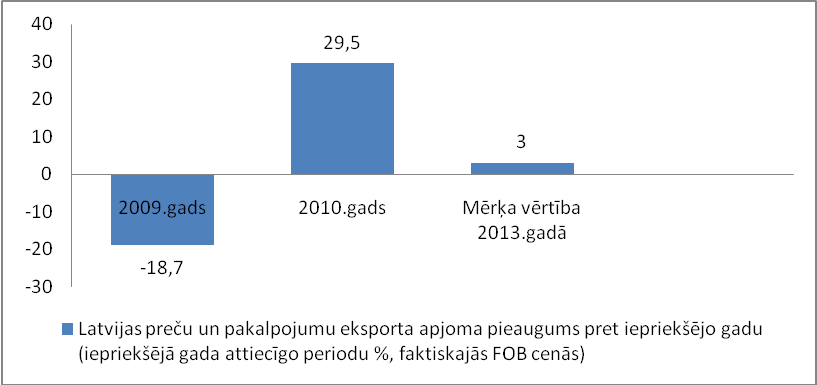 Tāpat mērķa izpilde ar uzviju tika sasniegta 1.2.3.  Efektīva ES fondu finansējuma apguve, apgūstot pieejamo finansējumu pilnā apmērā un mazinot administratīvos šķēršļus fondu apguvei, kur kopumā 2010.gada laikā ES fondu finansējuma saņēmējiem izmaksāts vairāk kā 641 miljons EUR ES fondu finansējuma, izpildot kopējo mērķi (542 miljoni EUR) par 118%. Atsevišķi skatot ESF - ES fonda finansējuma saņēmējiem 2010.gada laikā izmaksāti vairāk kā 118 miljoni EUR, izpildot noteikto mērķi par 179%; ERAF ietvaros - vairāk kā 302 miljoni EUR, izpildot mērķi par 104%; savukārt Kohēzijas fonda ietvaros - izmaksāts 221 miljons EUR, izpildot noteikto mērķi par 119%. 2013.gadam noteiktā mērķa vērtība ir sasniegta rīcības virzienā 1.3.1.Palielināt augstākās izglītības kvalitāti un efektivitāti, kur augsta līmeņa sagatavoto speciālistu skaits (doktora un maģistra grādu ieguvušo īpatsvars % no kopējā absolventu skaita) 2010.gadā bija 19% (2013.gadam noteiktā mērķa vērtība 15%). Šī politikas rādītāja būtisks pieaugums 2010.gadā pamatā ir noticis uz profesionālo maģistru pieauguma rēķina. Vienlaikus šeit ir jāņem vērā fakts, ka turpmākajos trijos gados ir prognozējams grādu un kvalifikāciju ieguvušo kopskaita samazinājums. Rīcības virzienā 1.4.1. Energoapgādes drošības un energoefektivitātes līmeņa paaugstināšana, kā arī Baltijas valstu elektroenerģijas tirgus integrācija ir sasniegtas politikas rezultāta mērķa vērtības 2010.gadā - elektroenerģijas ģenerēšanas pašnodrošinājums 2010.gadā 88% (2013.g. mērķis 80%), kur 2010.gadā liela loma ir bijusi Daugavas HES kaskādes izstrādei.Rīcības virziena 1.2.5. Transporta infrastruktūras sakārtošana politikas rezultātu tendence ir vērtējama gan pozitīvi, gan negatīvi. Pozitīvi ir vērtējams politikas rezultāts aviācijas nozarē, kur 2010.gadā ir pārsniegts 2013.gadam noteikts mērķis - apkalpoto pasažieru skaita ikgadējs pieaugums lidostā Rīga 2010.gadā 14,7% (2013.gada mērķa vērtība 11,5%). Savukārt negatīvi ir vērtējams stāvoklis ceļu infrastruktūrā, kur autoceļu darbspējas līmenis ir samazinājies asfaltētiem ceļiem no 54,4% (2009.g.) uz 50,1% (2010.g.) un grantētiem no 63,8% (2009.g.) uz 61,8% (2010.g.) – tuvākajos gados būtu jānotiek pakāpeniskai virzībai uz pozitīvu rādītāju pieaugumu, realizējot plānotos politikas uzdevumus.2.prioritātē Sociālā drošība atzīmējami būtu rīcības virzieni  2.1.1. Aktīvās darba tirgus politikas pasākumu īstenošana, pilnveidošana un pārraudzība un 2.1.2. Nepārtraukta nodarbināto konkurētspējas celšana, kur jau šobrīd ir sasniegta 2013.gadam noteiktā mērķa vērtība politikas rezultātam - bezdarbnieki, kas piedalījušies jebkāda veida aktīvās darba tirgus politikas pasākumos vai bezdarba samazināšanas preventīvajos pasākumos ,   īpatsvars no vidējā reģistrēto bezdarbnieku skaita 2010.gadā bija 95,6% (2013.gada mērķis 80%). Politikas rezultāta pozitīvo tendenci ietekmēja līdz šim lielākais piešķirtais finansējums darba tirgus politikas pasākumiem – tā kā līdz 2013.gadam samazināsies finansējuma plūsma, būtiski būs noturēt plānoto mērķa vērtību 2013.gadam (80%). 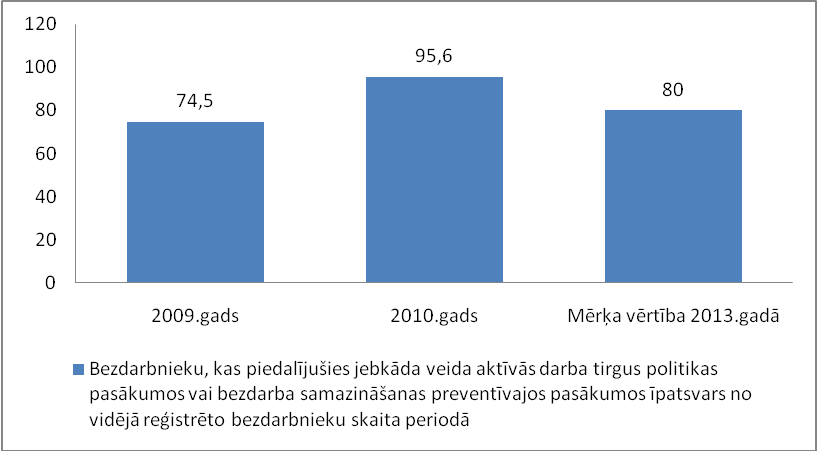 Tāpat pozitīvi ir vērtējams politikas rezultāts rīcības virzienā  2.2.2.  Pašvaldību finansiālās rīcībspējas paaugstināšana, paplašinot un dažādojot pašvaldību budžetu ieņēmumu bāzi -  pašvaldību finansiālās kapacitātes novērtējums autonomo funkciju veikšanai kā labs vai ļoti labs novērtējums 2010.gadā 24,6% no visām pašvaldībām (2013.gada mērķis 17,4%), kas skaidrojams gan ar veiktajiem pasākumiem pašvaldību finanšu avotu palielināšanai un dažādošanai, gan ar veiktajām investīcijām pašvaldību attīstībai.  Negatīvi ir vērtējamas politikas rezultāta tendences rīcības virzienā 2.5.1. Noziedzīgo nodarījumu prevencija un apkarošana, kur pretēji plānotajam notika tālākā situācijas pasliktināšanās - valsts policijā uzsākto kriminālprocesu atklāšanas īpatsvars  samazinājās no 33,8% (2008.g.) līdz 30,2% (2010.g.) – 2013.gada mērķis 33,8%. Līdz ar to ir būtiski realizēt 2011.gadā plānotos uzdevumus, lai uzlabotu politikas rezultāta virzību uz 2013.gada mērķi.3.prioritātē Publiskās pārvaldes reformas pozitīvi ir vērtējamas politikas rezultāta tendence rīcības virzienam 3.3.1 Integrētas un sadarbspējīgas valsts un pašvaldību pārvaldes elektroniskās informācijas telpas veidošana, kur e-pakalpojumu pieejamība (% no tiešsaistē pieejamajiem 20 ES ieteiktajiem e-pakalpojumiem) ir uzlabojusies par gandrīz 30 procenta punktiem : attiecīgi pieaugums no 65% (2009.g.) līdz 94% (2010.g.), pārsniedzot  2013.gada noteikto  mērķi 90. Tā kā atsevišķi politikas rezultāti LSAP jau šobrīd ir sasniegti, būtiski šajos politikas virzienos noturēt šo rādītāju sasniegto līmeni, nodrošinot virzību uz 2013.gada mērķu sasniegšanu. Šobrīd LSAP tiek aktualizēts atbilstoši ministriju paveiktajam  LSAP 3.pielikumā noteikto uzdevumu īstenošanā, izslēdzot no LSAP tos uzdevumus, kas jau ir īstenoti. Vides aizsardzības un reģionālās attīstības ministrs                                                               R.Vējonis			                 Vīza:Valsts sekretārs	                                                                             G.Puķītis	15.06.2011. 09:3619 691Z.Hermansons67770328, zintis.hermansons@varam.gov.lv 20072008200920102011201220132014FaktsFaktsFaktsFaktsPrognozePrognozePrognozePrognozeIKP10,0-4,2-18,0-0,33,34,04,04,0Sabiedriskais patēriņš3,71,5-9,2-11,0-1,5-1,01,02,0Privātais patēriņš14,8-5,2-24,1-0,13,04,04,04,0Bruto pamatkapitāla veidošana7,5-13,6-37,3-19,511,010,38,98,1Preču un pakalpojumu eksports10,02,0-14,110,35,15,05,05,0Preču un pakalpojumu imports14,7-11,2-33,58,66,16,06,16,1PrioritāteRādītāju aktuālās un LSAP noteiktās sasniedzamās mērķa vērtībasRādītāju aktuālās un LSAP noteiktās sasniedzamās mērķa vērtības1. Ekonomikas izaugsme1. Ekonomikas izaugsme1. Ekonomikas izaugsmeMakroekonomiskās stabilitāteBāzes vērtība – (-9,6%, 2009.g.)Sasniedzamā mērķa vērtība 2013.g. – (-2,8%)Avots: Centrālā statistikas pārvaldeVispārējās valdības (general government) budžeta deficīts (% no IKP)Vispārējās valdības (general government) budžeta deficīts (% no IKP)Uzņēmējdarbības videBāzes vērtība – 27.vieta (2009.g.)Sasniedzamā mērķa vērtība 2013.g. – 19.vietaAvots: Pasaules Banka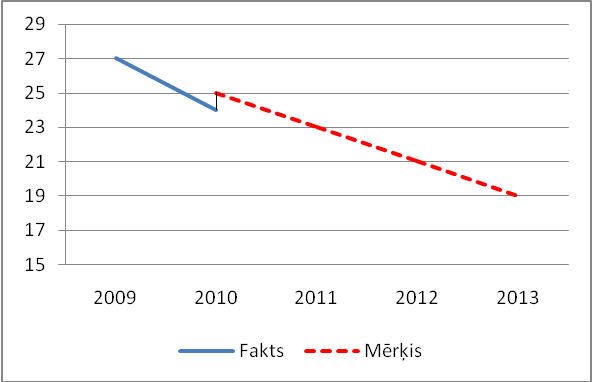 Vieta Doing Business indeksāVieta Doing Business indeksāZināšanu ekonomikaBāzes vērtība – 0,61% (2008.g.)Sasniedzamā mērķa vērtība 2013.g. – 0,89%Avots: Centrālā statistikas pārvalde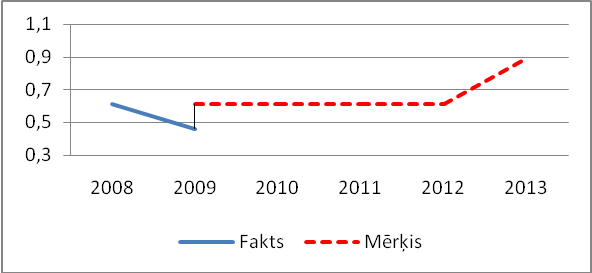 Pētniecībai un attīstībai novirzīto līdzekļu apjoms (% no IKP)Pētniecībai un attīstībai novirzīto līdzekļu apjoms (% no IKP)Inovatīvo uzņēmumu īpatsvars, %Nav pieejami aktuālie dati – Centrālā statistikas pārvalde veic apsekojumu tikai reizi divos gadosEnergoefektivitāteBāzes vērtība – 0,32 (2008.g.)Sasniedzamā mērķa vērtība 2013.g. – 0,36Avots: Ekonomikas ministrija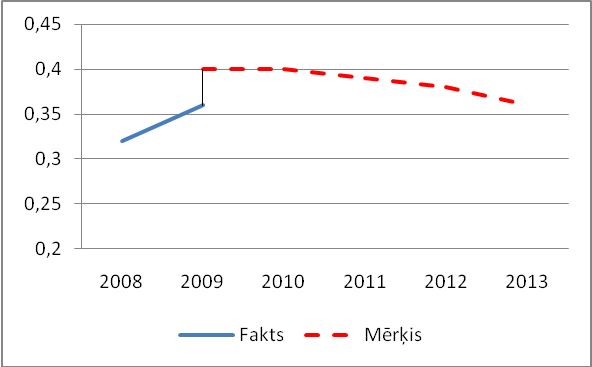 Kopējais enerģijas patēriņš, attiecināts pret IKP (2000.g. salīdzināmās cenās ) – tonnas naftas ekvivalentā uz 1000 eiroKopējais enerģijas patēriņš, attiecināts pret IKP (2000.g. salīdzināmās cenās ) – tonnas naftas ekvivalentā uz 1000 eiro2. Sociālā drošība2. Sociālā drošība2. Sociālā drošībaNodarbinātība un sociālais atbalstsBāzes vērtība – 26% (2009.g.)Sasniedzamā mērķa vērtība 2013.g. – saglabāt bāzes gada līmenī (26%)Avots: Centrālā statistikas pārvalde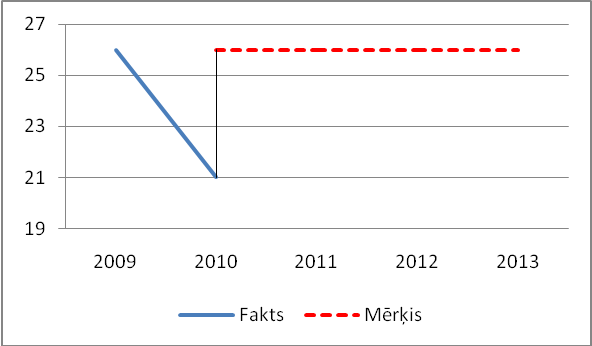 Nabadzības riska indekss pēc sociāliem transfertiem, %Nabadzības riska indekss pēc sociāliem transfertiem, %Reģionu atšķirību mazināšanaBāzes vērtība – 45,6% (2009.g.)Sasniedzamā mērķa vērtība 2013.g. – saglabāt bāzesgada līmenī (45,6%)Avots: EurostatReģionālā IKP uz 1 iedz. izkliede, %Reģionālā IKP uz 1 iedz. izkliede, %IzglītībaBāzes vērtība – 80% (2008.g.)Sasniedzamā mērķa vērtība 2013.g. – saglabāt bāzes gada līmenī (80%)Avots: Eurostat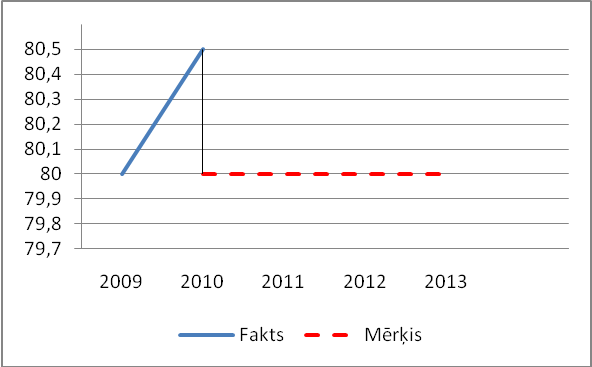 Jauniešu izglītības līmenis (jauniešu īpatsvars 20 – 24 g. vecumā, kuriem ir vismaz vidējā izglītība, %)Jauniešu izglītības līmenis (jauniešu īpatsvars 20 – 24 g. vecumā, kuriem ir vismaz vidējā izglītība, %)VeselībaBāzes vērtība – 10,1% (2008.g.)Sasniedzamā mērķa vērtība 2013.g. – saglabāt bāzes gada līmenī (10,1%)Avots: Eurostat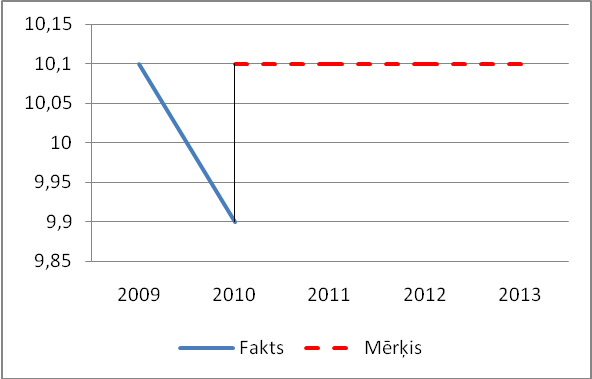 Cilvēku īpatsvars, kuri norādījuši, ka nepieciešamības gadījumā neveica veselības pārbaudi ārstniecības pakalpojumu nepietiekamas pieejamības dēļ (pārāk dārgi; pārāk tālu jābrauc; pārāk ilgi jāgaida uz pieņemšanu), %Cilvēku īpatsvars, kuri norādījuši, ka nepieciešamības gadījumā neveica veselības pārbaudi ārstniecības pakalpojumu nepietiekamas pieejamības dēļ (pārāk dārgi; pārāk tālu jābrauc; pārāk ilgi jāgaida uz pieņemšanu), %Fiziskā drošībaBāzes vērtība – 254 (2008.g.)Sasniedzamā mērķa vērtība 2013.g. – kontrolēts pieaugums (260)Avots: Centrālā statistikas pārvaldeNoziegumu skaits uz 10 000 iedz.Noziegumu skaits uz 10 000 iedz.3. Publiskās pārvaldes reformas3. Publiskās pārvaldes reformasValsts pārvaldes efektivitāteBāzes vērtība – 70% (2008.g.)Sasniedzamā mērķa vērtība 2013.g. – 84%Avots: Pasaules Banka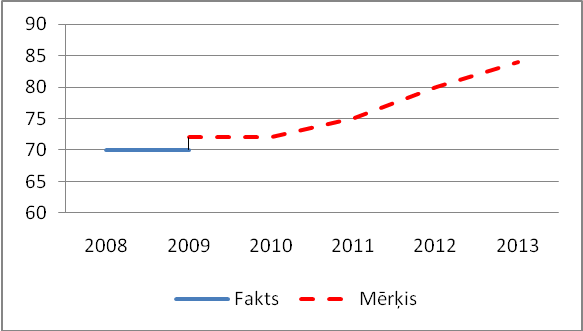 Valsts pārvaldes efektivitātes indekss, %RādītājsBāzesvērtībaAktuālā vērtībaMērķa vērtība 2013. gadamAvotsVispārējās valdības (general government) budžeta deficīts (% no IKP)-9,6%(2009.g.)-7,6% (2010.g.)-2.8% (2013.g.)Centrālā statistikas pārvaldeRādītājsBāzesvērtībaAktuālā vērtībaMērķa vērtība 2013. gadamAvotsKopējo nodokļu slogs ( % no IKP)27,1%(2009.g.)27,7%(2010.g.)27,6%(2013.g.)Finanšu ministrijaRādītājsBāzesvērtībaAktuālā vērtībaMērķa vērtība 2013. gadamAvotsMāstrihtas kritērijs - ilgtermiņa % likmeFakts uz 2009. gada beigām: 12.4% (kritērijs 2009. gada beigās 5.9%)10.34% 2010.g. (procentu likmju kritērija novērtējums decembrī 5.2%)Atbilst Māstrihtas kritērijam(2012.g.)Finanšu ministrijaRādītājsBāzes vērtība(2009.gads)Rādītāja aktuālā vērtība (2010.gads)Mērķa vērtība 2013.gadamAvotsPasaules Bankas Doing Business indeksa reitingsUzņēmējdarbības uzsākšana Uzņēmējdarbības uzsākšana Uzņēmējdarbības uzsākšana Pasaules BankaPasaules Bankas Doing Business indeksa reitings51. vieta 53. vieta* 30. vieta**Pasaules BankaPasaules Bankas Doing Business indeksa reitingsBūvniecības atļauju saņemšana Būvniecības atļauju saņemšana Būvniecības atļauju saņemšana Pasaules BankaPasaules Bankas Doing Business indeksa reitings77. vieta 79. vieta* 30. vieta**Pasaules BankaPasaules Bankas Doing Business indeksa reitingsAdministratīvais slogs, maksājot nodokļusAdministratīvais slogs, maksājot nodokļusAdministratīvais slogs, maksājot nodokļusPasaules BankaPasaules Bankas Doing Business indeksa reitings56. vieta 59. vieta* 30. vieta**Pasaules BankaPasaules Bankas Doing Business indeksa reitingsNekustamā īpašuma reģistrācija Nekustamā īpašuma reģistrācija Nekustamā īpašuma reģistrācija Pasaules BankaPasaules Bankas Doing Business indeksa reitings61. vieta57. vieta* 30. vieta** Pasaules BankaRādītājsBāzes vērtībasRādītāja aktuālā vērtībaMērķa vērtība2013.gadamAvotsSaimnieciskās darbības veicēju skaits uz 1000 iedzīvotājiem:56(2008.g.)57(2009.g.)58(2013.g.)Ekonomikas ministrijaRādītājs Plānotāvērtība 2010.g.Aktuāla vērtība 2010.g.Mērķa vērtība2011.g.AvotsES fondu finansējums apgūts atbilstoši Saprašanās memorandā noteiktajiem mērķiem 2010. un 2011.gadam  (ikgadējā apguve)ES fondu finansējums apgūts atbilstoši Saprašanās memorandā noteiktajiem mērķiem 2010. un 2011.gadam  (ikgadējā apguve)ES fondu finansējums apgūts atbilstoši Saprašanās memorandā noteiktajiem mērķiem 2010. un 2011.gadam  (ikgadējā apguve)ES fondu finansējums apgūts atbilstoši Saprašanās memorandā noteiktajiem mērķiem 2010. un 2011.gadam  (ikgadējā apguve)Finanšu ministrijaEiropas Sociālais fonds 66 milj. EUR118 milj. EUR72 milj. EURFinanšu ministrijaKohēzijas fonds 185 milj. EUR221 milj. EUR201 milj. EURFinanšu ministrijaEiropas Reģionālās attīstības fonds 291 milj. EUR302 milj. EUR318 milj. EURFinanšu ministrijaEiropas Lauksaimniecības fonds lauku attīstībai99,7 milj. EUR164,3 milj. EUR71,4 milj. EURFinanšu ministrijaEiropas Zivsaimniecības fonds 20,9 milj. EUR18,5 milj. EUR4,1 milj. EURFinanšu ministrijaEiropas Lauksaimniecības garantiju fonds90,8 milj. EUR149,1 milj. EUR136,5 milj. EURFinanšu ministrijaPieaudzis finansējuma saņēmēju apmierinātības vērtējums par ES fondu ieviešanas sistēmuPieaudzis finansējuma saņēmēju apmierinātības vērtējums par ES fondu ieviešanas sistēmuPieaudzis finansējuma saņēmēju apmierinātības vērtējums par ES fondu ieviešanas sistēmuPieaudzis finansējuma saņēmēju apmierinātības vērtējums par ES fondu ieviešanas sistēmuFinanšu ministrija-2011.g. tiks veikts novērtējums1% ik gaduFinanšu ministrijaRādītājsBāzes vērtībaRādītāja aktuālā vērtība Mērķa vērtība 2013.gadamAvotsLatvijas preču eksporta apjoma pieaugums pret iepriekšējo gadu (iepriekšējā gada attiecīgo periodu %, faktiskajās FOB cenās)-18,7(2009.g.)29,5(2010.g.)2011.-2013.gadā vidēji par 3% ik gaduEkonomikas ministrijaVeselības pakalpojumu eksports – iebraucēji (tūristi), kuru apmeklējuma mērķis ir ārstniecības pakalpojumi (% no kopējo skaita)0,2% (2007.gadā)Nav pieejama aktuālā statistika1%Centrālā statistikas pārvaldeIzglītības eksports- ārvalstu studentu īpatsvars Latvijā (% no kopējo studentu skaita)1,2(2008/2009.g.)1,5(2009/2010.g.)2,3Izglītības un zinātnes ministrijaRadošo industriju, t.sk. kultūras pakalpojumu, eksports (% no kopējā eksporta)0,73%(2008.g.)1,09%(2009.g.)2%Centrālā statistikas pārvaldeRādītājsBāzes vērtībaRādītāja aktuālā vērtība Mērķa vērtība 2013.gadamAvotsValsts autoceļi sakārtoti darbspējīgā līmenī: vismaz apmierinošā stāvoklī esošo valsts autoceļu īpatsvars (% no kopējā garuma)Asfaltētie - 54,4%Grantētie – 63,8%(2009.g.)Asfaltētie – 50,1%Grantētie – 61,8%(2010.g.)Asfaltētie - 55%Grantētie – 65%Satiksmes ministrijaSaglabāts vilcienu kustības ātrums, novēršot tehniskās ekspluatācijas ierobežojumus (kravas vilcienu kustības vidējais tehniskais ātrums km/h) 42,8 km/h(2009.g.)42,8 km/h(2010.g.)42,8 km/hSatiksmes ministrijaRekonstruēti auto, dzelzceļa pievedceļi, kuģu kanāli, viļņlauži, kā rezultātā palielināta ostas caurlaides spēja, kas ir viens no priekšnosacījumiem kravu apgrozījuma ikgadējam pieaugumam ostās 2010.-2013.g. (apgrozījuma pieaugums %)-2.6%(2009.g.)-1.3%(2010.g.)2%Satiksmes ministrijaApkalpoto pasažieru skaita ikgadējs pieaugums lidostā Rīga 2010.-2013.g. % 10,1%(2009.g.)14,7%(2010.g.)11,5%Satiksmes ministrijaRādītājsBāzes vērtība Rādītāja aktuālā vērtība Mērķa vērtība 2013.g.AvotsAugsta līmeņa sagatavoto speciālistu skaits (doktora un maģistra grādu ieguvušo īpatsvars % no kopējā absolventu skaita)11(2009.g.)19(2010.g.)15(2013.g.)Izglītības un zinātnes ministrijaRādītājsBāzes vērtībaRādītāja aktuālā vērtība Mērķa vērtība 2013.g.AvotsPētniecībai un attīstībai novirzīto līdzekļu apjoms (% no IKP)0,61(2008.g.)0,46(2009.g.)0,89(2013.g.)Centrālā statistikas pārvaldePrivātās investīcijas pētniecībai un attīstībai (% no visām investīcijām šiem mērķiem)27% (2008.g.)36,9%(2009.g.)50%(2013.g.)Ekonomikas ministrijaRādītājsBāzes vērtībaRādītāja aktuālā vērtība Mērķa vērtība 2013.g.AvotsInovatīvu uzņēmumu īpatsvars (% no visiem uzņēmumiem)20,1(2008.g.)___*24(2013.g.)Centrālā statistikas pārvaldeRādītājsBāzes vērtībaRādītāja aktuālā vērtība Mērķa vērtība 2013.gadamAvotsElektroenerģijas ģenerēšanas pašnodrošinājums60%(2008.g.)88%*(2010.g.)80%(2013.g.)Ekonomikas ministrijaEnerģijas intensitāte (kopējais enerģijas patēriņš pret IKP 2000.gadā salīdzināmās cenās – tonnas naftas ekvivalentā uz 1000 EUR)0,32(2008.g.)0,36(2009.g.)0,36(2013.g.)Ekonomikas ministrijaRādītājsBāzes vērtība Rādītāja aktuālā vērtība Mērķa vērtība 2013.gadamAvotsBezdarbnieku, kas piedalījušies jebkāda veida aktīvās darba tirgus politikas pasākumos vai bezdarba samazināšanas preventīvajos pasākumos īpatsvars no vidējā reģistrēto bezdarbnieku skaita periodā74,5%(2009.g.)95,6 %(2010.g.)80%*(2013.g.)Labklājības ministrijaPēc aktīvās darba tirgus politikas pasākumu pabeigšanas 6 mēnešu laikā darbā iekārtojušos bezdarbnieku īpatsvars no aktīvo nodarbinātības pasākumu pabeigušo skaita12,9% (2009.g.)14,6% (2010.g.)40%(2013.g.)Labklājības ministrijaMūžizglītības pasākumos iesaistīto dalībnieku īpatsvars, kas 6 mēnešus pēc pasākuma pabeigšanas nebija reģistrējušies NVA kā bezdarbnieki-**(2009.g.)-**(2010.g.)90%(2013.g.)Labklājības ministrijaRādītājsBāzes vērtībaRādītāja aktuālā vērtībaMērķa vērtība 2013 gadamAvotsGarantētā minimālā ienākuma pabalsta saņēmēju īpatsvars iedzīvotāju kopskaitā1,2 %(2008.g.)3,0 %*(2010.g.4.ceturksnis)4,4%(2011.g.)Labklājības ministrijaPiecgadīgo bērnu, kas iesaistīti izglītības procesā, īpatsvars piecgadīgo bērnu kopskaitā89%(2009.g.)92 %(2010.g.)93%(2011.g.)Izglītības un zinātnes ministrijaTrūcīgo pacientu, kam nodrošināta veselības aprūpe veselības aprūpes iestādēs, īpatsvars no trūcīgajiem pacientiem, kam nepieciešama veselības aprūpe20%(2009.g.)100%(2010.g.) **90%(2011.g.)Veselības ministrijaPārvadāto pasažieru īpatsvars, kam sniegti sabiedriskā transporta pakalpojumi, piemērojot braukšanas maksas atvieglojumus, no kopējā pasažieru skaita reģionālajos starppilsētu un vietējās nozīmes maršrutos10%(2009.g.)12,7%(2010.g.)12,7 %(2011.g.) Satiksmes ministrijaRādītājsBāzes vērtībaRādītāja aktuālā vērtība Mērķa vērtība 2013.gadamAvotsPilsētu / lauku iedzīvotāju attiecība67,8%/32,2%(2009.g.)67,66 % /32,34%(2010.g.)70%/30%(2013.g.)Centrālā statistikas pārvaldeRādītājsBāzes vērtībaRādītāja aktuālā vērtība Mērķa vērtība 2013.gadamAvotsPašvaldību finansiālās kapacitātes novērtējums autonomo funkciju veikšanai (labs vai ļoti labs novērtējums)17,4%(2005.g.)24,6%(2010.g.)17,4%(2013.g.)Centrālā statistikas pārvaldeRādītājsBāzes vērtībaRādītāja aktuālā vērtība Mērķa vērtība 2013.gadamAvotsPagastu īpatsvars, kur ir nodrošināti vismaz divi autobusu reisi dienā, kas savieno tos ar novada centru %75%(2009.g.)80%(2010.g.)100%(2013.g.)Satiksmes ministrijaNovadu īpatsvars, kur ir nodrošināti vismaz divi autobusu reisi dienā, kas savieno tos ar reģiona centru vai galvaspilsētu %70%(2009.g.)75%(2010.g.)100%(2013.g.)Satiksmes ministrijaRādītājsBāzes vērtībaRādītāja aktuālā vērtībaMērķa vērtība 2013.gadamAvotsSamazināts vidējais ārstēšanās ilgums stacionārā9,4 dienas(2008.g.)8,7 dienas(2010.g.)7,8 dienas(2013.g.)Veselības ministrijaPalielināta stacionāro gultu noslodze76.6 %(2008.g.)68,82%(2009.g.)85%(2013.g.)_Veselības ministrijaRādītājsBāzes vērtībaRādītāja aktuālā vērtībaMērķa vērtība 2013.gadamAvotsPalielināts apmeklējumu skaits pie ģimenes ārsta (ģimenes ārsta konsultāciju skaits uz 1 reģistrēto pacientu)3.0(2008.g.)3.0(2009.g.)3.1(2013.g.)Veselības ministrijaSamazināta pacientu ar 1.līmeņa diagnozēm hospitalizācija līdz 1 % no kopējā hospitalizēto skaita-4%(2009.g.)1 %(2013.g.)Veselības ministrijaRādītājsBāzes vērtībaRādītāja aktuālā vērtībaMērķa vērtība 2013.gadamAvotsPalielināts ambulatoro apmeklējumu skaits pie ārsta uz 1 iedzīvotāju.1,3(2008.g.)1,4*(2010.g.)1,6(2013.g.)Veselības ministrijaRādītājsBāzes vērtībaRādītāja aktuālā vērtībaMērķa vērtība 2013.gadamAvotsNeatliekamās medicīniskās palīdzības saņemšana dzīvībai bīstamās situācijās 80% gadījumu tiek nodrošināta 15 minūšu laikā pilsētā un 25 minūšu laikā pārējās teritorijās no pakalpojuma pieteikšanas brīža75%(2008.g.)87,6%*(2009.g.)80%(2013.g.)Veselības ministrijaRādītājsBāzes vērtība Rādītāja aktuālā vērtība Mērķa vērtība 2013.g.AvotsNodrošināts efektīvs izglītības finansējuma izlietojums – skolēnu un pedagogu proporcija pilsētā/novadā10,2/8(2009.g.)10,2/8 (2010.g.)12/10(2013.g.)Izglītības un zinātnes ministrijaRādītājsBāzes vērtība Rādītāja aktuālā vērtība Mērķa vērtība 2013.g.AvotsPiecpadsmitgadīgo skolēnu īpatsvars ar augstiem (OECD PISA 5-6.līmenis) sasniegumiem matemātikā un dabaszinātnēs (%)4,1(2009.g.)4,1(2010.g.)8,8(2013.g.)Izglītības un zinātnes ministrijaRādītājsBāzes vērtībaRādītāja aktuālā vērtība Mērķa vērtība 2013.g.AvotsPedagoga profesijas prestiža celšana un jauno pedagogu piesaiste – jauno pedagogu, kas aiziet strādāt uz skolu, īpatsvars (%)10(2009.g.)12 (2010.g.)40(2013.g.)Izglītības un zinātnes ministrijaRādītājsBāzes rādītājs Rādītāja aktuālā vērtība Mērķa vērtība 2013.gadamAvotsValsts policijā uzsākto kriminālprocesu atklāšanas īpatsvars (%)33,8 % (2008.g.)30,2 % (2010.g.)33,8%(2013.g.)Iekšlietu ministrijaNoziedzīgo nodarījumu, kas saistīti ar narkotisko vielu nelikumīgu izgatavošanu, glabāšanu vai realizēšanu, īpatsvars (no kopējā noziegumu skaita %)4,00% (2009.g.)4,29  % (2010.g.)4,00%(2013.g.)Iekšlietu ministrijaRādītājsBāzes vērtībaRādītāja aktuālā vērtībaMērķa vērtība 2013.gadamAvotsNotiesāto, kurus ieslodzījuma vietās nodarbina komersanti, skaita pieaugums509 notiesātie(2009.g.)643 notiesātie (21%)*(2010.g.)Par 15% pret 2010.gada rādītāju(2013.g.)Iekšlietu ministrijaRādītājsBāzes vērtībaRādītāja aktuālā vērtībaMērķa vērtība 2013.gadamAvotsVispārējās valdības (general government) budžeta izdevumi (% no IKP)44,2%(2009.g.)42,9 (2010.g.)40,0%(2013.g.)Centrālā statistikas pārvaldeRādītājsBāzes vērtībaRādītāja aktuālā vērtībaMērķa vērtība 2013.gadamAvotsVispārējās valdības sektorā nodarbināto īpatsvars no kopējā iedzīvotāju skaita, (%)8,6 %(2009.g.)8,2%(2010.g.)8 %(2013.g.)Valsts kancelejaRādītājsBāzes vērtībaRādītāja aktuālā vērtībaMērķa vērtība 2013.gadamAvotsE-pakalpojumu pieejamība (% no tiešsaistē pieejamajiem 20 ES ieteiktajiem e-pakalpojumiem)65%(2009.g.)94% (2010.g.)90% (2013.g.)EurostatRādītājsBāzes vērtībaRādītāja aktuālā vērtība Mērķa vērtība 2013.gadamAvotsIedzīvotāju skaits ar zemu datorprasmju līmeni (% no kopējā iedzīvotāju skaita vecumā no 16-74 gadiem)11,0%(2009.g.)9%(2011.g.)8%(2013.g.)Eurostat